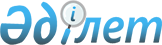 Об отчетности по выполнению пруденциальных нормативов исламскими банками, ее формах и сроках представления
					
			Утративший силу
			
			
		
					Постановление Правления Агентства Республики Казахстан по регулированию и надзору финансового рынка и финансовых организаций от 27 марта 2009 года № 67. Зарегистрировано в Министерстве юстиции Республики Казахстан 6 мая 2009 года № 5671. Утратило силу постановлением Правления Национального Банка Республики Казахстан от 8 мая 2015 года № 75      Сноска. Утратило силу постановлением Правления Национального Банка РК от 08.05.2015 № 75 (вводится в действие по истечении десяти календарных дней после дня его первого официального опубликования).      Примечание РЦПИ! 

      Порядок введения в действие постановления см. п. 7.

      В соответствии с пунктом 1-1 статьи 42 Закона Республики Казахстан «О банках и банковской деятельности в Республике Казахстан» от 31 августа 1995 года, подпунктом 6) пункта 1 статьи 9 Закона Республики Казахстан «О государственном регулировании и надзоре финансового рынка и финансовых организаций» от 4 июля 2003 года, Правление Агентства Республики Казахстан по регулированию и надзору финансового рынка и финансовых организаций (далее - Агентство) ПОСТАНОВЛЯЕТ : 



      1. Исламские банки представляют следующие отчетности о выполнении пруденциальных нормативов:



      1) отчет о выполнении пруденциальных нормативов по форме в соответствии с приложением 1 к настоящему постановлению;



      2) расшифровка активов, взвешенных с учетом кредитного риска, по форме в соответствии с приложением 2 к настоящему постановлению;



      3) расшифровка условных и возможных обязательств, взвешенных с учетом кредитного риска, по форме в соответствии с приложением 3 к настоящему постановлению;



      4) распределение открытых позиций по временным интервалам (в разрезе валют) по форме в соответствии с приложением 4 к настоящему постановлению;



      5) расшифровка расчета общего рыночного риска исламских ценных бумаг по форме в соответствии с приложением 5 к настоящему постановлению;



      6) расшифровка рыночного риска, связанного с изменением рыночной стоимости акций или индекса на акции по форме в соответствии с приложением 6 к настоящему постановлению;



      7) расшифровка рыночного риска, связанного с изменением обменного курса иностранных валют (рыночной стоимости драгоценных металлов), по форме в соответствии с приложением 7 к настоящему постановлению;



      8) расшифровка рыночного риска, связанного с изменением рыночной стоимости товарно-материальных запасов, по форме в соответствии с приложением 8 к настоящему постановлению;



      9) расшифровка операционного риска по форме в соответствии с приложением 9 к настоящему постановлению;



      10) расшифровка максимального риска на одного заемщика риска по форме в соответствии с приложением 10 к настоящему постановлению;



      10-1) Расшифровка максимального риска на одного заемщика (в разрезе заемщиков), по форме в соответствии с приложением 10-1 к настоящему постановлению;



      11) расшифровка коэффициента текущей ликвидности k4 по форме в соответствии с приложением 11 к настоящему постановлению;



      12) расшифровка коэффициента срочной ликвидности k4-1 по форме в соответствии с приложением 12 к настоящему постановлению;



      13) расшифровка коэффициента срочной ликвидности k4-2 по форме в соответствии с приложением 13 к настоящему постановлению;



      14) расшифровка коэффициента срочной ликвидности k4-3 по форме в соответствии с приложением 14 к настоящему постановлению;



      15) расшифровка коэффициента срочной валютной ликвидности k4-4 по форме в соответствии с приложением 15 к настоящему постановлению;



      16) расшифровка коэффициента срочной валютной ликвидности k4-5 по форме в соответствии с приложением 16 к настоящему постановлению;



      17) расшифровка коэффициента срочной валютной ликвидности k4-6 по форме в соответствии с приложением 17 к настоящему постановлению;



      18) отчет о валютных позициях по каждой иностранной валюте и валютной нетто-позиции за каждый рабочий день недели (месяца) по форме в соответствии с приложением 21 к настоящему постановлению;



      19) расшифровка максимального размера инвестиций банка в основные средства и другие нефинансовые активы по форме в соответствии с приложением 22 к настоящему постановлению;



      20) расшифровка коэффициентов капитализации банков к обязательствам перед нерезидентами Республики Казахстан по форме в соответствии с приложением 23 к настоящему постановлению;



      21) расшифровку среднемесячной величины внутренних активов и коэффициента размещения части средств во внутренние активы по форме в соответствии с приложением 23-1 к настоящим Правилам;



      22) расшифровку среднемесячной величины внутренних и иных обязательств по форме в соответствии с приложением 23-2 к настоящим Правилам;



      23) дополнительные сведения для расчета пруденциальных нормативов по форме в соответствии с приложением 24 к настоящему постановлению.

      Сноска. Пункт 1 в редакции постановления Правления Национального Банка РК от 28.04.2012 № 172 (вводится в действие по истечении десяти календарных дней после дня его первого официального опубликования); с изменениями, внесенными постановлением Правления Национального Банка РК от 24.12.2012 № 383 (вводится в действие по истечении десяти календарных дней после дня его первого официального опубликования).



      2. Отчеты представляются:



      1) ежемесячно, не позднее 18.00 часов времени города Астаны седьмого рабочего дня месяца, следующего за отчетным месяцем:

      согласно приложениям 1, 2, 3, 6, 7, 8, 9, 10, 11, 12, 13, 14, 22, 23, 23-1, 23-2 к настоящему постановлению на бумажном носителе;

      согласно приложениям 4, 5, 15, 16 и 17 к настоящему постановлению на бумажном и электронном носителях;

      согласно приложениям 21, 24 к настоящему постановлению на электронном носителе без подтверждения на бумажном носителе;



      2) еженедельно на пятый рабочий день недели, следующей за отчетной, - отчет, указанный в приложении 21 к настоящему постановлению на электронном носителе без подтверждения на бумажном носителе;



      3) не позднее 18.00 часов времени города Астаны седьмого рабочего дня, следующего за отчетной датой, - отчет, указанный в приложении 24 к настоящему постановлению на электронном носителе без подтверждения на бумажном носителе.

      Сноска. Пункт 2 в редакции постановления Правления Национального Банка РК от 28.04.2012 № 172 (вводится в действие по истечении десяти календарных дней после дня его первого официального опубликования).



      2-1. Отчеты о выполнении пруденциальных нормативов исламского банка на бумажном носителе по состоянию на отчетную дату подписываются первым руководителем (на период его отсутствия – лицом его замещающим), главным бухгалтером исламского банка, заверяются печатью и хранятся в исламском банке.

      По требованию уполномоченного органа исламский банк не позднее двух рабочих дней со дня получения запроса представляет отчетность по состоянию на определенную дату на бумажном носителе.

      Сноска. Постановление дополнено пунктом 2-1 в соответствии с постановлением Правления АФН РК от 03.09.2010 № 131 (вводится в действие по истечении четырнадцати календарных дней со дня его гос. регистрации в МЮ РК).



      3. Отчеты на электронном носителе представляются с использованием транспортной системы гарантированной доставки информации с криптографическими средствами защиты, обеспечивающей конфиденциальность и некорректируемость представляемых данных.

      Идентичность данных, представляемых на электронном носителе, данным на бумажном носителе, обеспечивается первым руководителем исламского банка (на период его отсутствия – лицом, его замещающим) и главным бухгалтером.

      Сноска. Пункт 3 в редакции постановления Правления АФН РК от 03.09.2010 № 131 (вводится в действие по истечении четырнадцати календарных дней со дня его гос. регистрации в МЮ РК).



      3-1. В случае необходимости внесения изменений и (или) дополнений в отчет, банк в течение трех рабочих дней со дня представления отчета представляет в уполномоченный орган по регулированию и надзору финансового рынка и финансовых организаций (далее – уполномоченный орган) письменное ходатайство с объяснением причин необходимости внесения изменений и (или) дополнений.

      При обнаружении неполной и (или) недостоверной информации в отчетности, представленной банком, уполномоченный орган уведомляет об этом банк. Банк не позднее двух рабочих дней со дня уведомления уполномоченным органом представляет доработанную с учетом замечаний уполномоченного органа отчетность.

      Сноска. Постановление дополнено пунктом 3-1 в соответствии с постановлением Правления АФН РК от 03.09.2010 № 131 (вводится в действие по истечении четырнадцати календарных дней со дня его гос. регистрации в МЮ РК).



      4. В случае отсутствия сведений по отчетам о выполнении пруденциальных нормативов, соответствующие приложения не представляются. 



      5. Данные в отчетах указываются в национальной валюте Республики Казахстан - тенге. 



      6. Единица измерения, используемая при составлении отчетов, устанавливается в тысячах тенге. Сумма менее пятисот тенге округляется до нуля, а сумма, равная пятистам тенге и выше, округляется до тысячи тенге. Коэффициенты представляются с тремя знаками после запятой. 



      7. Настоящее постановление вводится в действие по истечении четырнадцати календарных дней со дня государственной регистрации в Министерстве юстиции Республики Казахстан. 



      8. Департаменту стратегии и анализа (Абдрахманов Н.А.): 



      1) совместно с Юридическим департаментом (Сарсенова Н.В.) принять меры к государственной регистрации в Министерстве юстиции Республики Казахстан настоящего постановления; 



      2) в десятидневный срок со дня государственной регистрации в Министерстве юстиции Республики Казахстан довести настоящее постановление до сведения заинтересованных подразделений Агентства, объединения юридических лиц «Ассоциация Финансистов Казахстана». 



      9. Департаменту информационных технологий (Тусупов К.А.) в срок до 1 июня 2009 года обеспечить доработку Автоматизированной информационной подсистемы «Сбор и обработка отчетно-статистической информации от банков второго уровня». 



      10. Службе Председателя Агентства (Кенже А.А.) принять меры по опубликованию настоящего постановления в средствах массовой информации Республики Казахстан. 



      11. Контроль за исполнением настоящего постановления возложить на заместителя Председателя Агентства Кожахметова К.Б.        Председатель                               Е. Бахмутова 

Приложение 1         

к постановлению Правления   

Агентства Республики Казахстан 

по регулированию и надзору   

финансового рынка и       

финансовых организаций      

от 27 марта 2009 года № 67    Форма                  Сноска. Приложение 1 в редакции постановления Правления Национального Банка РК от 24.12.2012 № 383 (вводится в действие по истечении десяти календарных дней после дня его первого официального опубликования); с изменениями, внесенными постановлением Правления Национального Банка РК от 25.02.2013 № 74 (вводится в действие по истечении десяти календарных дней после дня его первого официального опубликования).  

Отчет о выполнении пруденциальных нормативов

на «___» ______________ 20 __ года

_______________________________________________

(краткое наименование банка)Первый руководитель (на период его отсутствия - лицо, его

замещающее):

_________________________________________     _______________

  (фамилия, имя, при наличии - отчество)          (подпись)

Главный бухгалтер: _________________________________ __________

                (фамилия, имя, при наличии - отчество) (подпись)

Исполнитель: ________________ _________________________________

                (должность) (фамилия, имя, при наличии отчество)

__________________ _____________________

(подпись)            (номер телефона)

Дата подписания отчета «____» _____________ 20__ годаМесто для печати

Приложение 2 

к постановлению Правления 

Агентства Республики Казахстан 

по регулированию и надзору 

финансового рынка и 

финансовых организаций 

от 27 марта 2009 года № 67 Форма                  Сноска. Правый верхний приложения в редакции постановления Правления Национального Банка РК от 28.04.2012 № 172 (вводится в действие по истечении десяти календарных дней после дня его первого официального опубликования). 

Расшифровка активов, взвешенных с учетом кредитного риска 

на «___» ___________ 20__ года 

_________________________________________________ 

(краткое наименование банка)       Сноска. Приложение 2 с изменениями, внесенными постановлением Правления АФН РК от 03.09.2010 № 131 (вводится в действие по истечении четырнадцати календарных дней со дня его гос. регистрации в МЮ РК); постановлениями Правления Национального Банка РК от 28.04.2012 № 172 (вводится в действие по истечении десяти календарных дней после дня его первого официального опубликования); от 24.12.2012 № 383 (вводится в действие по истечении десяти календарных дней после дня его первого официального опубликования).                                                    (в тысячах тенге)        1 Перечень иностранных государств: 

      1) Княжество Андорра; 

      2) Государство Антигуа и Барбуда; 

      3) Содружество Багамских островов; 

      4) Государство Барбадос; 

      5) Государство Бахрейн; 

      6) Государство Белиз; 

      7) Государство Бруней Даруссалам; 

      8) Республика Вануату; 

      9) Республика Гватемала; 

      10) Государство Гренада; 

      11) Республика Джибути; 

      12) Доминиканская Республика; 

      13) Республика Индонезия; 

      14) Испания (только в части территории Канарских островов); 

      15) Республика Кипр; 

      16) Китайская Народная Республика (только в части территорий специальных административных районов Аомынь (Макао) и Сянган (Гонконг); 

      17) Федеральная Исламская Республика Коморские Острова; 

      18) Республика Коста-Рика; 

      19) Малайзия (только в части территории анклава Лабуан); 

      20) Республика Либерия; 

      21) Княжество Лихтенштейн; 

      22) Республика Маврикий; 

      23) Португалия (только в части территории островов Мадейра); 

      24) Мальдивская Республика; 

      25) Республика Мальта; 

      26) Республика Маршалловы острова; 

      27) Княжество Монако; 

      28) Союз Мьянма; 

      29) Республика Науру; 

      30) Нидерланды (только в части территории острова Аруба и зависимых территорий Антильских островов); 

      31) Федеративная Республика Нигерия; 

      32) Новая Зеландия (только в части территории островов Кука и Ниуэ); 

      33) Объединенные Арабские Эмираты (только в части территории города Дубай); 

      34) Республика Палау; 

      35) Республика Панама; 

      36) Независимое Государство Самоа; 

      37) Республика Сейшельские острова; 

      38) Государство Сент-Винсент и Гренадины; 

      39) Федерация Сент-Китс и Невис; 

      40) Государство Сент-Люсия; 

      41) Соединенное Королевство Великобритании и Северной Ирландии (только в части следующих территорий): 

      Острова Ангилья; 

      Бермудские острова; 

      Британские Виргинские острова; 

      Гибралтар; 

      Каймановы острова; 

      Остров Монтсеррат; 

      Острова Теркс и Кайкос; 

      Остров Мэн; 

      Нормандские острова (острова Гернси, Джерси, Сарк, Олдерни); 

      42) Соединенные Штаты Америки (только в части территорий Американских Виргинских островов, острова Гуам и содружества Пуэрто-Рико); 

      43) Королевство Тонга; 

      44) Республика Филиппины; 

      45) Демократическая Республика Шри-Ланка. Первый руководитель (на период его отсутствия – лицо, его

замещающее): _____________________________________  _____________ 

            (фамилия, имя, при наличии - отчество)    (подпись) 

Главный бухгалтер: _____________________________________ ____________ 

                  (фамилия, имя, при наличии - отчество)  (подпись) 

Исполнитель: ____________ ______________________________________ 

             (должность)  (фамилия, имя, при наличии - отчество) 

             _____________ _________________ 

               (подпись)   (номер телефона) 

Дата подписания отчета «____» ___________ 20__ года 

Место для печати

Приложение 3 

к постановлению Правления 

Агентства Республики Казахстан 

по регулированию и надзору 

финансового рынка и 

финансовых организаций 

от 27 марта 2009 года № 67 Форма                  Сноска. Правый верхний приложения в редакции постановления Правления Национального Банка РК от 28.04.2012 № 172 (вводится в действие по истечении десяти календарных дней после дня его первого официального опубликования). 

Расшифровка условных и возможных обязательств, 

взвешенных с учетом кредитного риска 

на «___» ___________ 20__ года 

______________________________________ 

(краткое наименование банка)       Сноска. Приложение 3 с изменениями, внесенными постановлением Правления АФН РК от 03.09.2010 № 131 (вводится в действие по истечении четырнадцати календарных дней со дня его гос. регистрации в МЮ РК); постановлением Правления Национального Банка РК от 28.04.2012 № 172 (вводится в действие по истечении десяти календарных дней после дня его первого официального опубликования).                                                    (в тысячах тенге) Первый руководитель (на период его отсутствия – лицо, его

замещающее): _____________________________________ _____________ 

             (фамилия, имя, при наличии - отчество)  (подпись) 

Главный бухгалтер: ______________________________________ __________ 

                   (фамилия, имя, при наличии - отчество) (подпись) 

Исполнитель: _____________ ______________________________________ 

              (должность)  (фамилия, имя, при наличии - отчество) 

            ________________ ________________ 

               (подпись)     (номер телефона) 

Дата подписания отчета «____» ___________ 20__ года 

Место для печати

Приложение 4 

к постановлению Правления 

Агентства Республики Казахстан 

по регулированию и надзору 

финансового рынка и 

финансовых организаций 

от 27 марта 2009 года № 67 Форма                  Сноска. Правый верхний приложения в редакции постановления Правления Национального Банка РК от 28.04.2012 № 172 (вводится в действие по истечении десяти календарных дней после дня его первого официального опубликования). 

Распределение открытых позиций по временным интервалам 

(в разрезе валют) 

на «___» __________ 20__ года 

______________________________________ 

(краткое наименование банка)       Сноска. Приложение 4 с изменениями, внесенными постановлением Правления АФН РК от 03.09.2010 № 131 (вводится в действие по истечении четырнадцати календарных дней со дня его гос. регистрации в МЮ РК); постановлением Правления Национального Банка РК от 28.04.2012 № 172 (вводится в действие по истечении десяти календарных дней после дня его первого официального опубликования).                                                    (в тысячах тенге) Первый руководитель (на период его отсутствия – лицо, его

замещающее): ____________________________________ ____________ 

            (фамилия, имя, при наличии - отчество)  (подпись) 

Главный бухгалтер: ____________________________________ ___________ 

                  (фамилия, имя, при наличии - отчество) (подпись) 

Исполнитель: ____________ ______________________________________ 

              (должность) (фамилия, имя, при наличии - отчество) 

            __________ _________________ 

            (подпись)  (номер телефона) 

Дата подписания отчета «____» ___________ 20__ года 

Место для печати

Приложение 5 

к постановлению Правления 

Агентства Республики Казахстан 

по регулированию и надзору 

финансового рынка и 

финансовых организаций 

от 27 марта 2009 года № 67 Форма                  Сноска. Правый верхний приложения в редакции постановления Правления Национального Банка РК от 28.04.2012 № 172 (вводится в действие по истечении десяти календарных дней после дня его первого официального опубликования). 

Расшифровка расчета общего рыночного 

риска исламских ценных бумаг       Сноска. Приложение 5 с изменениями, внесенными постановлением Правления АФН РК от 03.09.2010 № 131 (вводится в действие по истечении четырнадцати календарных дней со дня его гос. регистрации в МЮ РК); постановлением Правления Национального Банка РК от 28.04.2012 № 172 (вводится в действие по истечении десяти календарных дней после дня его первого официального опубликования).                                                    (в тысячах тенге) Первый руководитель (на период его отсутствия – лицо, его

замещающее): ____________________________________ ____________ 

            (фамилия, имя, при наличии - отчество)  (подпись) 

Главный бухгалтер: ______________________________________ ___________ 

                   (фамилия, имя, при наличии - отчество)  (подпись) 

Исполнитель: ___________ _______________________________________ 

             (должность)  (фамилия, имя, при наличии - отчество) 

            ___________ _________________ 

             (подпись)  (номер телефона) 

Дата подписания отчета «____» ___________ 20__ года 

Место для печати

Приложение 6 

к постановлению Правления 

Агентства Республики Казахстан 

по регулированию и надзору 

финансового рынка и 

финансовых организаций 

от 27 марта 2009 года № 67 Форма                  Сноска. Правый верхний приложения в редакции постановления Правления Национального Банка РК от 28.04.2012 № 172 (вводится в действие по истечении десяти календарных дней после дня его первого официального опубликования). 

Расшифровка рыночного риска, 

связанного с изменением рыночной стоимости 

акций или индекса на акции       Сноска. Приложение 6 с изменениями, внесенными постановлением Правления АФН РК от 03.09.2010 № 131 (вводится в действие по истечении четырнадцати календарных дней со дня его гос. регистрации в МЮ РК); постановлением Правления Национального Банка РК от 28.04.2012 № 172 (вводится в действие по истечении десяти календарных дней после дня его первого официального опубликования).                                                    (в тысячах тенге) Первый руководитель (на период его отсутствия – лицо, его

замещающее): ____________________________________ ___________ 

            (фамилия, имя, при наличии - отчество) (подпись) 

Главный бухгалтер: ______________________________________ ___________ 

                   (фамилия, имя, при наличии - отчество)  (подпись) 

Исполнитель: ____________ ______________________________________ 

             (должность)  (фамилия, имя, при наличии - отчество) 

            ___________ ________________ 

             (подпись)  (номер телефона) 

Дата подписания отчета «____» ___________ 20__ года 

Место для печати

Приложение 7 

к постановлению Правления 

Агентства Республики Казахстан 

по регулированию и надзору 

финансового рынка и 

финансовых организаций 

от 27 марта 2009 года № 67 Форма                  Сноска. Правый верхний приложения в редакции постановления Правления Национального Банка РК от 28.04.2012 № 172 (вводится в действие по истечении десяти календарных дней после дня его первого официального опубликования). 

Расшифровка рыночного риска, 

связанного с изменением обменного курса иностранных валют 

(рыночной стоимости драгоценных металлов)       Сноска. Приложение 7 с изменениями, внесенными постановлением Правления АФН РК от 03.09.2010 № 131 (вводится в действие по истечении четырнадцати календарных дней со дня его гос. регистрации в МЮ РК); постановлением Правления Национального Банка РК от 28.04.2012 № 172 (вводится в действие по истечении десяти календарных дней после дня его первого официального опубликования).                                                    (в тысячах тенге) Первый руководитель (на период его отсутствия – лицо, его

замещающее): ____________________________________ ___________ 

            (фамилия, имя, при наличии - отчество) (подпись) 

Главный бухгалтер: ______________________________________ __________ 

                   (фамилия, имя, при наличии - отчество) (подпись) 

Исполнитель:_____________ ______________________________________ 

              (должность)  (фамилия, имя, при наличии - отчество) 

            ___________ _________________ 

             (подпись)  (номер телефона) 

Дата подписания отчета «____» ___________ 20__ года 

Место для печати

Приложение 8 

к постановлению Правления 

Агентства Республики Казахстан 

по регулированию и надзору 

финансового рынка и 

финансовых организаций 

от 27 марта 2009 года № 67 Форма                  Сноска. Правый верхний приложения в редакции постановления Правления Национального Банка РК от 28.04.2012 № 172 (вводится в действие по истечении десяти календарных дней после дня его первого официального опубликования). 

Расшифровка рыночного риска, связанного 

с изменением рыночной стоимости товарно-материальных запасов 

на «___» __________ 20__ года 

_________________________________________ 

(краткое наименование банка)       Сноска. Приложение 8 с изменениями, внесенными постановлением Правления АФН РК от 03.09.2010 № 131 (вводится в действие по истечении четырнадцати календарных дней со дня его гос. регистрации в МЮ РК); постановлением Правления Национального Банка РК от 28.04.2012 № 172 (вводится в действие по истечении десяти календарных дней после дня его первого официального опубликования).                                                    (в тысячах тенге) Первый руководитель (на период его отсутствия – лицо, его

замещающее): ____________________________________ _____________ 

            (фамилия, имя, при наличии - отчество) (подпись) 

Главный бухгалтер: ______________________________________ __________ 

                   (фамилия, имя, при наличии - отчество) (подпись) 

Исполнитель: _____________ ______________________________________ 

              (должность)  (фамилия, имя, при наличии - отчество) 

            ___________ _________________ 

             (подпись)  (номер телефона) 

Дата подписания отчета «___» ___________ 20__ года 

Место для печати

Приложение 9 

к постановлению Правления 

Агентства Республики Казахстан 

по регулированию и надзору 

финансового рынка и 

финансовых организаций 

от 27 марта 2009 года № 67 Форма                  Сноска. Правый верхний приложения в редакции постановления Правления Национального Банка РК от 28.04.2012 № 172 (вводится в действие по истечении десяти календарных дней после дня его первого официального опубликования). 

Расшифровка операционного риска       Сноска. Приложение 9 с изменениями, внесенными постановлением Правления АФН РК от 03.09.2010 № 131 (вводится в действие по истечении четырнадцати календарных дней со дня его гос. регистрации в МЮ РК); постановлением Правления Национального Банка РК от 28.04.2012 № 172 (вводится в действие по истечении десяти календарных дней после дня его первого официального опубликования).                                                    (в тысячах тенге) Первый руководитель (на период его отсутствия – лицо, его

замещающее): ____________________________________ ____________ 

            (фамилия, имя, при наличии - отчество)  (подпись) 

Главный бухгалтер: ______________________________________ __________ 

                   (фамилия, имя, при наличии - отчество) (подпись) 

Исполнитель: ____________ ______________________________________ 

              (должность) (фамилия, имя, при наличии - отчество) 

            __________ _________________ 

            (подпись)  (номер телефона) 

Дата подписания отчета «___» ___________ 20__ года 

Место для печати

Приложение 10        

к постановлению Правления  

Агентства Республики Казахстан

по регулированию и надзору  

финансового рынка и     

финансовых организаций   

от 27 марта 2009 года № 67 Форма                  Сноска. Приложение 10 в редакции постановления Правления Национального Банка РК от 24.12.2012 № 383 (вводится в действие по истечении десяти календарных дней после дня его первого официального опубликования). 

Расшифровка максимального риска на одного заемщика

(в тысячах тенге)      *представляется расшифровка в разрезе заемщиковПервый руководитель (на период его отсутствия - лицо, его

замещающее):

_________________________________________     _______________

  (фамилия, имя, при наличии - отчество)          (подпись)

Главный бухгалтер: _________________________________ __________

                (фамилия, имя, при наличии - отчество) (подпись)

Исполнитель: ________________ _________________________________

                (должность) (фамилия, имя, при наличии отчество)

__________________ _____________________

(подпись)            (номер телефона)

Дата подписания отчета «____» _____________ 20__ годаМесто для печати

Приложение 10-1       

к постановлению Правления   

Агентства Республики Казахстан

по регулированию и надзору   

финансового рынка и     

финансовых организаций    

от 27 марта 2009 года № 67  Форма                  Сноска. Постановление дополнено приложением 10-1 в соответствии с постановлением Правления Национального Банка РК от 24.12.2012 № 383 (вводится в действие по истечении десяти календарных дней после дня его первого официального опубликования). 

Расшифровка максимального риска

на одного заемщика (в разрезе заемщиков)

____________________________

(краткое наименование банка)       Расшифровка совокупной задолженности одного заемщика или группы взаимосвязанных заемщиков, связанных с банком особыми отношениями по любому виду обязательств перед банком согласно главе 3 Инструкции      Расшифровка суммы рисков по всем заемщикам, связанным с банком особыми отношениями      Расшифровка совокупной задолженности одного заемщика или группы взаимосвязанных заемщиков, не связанных с банком особыми отношениями по любому виду обязательств перед банком согласно главе 3 Инструкции      Расшифровка максимальной суммы бланкового займа, необеспеченных условных обязательств перед заемщиком либо за заемщика в пользу третьих лиц, по которым у банка могут возникнуть требования к заемщику в течение текущего и двух последующих месяцев, по обязательствам соответствующих заемщиков, указанных в пункте 33-1 Инструкции, а также обязательств нерезидентов Республики Казахстан, зарегистрированных или являющихся гражданами оффшорных зон, за исключением требований к резидентам Республики Казахстан с рейтингом агентства Standard &Poor's или рейтингом аналогичного уровня одного из других рейтинговых агентств не более чем на один пункт ниже суверенного рейтинга Республики Казахстан и нерезидентов, имеющих рейтинг не ниже «А» агентства Standard & Poor' s или рейтинг аналогичного уровня одного из других рейтинговых агентств, за исключением нерезидентов с рейтингом не ниже «А» агентства Standard & Poor's или рейтингом аналогичного уровня одного из других рейтинговых агентств, в отношении одного заемщика или группы взаимосвязанных заемщиков      Расшифровка совокупной суммы рисков банка на одного заемщика, размер каждого из которых превышает 10 процентов от собственного капитала банка      Расшифровка совокупной суммы секьюритизированных кредитов, переданных специальной финансовой компании акционерного общества «Фонд стрессовых активов» и (или) кредитов, переданных акционерному обществу «Фонд проблемных кредитов».      Расшифровка совокупной суммы сомнительных и безнадежных активов, переданных дочерним организациям, приобретающим сомнительные и безнадежные активы родительского банка 

Приложение 11 

к постановлению Правления 

Агентства Республики Казахстан 

по регулированию и надзору 

финансового рынка и 

финансовых организаций 

от 27 марта 2009 года № 67 Форма                  Сноска. Правый верхний приложения в редакции постановления Правления Национального Банка РК от 28.04.2012 № 172 (вводится в действие по истечении десяти календарных дней после дня его первого официального опубликования). 

Расшифровка коэффициента текущей ликвидности k4 

на «___» ________ 20__ года 

____________________________ 

(краткое наименование банка)       Сноска. Приложение 11 с изменениями, внесенными постановлением Правления АФН РК от 03.09.2010 № 131 (вводится в действие по истечении четырнадцати календарных дней со дня его гос. регистрации в МЮ РК); постановлением Правления Национального Банка РК от 28.04.2012 № 172 (вводится в действие по истечении десяти календарных дней после дня его первого официального опубликования). 

Расшифровка среднемесячной величины высоколиквидных активов                                                     (в тысячах тенге) Количество рабочих дней 

Итого: среднемесячная величина высоколиквидных активов  

Расшифровка среднемесячной величины обязательств 

до востребования                                                     (в тысячах тенге) Количество рабочих дней 

Итого: среднемесячная величина обязательств до востребования Первый руководитель (на период его отсутствия – лицо, его

замещающее): ____________________________________ ____________ 

            (фамилия, имя, при наличии - отчество) (подпись) 

Главный бухгалтер: ______________________________________ _________ 

                   (фамилия, имя, при наличии - отчество) (подпись) 

Исполнитель: _____________ ______________________________________ 

              (должность)  (фамилия, имя, при наличии - отчество) 

            __________ ________________ 

            (подпись)  (номер телефона) 

Дата подписания отчета «___» ___________ 20__ года 

Место для печати

Приложение 12 

к постановлению Правления 

Агентства Республики Казахстан 

по регулированию и надзору 

финансового рынка и 

финансовых организаций 

от 27 марта 2009 года № 67 Форма                  Сноска. Правый верхний приложения в редакции постановления Правления Национального Банка РК от 28.04.2012 № 172 (вводится в действие по истечении десяти календарных дней после дня его первого официального опубликования). 

Расшифровка коэффициента срочной ликвидности k4-1 

на «___» ________ 20__ года 

______________________________ 

(краткое наименование банка)       Сноска. Приложение 12 с изменениями, внесенными постановлением Правления АФН РК от 03.09.2010 № 131 (вводится в действие по истечении четырнадцати календарных дней со дня его гос. регистрации в МЮ РК); постановлением Правления Национального Банка РК от 28.04.2012 № 172 (вводится в действие по истечении десяти календарных дней после дня его первого официального опубликования).                                                    (в тысячах тенге) Первый руководитель (на период его отсутствия – лицо, его

замещающее): ____________________________________ ___________ 

            (фамилия, имя, при наличии - отчество) (подпись) 

Главный бухгалтер: ______________________________________ _________ 

                   (фамилия, имя, при наличии - отчество) (подпись) 

Исполнитель: ____________ ______________________________________ 

              (должность) (фамилия, имя, при наличии - отчество) 

            _________ ________________ 

            (подпись) (номер телефона) 

Дата подписания отчета «___» ___________ 20__ года 

Место для печати

Приложение 13 

к постановлению Правления 

Агентства Республики Казахстан 

по регулированию и надзору 

финансового рынка и 

финансовых организаций 

от 27 марта 2009 года № 67 Форма                  Сноска. Правый верхний приложения в редакции постановления Правления Национального Банка РК от 28.04.2012 № 172 (вводится в действие по истечении десяти календарных дней после дня его первого официального опубликования). 

Расшифровка коэффициента срочной ликвидности k4-2 

на «___» ________ 20__ года 

______________________________ 

(краткое наименование банка)       Сноска. Приложение 13 с изменениями, внесенными постановлением Правления АФН РК от 03.09.2010 № 131 (вводится в действие по истечении четырнадцати календарных дней со дня его гос. регистрации в МЮ РК); постановлением Правления Национального Банка РК от 28.04.2012 № 172 (вводится в действие по истечении десяти календарных дней после дня его первого официального опубликования).                                                    (в тысячах тенге) Первый руководитель (на период его отсутствия – лицо, его

замещающее): ____________________________________ ___________ 

            (фамилия, имя, при наличии - отчество) (подпись) 

Главный бухгалтер: ______________________________________ __________ 

                   (фамилия, имя, при наличии - отчество) (подпись) 

Исполнитель: ___________ ______________________________________ 

             (должность) (фамилия, имя, при наличии - отчество) 

            __________ ________________ 

            (подпись)  (номер телефона) 

Дата подписания отчета «___» ___________ 20__ года 

Место для печати

Приложение 14 

к постановлению Правления 

Агентства Республики Казахстан 

по регулированию и надзору 

финансового рынка и 

финансовых организаций 

от 27 марта 2009 года № 67 Форма                  Сноска. Правый верхний приложения в редакции постановления Правления Национального Банка РК от 28.04.2012 № 172 (вводится в действие по истечении десяти календарных дней после дня его первого официального опубликования). 

Расшифровка коэффициента срочной ликвидности k4-3 

на «___» ________ 20__ года 

______________________________ 

(краткое наименование банка)       Сноска. Приложение 14 с изменениями, внесенными постановлением Правления АФН РК от 03.09.2010 № 131 (вводится в действие по истечении четырнадцати календарных дней со дня его гос. регистрации в МЮ РК); постановлением Правления Национального Банка РК от 28.04.2012 № 172 (вводится в действие по истечении десяти календарных дней после дня его первого официального опубликования).                                                    (в тысячах тенге) Первый руководитель (на период его отсутствия – лицо, его

замещающее): ____________________________________ ___________ 

            (фамилия, имя, при наличии - отчество) (подпись) 

Главный бухгалтер: ______________________________________ _________ 

                   (фамилия, имя, при наличии - отчество) (подпись) 

Исполнитель: ___________ ______________________________________ 

             (должность) (фамилия, имя, при наличии - отчество) 

            __________ ________________ 

            (подпись)  (номер телефона) 

Дата подписания отчета «___» ___________ 20__ года 

Место для печати

Приложение 15 

к постановлению Правления 

Агентства Республики Казахстан 

по регулированию и надзору 

финансового рынка и 

финансовых организаций 

от 27 марта 2009 года № 67 Форма                  Сноска. Правый верхний приложения в редакции постановления Правления Национального Банка РК от 28.04.2012 № 172 (вводится в действие по истечении десяти календарных дней после дня его первого официального опубликования). 

Расшифровка коэффициента срочной валютной ликвидности k4-4 

(в совокупности по иностранным валютам стран, имеющих 

суверенный рейтинг не ниже «А» агентства Standard&Poor's 

или рейтинг аналогичного уровня одного из других рейтинговых 

агентств, и валюте «Евро», а также в разрезе по иностранным 

валютам стран, имеющих суверенный рейтинг ниже «А» 

вышеуказанных рейтинговых агентств или не имеющих 

соответствующей рейтинговой оценки) 

на «___» ________ 20__ года 

______________________________ 

(краткое наименование банка)       Сноска. Приложение 15 с изменениями, внесенными постановлением Правления АФН РК от 03.09.2010 № 131 (вводится в действие по истечении четырнадцати календарных дней со дня его гос. регистрации в МЮ РК); постановлением Правления Национального Банка РК от 28.04.2012 № 172 (вводится в действие по истечении десяти календарных дней после дня его первого официального опубликования).                                                    (в тысячах тенге) Первый руководитель (на период его отсутствия – лицо, его

замещающее): ____________________________________ ___________ 

            (фамилия, имя, при наличии - отчество) (подпись) 

Главный бухгалтер: ______________________________________ __________ 

                   (фамилия, имя, при наличии - отчество) (подпись) 

Исполнитель: ___________ ______________________________________ 

             (должность) (фамилия, имя, при наличии - отчество) 

            __________ ________________ 

            (подпись)  (номер телефона) 

Дата подписания отчета «___» ___________ 20__ года 

Место для печати

Приложение 16 

к постановлению Правления 

Агентства Республики Казахстан 

по регулированию и надзору 

финансового рынка и 

финансовых организаций 

от 27 марта 2009 года № 67 Форма                  Сноска. Правый верхний приложения в редакции постановления Правления Национального Банка РК от 28.04.2012 № 172 (вводится в действие по истечении десяти календарных дней после дня его первого официального опубликования). 

Расшифровка коэффициента срочной валютной ликвидности k4-5 

(в совокупности по иностранным валютам стран, имеющих 

суверенный рейтинг не ниже «А» агентства Standard&Poor's или 

рейтинг аналогичного уровня одного из других рейтинговых 

агентств, и валюте «Евро» а также в разрезе по иностранным 

валютам стран, имеющих суверенный рейтинг ниже «А» 

вышеуказанных рейтинговых агентств или не имеющих 

соответствующей рейтинговой оценки) 

на «___» ________ 20__ года 

_____________________________ 

(краткое наименование банка)       Сноска. Приложение 16 с изменениями, внесенными постановлением Правления АФН РК от 03.09.2010 № 131 (вводится в действие по истечении четырнадцати календарных дней со дня его гос. регистрации в МЮ РК); постановлением Правления Национального Банка РК от 28.04.2012 № 172 (вводится в действие по истечении десяти календарных дней после дня его первого официального опубликования).                                                    (в тысячах тенге) Первый руководитель (на период его отсутствия – лицо, его

замещающее): ____________________________________ ___________ 

            (фамилия, имя, при наличии - отчество) (подпись) 

Главный бухгалтер: ______________________________________ _________ 

                   (фамилия, имя, при наличии - отчество) (подпись) 

Исполнитель: ___________ ______________________________________ 

             (должность) (фамилия, имя, при наличии - отчество) 

            __________ ________________ 

            (подпись)  (номер телефона) 

Дата подписания отчета «___» ___________ 20__ года 

Место для печати

Приложение 17 

к постановлению Правления 

Агентства Республики Казахстан 

по регулированию и надзору 

финансового рынка и 

финансовых организаций 

от 27 марта 2009 года № 67 Форма                  Сноска. Правый верхний приложения в редакции постановления Правления Национального Банка РК от 28.04.2012 № 172 (вводится в действие по истечении десяти календарных дней после дня его первого официального опубликования). 

Расшифровка коэффициента срочной валютной ликвидности k4-6 

(в совокупности по иностранным валютам стран, имеющих 

суверенный рейтинг не ниже «А» агентства Standard&Poor's или 

рейтинг аналогичного уровня одного из других рейтинговых 

агентств, и валюте «Евро» а также в разрезе по иностранным 

валютам стран, имеющих суверенный рейтинг ниже «А» 

вышеуказанных рейтинговых агентств или не имеющих 

соответствующей рейтинговой оценки) 

на «___» ________ 20__ года 

______________________________ 

(краткое наименование банка)       Сноска. Приложение 17 с изменениями, внесенными постановлением Правления АФН РК от 03.09.2010 № 131 (вводится в действие по истечении четырнадцати календарных дней со дня его гос. регистрации в МЮ РК); постановлением Правления Национального Банка РК от 28.04.2012 № 172 (вводится в действие по истечении десяти календарных дней после дня его первого официального опубликования).                                                    (в тысячах тенге) Первый руководитель (на период его отсутствия – лицо, его

замещающее): ____________________________________ ___________ 

            (фамилия, имя, при наличии - отчество) (подпись) 

Главный бухгалтер: ______________________________________ _________ 

                   (фамилия, имя, при наличии - отчество) (подпись) 

Исполнитель: ___________ ______________________________________ 

             (должность) (фамилия, имя, при наличии - отчество) 

            __________ ________________ 

            (подпись)  (номер телефона) 

Дата подписания отчета «___» ___________ 20__ года 

Место для печати

Приложение 18        

к постановлению Правления  

Агентства Республики Казахстан 

по регулированию и надзору  

финансового рынка и     

финансовых организаций    

от 27 марта 2009 года № 67   

Таблица сравнения сроков активов и обязательств 

на «___» _____________ 20__ года 

___________________________________ 

(краткое наименование банка)       Сноска. Приложение 18 с изменением, внесенным постановлением Правления АФН РК от 03.09.2010 № 131 (вводится в действие по истечении четырнадцати календарных дней со дня его гос. регистрации в МЮ РК).                                                    (в тысячах тенге) Первый руководитель (на период его отсутствия – лицо, его

замещающее): ____________________________________ ___________ 

            (фамилия, имя, при наличии - отчество) (подпись) 

Главный бухгалтер: ______________________________________ _________ 

                   (фамилия, имя, при наличии - отчество) (подпись) 

Исполнитель: ___________ ______________________________________ 

             (должность) (фамилия, имя, при наличии - отчество) 

            _________ ________________ 

            (подпись) (номер телефона) 

Дата подписания отчета «___» ___________ 20__ года 

Место для печати      Пояснения по заполнению таблицы: 

      При заполнении таблицы для каждого актива (обязательства) предусматривается наименьший срок, по истечении которого банк имеет право требовать исполнения обязательств дебиторов и корреспондентов (исполняет требования клиентов). 

      В строку, порядковый номер 1, относятся активы и обязательства банка, принимаемые в расчет величины высоколиквидных активов в соответствии с Инструкцией и обязательств до востребования, в том числе обязательств, по которым не установлен срок осуществления расчетов, а также займы «овернайт», полученные от банков, и вклады, привлеченные от банков на одну ночь, срочные обязательства с безусловным правом кредитора требовать досрочного погашения обязательств, в том числе срочные и условные депозиты банков. Активы и условные обязательства включаются за вычетом сформированных специальных провизий. 

      Данные по графам активов, обязательств и условных обязательств по строкам, порядковые номера от 1 до 5, заполняются с нарастающим итогом. 

      Сумма строк, порядковые номера 5 и 6, заносится в строку «Итого», которая сверяется с данными баланса банка. 

      Возникшее расхождение по строке «Итого» в графе «Активы» с итоговой строкой активов по балансу соответствует сумме нефинансовых активов банка. 

      Возникшее расхождение по строке «Итого» в графе «Обязательства» с итоговой строкой обязательств по балансу соответствует сумме сформированных специальных провизий и нефинансовых обязательств. 

Приложение 19        

к постановлению Правления  

Агентства Республики Казахстан 

по регулированию и надзору  

финансового рынка и     

финансовых организаций    

от 27 марта 2009 года № 67   

Таблица сравнения сроков активов и обязательств 

в иностранной валюте на «___» _________ 20__ года 

__________________________________ 

(краткое наименование банка)       Сноска. Приложение 19 с изменением, внесенным постановлением Правления АФН РК от 03.09.2010 № 131 (вводится в действие по истечении четырнадцати календарных дней со дня его гос. регистрации в МЮ РК).                                                    (в тысячах тенге) Первый руководитель (на период его отсутствия – лицо, его

замещающее): ____________________________________ __________ 

           (фамилия, имя, при наличии - отчество) (подпись) 

Главный бухгалтер: ______________________________________ _________ 

                   (фамилия, имя, при наличии - отчество) (подпись) 

Исполнитель: ___________ ______________________________________ 

             (должность) (фамилия, имя, при наличии - отчество) 

            _________ ________________ 

            (подпись) (номер телефона) 

Дата подписания отчета «___» ___________ 20__ года 

Место для печати      Пояснения по заполнению таблицы: 

      При заполнении таблицы для каждого актива (обязательства) в иностранной валюте предусматривается наименьший срок, по истечении которого банк имеет право требовать исполнения обязательств дебиторов и корреспондентов (исполняет требования клиентов). 

      В строку, порядковый номер 1, относятся активы в соответствии с Инструкцией и обязательств до востребования, в том числе обязательств, по которым не установлен срок осуществления расчетов, а также займы «овернайт», полученные от банков, вклады, привлеченные от банков на одну ночь, срочные обязательства с безусловным правом кредитора требовать досрочного погашения обязательств, в том числе срочные и условные депозиты банков. Активы и условные обязательства включаются за вычетом сформированных специальных провизий, созданных на классифицированные активы и классифицированные условные обязательства в иностранной валюте. 

      Строки, порядковые номера от 1 до 7, заполняются, в том числе в разрезе следующих валют отдельных иностранных государств (групп иностранных государств): 

      в иностранной валюте стран, имеющих суверенный рейтинг не ниже «А» агентства Standard&Poor's или рейтинг аналогичного уровня одного из других рейтинговых агентств, и валюте «Евро»; 

      в иностранной валюте стран, имеющих суверенный рейтинг от «В» до «А» агентства Standard&Poor's или рейтинг аналогичного уровня одного из других рейтинговых агентств; 

      в иностранной валюте стран, имеющих суверенный рейтинг ниже «В» агентства Standard&Poor's или рейтинг аналогичного уровня одного из других рейтинговых агентств, и стран, не имеющих соответствующей рейтинговой оценки. 

      Данные по графам активов, обязательств и условных обязательств по строкам, порядковые номера от 1 до 5, заполняются с нарастающим итогом. 

      Сумма строк, порядковые номера 5 и 6, заносится в строку, порядковый номер 7 «Итого». 

      Возникшее расхождение по строке «Итого» в графе «Активы в иностранной валюте» с итоговой строкой активов по балансу соответствует сумме активов в национальной валюте и нефинансовых активов банка в иностранной валюте. 

      Возникшее расхождение по строке «Итого» в графе «Обязательства в иностранной валюте» с итоговой строкой обязательств по балансу соответствует сумме формированных специальных провизий, обязательств в национальной валюте и нефинансовых обязательств в иностранной валюте. 

Приложение 20         

к постановлению Правления   

Агентства Республики Казахстан 

по регулированию и надзору  

финансового рынка и     

финансовых организаций    

от 27 марта 2009 года № 67   

Таблица сравнения сроков активов и обязательств 

в национальной валюте 

на «___» _____________ 20__ года 

_________________________________ 

(краткое наименование банка)       Сноска. Приложение 20 с изменением, внесенным постановлением Правления АФН РК от 03.09.2010 № 131 (вводится в действие по истечении четырнадцати календарных дней со дня его гос. регистрации в МЮ РК).                                                    (в тысячах тенге) Первый руководитель (на период его отсутствия – лицо, его

замещающее): ____________________________________ ___________ 

           (фамилия, имя, при наличии - отчество) (подпись) 

Главный бухгалтер: ______________________________________ _________ 

                   (фамилия, имя, при наличии - отчество) (подпись) 

Исполнитель: ___________ ______________________________________ 

             (должность) (фамилия, имя, при наличии - отчество) 

            __________ ________________ 

            (подпись)  (номер телефона) 

Дата подписания отчета «___» ___________ 20__ года 

Место для печати      Пояснения по заполнению таблицы: 

      При заполнении таблицы сравнения для каждого актива (обязательства) в национальной валюте предусматривается наименьший срок, по истечении которого банк имеет право требовать исполнения обязательств дебиторов и корреспондентов (исполняет требования клиентов). 

      В строку, порядковый номер 1, относятся активы и обязательства банка в национальной валюте, принимаемые в расчет величины высоколиквидных активов в соответствии с Инструкцией и обязательств до востребования, в том числе обязательств, по которым не установлен срок осуществления расчетов, а также займы «овернайт», полученные от банков, вклады, привлеченные от банков на одну ночь, срочные обязательства с безусловным правом кредитора требовать досрочного погашения обязательств, в том числе срочные и условные депозиты банков. Активы и условные обязательства включаются за вычетом сформированных специальных провизий, созданных на классифицированные активы и классифицированные условные обязательства в национальной валюте. 

      Данные по графам активов, обязательств, возможных (условных) обязательств по строкам, порядковые номера от 1 до 5, заполняются с нарастающим итогом. 

      Сумма строк, порядковые номера 5 и 6, заносится в строку, порядковый номер 7 «Итого», которая сверяется с данными баланса банка. 

      Возникшее расхождение по строке «Итого» в графе «Активы в национальной валюте» с итоговой строкой активов по балансу соответствует сумме активов в иностранной валюте и нефинансовых активов банка в национальной валюте. 

      Возникшее расхождение по строке «Итого» в графе «Обязательства в национальной валюте» с итоговой строкой обязательств по балансу соответствует сумме сформированных специальных провизий, обязательств в иностранной валюте и нефинансовых обязательств в национальной валюте. 

Приложение 21 

к постановлению Правления 

Агентства Республики Казахстан 

по регулированию и надзору 

финансового рынка и 

финансовых организаций 

от 27 марта 2009 года № 67 Форма                  Сноска. Правый верхний приложения в редакции постановления Правления Национального Банка РК от 28.04.2012 № 172 (вводится в действие по истечении десяти календарных дней после дня его первого официального опубликования). 

Отчет 

о валютных позициях по каждой иностранной валюте или 

аффинированном драгоценном металле и валютной нетто-позиции 

за каждый рабочий день недели (месяца) 

по состоянию на «___» _______ 20__ года 

________________________________________ 

(краткое наименование банка)       Сноска. Приложение 21 с изменениями, внесенными постановлением Правления АФН РК от 03.09.2010 № 131 (вводится в действие по истечении четырнадцати календарных дней со дня его гос. регистрации в МЮ РК); постановлением Правления Национального Банка РК от 28.04.2012 № 172 (вводится в действие по истечении десяти календарных дней после дня его первого официального опубликования).                                                    (в тысячах тенге)       продолжение таблицы: Первый руководитель (на период его отсутствия – лицо, его

замещающее): ____________________________________ ___________ 

           (фамилия, имя, при наличии - отчество) (подпись) 

Главный бухгалтер: ______________________________________ __________ 

                   (фамилия, имя, при наличии - отчество) (подпись) 

Исполнитель: ____________ _____________________________________ 

              (должность) (фамилия, имя, при наличии - отчество) 

            _________ ________________ 

            (подпись) (номер телефона) 

            _________ ________________ 

            (подпись) (номер телефона) 

Дата подписания отчета «___» ___________ 20__ года 

Место для печати

Приложение 22 

к постановлению Правления 

Агентства Республики Казахстан 

по регулированию и надзору 

финансового рынка и 

финансовых организаций 

от 27 марта 2009 года № 67 Форма                   Сноска. Правый верхний приложения в редакции постановления Правления Национального Банка РК от 28.04.2012 № 172 (вводится в действие по истечении десяти календарных дней после дня его первого официального опубликования). 

Расшифровка максимального размера инвестиций банка 

в основные средства и другие нефинансовые активы       Сноска. Приложение 22 с изменениями, внесенными постановлением Правления АФН РК от 03.09.2010 № 131 (вводится в действие по истечении четырнадцати календарных дней со дня его гос. регистрации в МЮ РК); постановлением Правления Национального Банка РК от 28.04.2012 № 172 (вводится в действие по истечении десяти календарных дней после дня его первого официального опубликования).                                                    (в тысячах тенге) Первый руководитель (на период его отсутствия – лицо, его

замещающее): ____________________________________ __________ 

           (фамилия, имя, при наличии - отчество) (подпись) 

Главный бухгалтер: ______________________________________ _________ 

                   (фамилия, имя, при наличии - отчество) (подпись) 

Исполнитель: ___________ ______________________________________ 

             (должность) (фамилия, имя, при наличии - отчество) 

            __________ ________________ 

            (подпись)  (номер телефона) 

Дата подписания отчета «___» ___________ 20__ года 

Место для печати

Приложение 23 

к постановлению Правления 

Агентства Республики Казахстан 

по регулированию и надзору 

финансового рынка и 

финансовых организаций 

от 27 марта 2009 года № 67 Форма                  Сноска. Правый верхний приложения в редакции постановления Правления Национального Банка РК от 28.04.2012 № 172 (вводится в действие по истечении десяти календарных дней после дня его первого официального опубликования). 

Расшифровка коэффициентов капитализации банков к 

обязательствам перед нерезидентами Республики Казахстан 

на «___» __________ 20__ года 

______________________________ 

(краткое наименование банка)       Сноска. Приложение 23 с изменениями, внесенными постановлением Правления АФН РК от 03.09.2010 № 131 (вводится в действие по истечении четырнадцати календарных дней со дня его гос. регистрации в МЮ РК); постановлениями Правления Национального Банка РК от 28.04.2012 № 172 (вводится в действие по истечении десяти календарных дней после дня его первого официального опубликования); от 24.12.2012 № 383 (вводится в действие по истечении десяти календарных дней после дня его первого официального опубликования).                                                    (в тысячах тенге) Первый руководитель (на период его отсутствия – лицо, его

замещающее): ____________________________________ ___________ 

            (фамилия, имя, при наличии - отчество) (подпись) 

Главный бухгалтер: ______________________________________ __________ 

                   (фамилия, имя, при наличии - отчество) (подпись) 

Исполнитель: ___________ ______________________________________ 

             (должность) (фамилия, имя, при наличии - отчество) 

            _________ ________________ 

            (подпись) (номер телефона) Дата подписания отчета «___» ___________ 20__ года Место для печати

Приложение 23-1        

к постановлению Правления   

Агентства Республики Казахстан 

по регулированию и надзору   

финансового рынка и       

финансовых организаций      

от 27 марта 2009 года № 67  Форма                   Сноска. Постановление дополнено приложением 23-1 в соответствии с постановлением Правления Национального Банка РК от 28.04.2012 № 172 (вводится в действие по истечении десяти календарных дней после дня его первого официального опубликования).________________________________________ 

наименование банка Расчет

среднемесячной величины внутренних активов и коэффициента

размещения части средств во внутренние активы

на «___» ___________ 20 __ года      Количество рабочих дней в месяце ______________________________

      Среднемесячная величина внутренних активов ____________________

      Среднемесячная величина внутренних и иных обязательств _______ 

      Первый руководитель (на период его отсутствия - лицо, его замещающее):

      _________________________________________ _____________________

      (фамилия, имя, при наличии - отчество)          (подпись)

      Главный бухгалтер: _________________________________ __________

                    (фамилия, имя, при наличии - отчество) (подпись)

      Исполнитель: ________________ _________________________________

                     (должность) (фамилия, имя, при наличии отчество)

            __________________ _____________________

                  (подпись)       (номер телефона)      Дата подписания отчета «____» ___________ 20__ года      Место для печати

Приложение 23-2        

к постановлению Правления   

Агентства Республики Казахстан 

по регулированию и надзору   

финансового рынка и       

финансовых организаций     

от 27 марта 2009 года № 67   Форма                   Сноска. Постановление дополнено приложением 23-2 в соответствии с постановлением Правления Национального Банка РК от 28.04.2012 № 172 (вводится в действие по истечении десяти календарных дней после дня его первого официального опубликования).________________________________________

наименование банка Расчет

среднемесячной величины внутренних и иных обязательств

на «____» _____________ 20 __ год      Первый руководитель (на период его отсутствия - лицо, его замещающее):

      _________________________________________ _____________________

         (фамилия, имя, при наличии - отчество)      (подпись)

      Главный бухгалтер: _________________________________ __________

                     (фамилия, имя, при наличии - отчество) (подпись)

      Исполнитель: _____________ ____________________________________

                    (должность) (фамилия, имя, при наличии отчество)

      __________________ _____________________

          (подпись)        (номер телефона)      Дата подписания отчета «____» _____________ 20 __ года      Место для печати

Приложение 24        

к постановлению Правления  

Агентства Республики Казахстан

по регулированию и надзору 

финансового рынка и     

финансовых организаций  

от 27 марта 2009 года № 67   Форма                   Сноска. Приложение 24 в редакции постановления Правления Национального Банка РК от 28.04.2012 № 172 (вводится в действие по истечении десяти календарных дней после дня его первого официального опубликования); с изменениями, внесенными постановлениями Правления Национального Банка РК от 24.12.2012 № 383 (вводится в действие по истечении десяти календарных дней после дня его первого официального опубликования); от 25.02.2013 № 74 (вводится в действие по истечении десяти календарных дней после дня его первого официального опубликования).  

Дополнительные сведения для расчета пруденциальных нормативов

на «___» __________ 20____ года

____________________________________

(краткое наименование банка)(в тысячах тенге)                  1 Перечень иностранных государств: 

      1) Княжество Андорра;

      2) Государство Антигуа и Барбуда;

      3) Содружество Багамских островов;

      4) Государство Барбадос;

      5) Государство Бахрейн;

      6) Государство Белиз;

      7) Государство Бруней Даруссалам;

      8) Республика Вануату;

      9) Республика Гватемала;

      10) Государство Гренада;

      11) Республика Джибути;

      12) Доминиканская Республика;

      13) Республика Индонезия;

      14) Испания (только в части территории Канарских островов);

      15) Республика Кипр;

      16) Китайская Народная Республика (только в части территорий специальных административных районов Аомынь (Макао) и Сянган (Гонконг);

      17) Федеральная Исламская Республика Коморские Острова;

      18) Республика Коста-Рика;

      19) Малайзия (только в части территории анклава Лабуан);

      20) Республика Либерия;

      21) Княжество Лихтенштейн;

      22) Республика Маврикий;

      23) Португалия (только в части территории островов Мадейра);

      24) Мальдивская Республика;

      25) Республика Мальта;

      26) Республика Маршалловы острова;

      27) Княжество Монако;

      28) Союз Мьянма;

      29) Республика Науру;

      30) Нидерланды (только в части территории острова Аруба и зависимых территорий Антильских островов);

      31) Федеративная Республика Нигерия;

      32) Новая Зеландия (только в части территории островов Кука и Ниуэ);

      33) Объединенные Арабские Эмираты (только в части территории города Дубай);

      34) Республика Палау;

      35) Республика Панама;

      36) Независимое Государство Самоа;

      37) Республика Сейшельские острова;

      38) Государство Сент-Винсент и Гренадины;

      39) Федерация Сент-Китс и Невис;

      40) Государство Сент-Люсия;

      41) Соединенное Королевство Великобритании и Северной Ирландии (только в части следующих территорий):

      Острова Ангилья;

      Бермудские острова;

      Британские Виргинские острова;

      Гибралтар;

      Каймановы острова;

      Остров Монтсеррат;

      Острова Теркс и Кайкос;

      Остров Мэн;

      Нормандские острова (острова Гернси, Джерси, Сарк, Олдерни);

      42) Соединенные Штаты Америки (только в части территорий Американских Виргинских островов, острова Гуам и содружества Пуэрто-Рико);

      43) Королевство Тонга;

      44) Республика Филиппины;

      45) Демократическая Республика Шри-Ланка.      Первый руководитель (на период его отсутствия - лицо, его замещающее):

      _________________________________________ _____________________

         (фамилия, имя, при наличии - отчество)        (подпись)

      Главный бухгалтер: _________________________________ __________

                    (фамилия, имя, при наличии - отчество) (подпись)

      Исполнитель: ________________ _________________________________

                     (должность) (фамилия, имя, при наличии отчество)

            __________________ _____________________

                  (подпись)         (номер телефона)      Дата подписания отчета «____» _____________ 20__ года      Место для печати
					© 2012. РГП на ПХВ «Институт законодательства и правовой информации Республики Казахстан» Министерства юстиции Республики Казахстан
				№НаименованиеСумма1231Уставный капитал2Дополнительный капитал3Нераспределенный чистый доход прошлых лет4Фонды, резервы, сформированные за счет дохода прошлых лет5Нематериальные активы6Убыток текущего года7Убыток прошлых лет8Исключен постановлением Правления Национального Банка РК от 25.02.2013 № 74 (вводится в действие по истечении десяти календарных дней после дня его первого официального опубликования). 9Итого промежуточный капитал 1 уровня10Нераспределенный чистый доход текущего года11Переоценка основных средств и ценных бумаг12Исключен постановлением Правления Национального Банка РК от 25.02.2013 № 74 (вводится в действие по истечении десяти календарных дней после дня его первого официального опубликования). 13Исключен постановлением Правления Национального Банка РК от 25.02.2013 № 74 (вводится в действие по истечении десяти календарных дней после дня его первого официального опубликования). 13-1Размер динамических резервов, не превышающий 1,25 процентов суммы активов, подлежащих взвешиванию с учетом риска, за вычетом неинвестированных остатков средств, принятых на условиях кастодиального договора14Итого капитал 2 уровня15Инвестиции банка в акции в соответствии с пунктом 3 Инструкции о пруденциальных нормативах для исламских банков, их нормативных значениях и методике расчетов (далее - Инструкция)16Итого собственный капитал17Активы18Итого активы, взвешенные с учетом кредитного риска19Неинвестированные остатки средств, принятых на условиях кастодиального договора20Итого условные и возможные обязательства, взвешенные с учетом кредитного риска21Специфический риск22Общий риск23Итого рыночный риск, связанный с изменением рыночной стоимости акций (включая исламские ценные бумаги, приобретенные с целью продажи)24Итого рыночный риск, связанный с изменением обменного курса иностранных валют (рыночной стоимости драгоценных металлов)25Итого риск по товарно-материальным запасам, связанный с изменением рыночной стоимости26Средняя величина годового валового дохода в соответствии с пунктом 26 Инструкции27Операционный риск28Активы и условные и возможные требования и обязательства, рассчитанные с учетом рыночного риска29Коэффициент достаточности собственного капитала (k1-1)30Коэффициент достаточности собственного капитала (k1-2)31Коэффициент достаточности собственного капитала (k2)32Совокупная задолженность одного заемщика или группы взаимосвязанных заемщиков, не связанных с банком особыми отношениями по любому виду обязательств перед банком согласно главе 3 Инструкции33Коэффициент максимального размера риска на одного заемщика, не связанного с банком особыми отношениями (k3.1)34Совокупная задолженность одного заемщика или группы взаимосвязанных заемщиков, связанных с банком особыми отношениями по любому виду обязательств перед банком согласно главе 3 Инструкции35Коэффициент максимального размера риска на одного заемщика (группы заемщиков), связанного с банком особыми отношениями (k3)36Сумма рисков по всем заемщикам, связанным с банком особыми отношениями37Коэффициент суммы рисков по заемщикам, связанным с банком особыми отношениями (Ро)38Максимальная сумма бланкового займа, необеспеченных условных обязательств перед заемщиком либо за заемщика в пользу третьих лиц, по которым у банка могут возникнуть требования к заемщику в течение текущего и двух последующих месяцев, по обязательствам соответствующих заемщиков, указанных в пункте 33-1 Инструкции, а также обязательств нерезидентов Республики Казахстан, зарегистрированных или являющихся гражданами оффшорных зон, за исключением требований к резидентам Республики Казахстан с рейтингом агентства Standard & Poor's или рейтингом аналогичного уровня агентств Fitch или Moody's Investors Service (далее - другие рейтинговые агентства) не более чем на один пункт ниже суверенного рейтинга Республики Казахстан и нерезидентов, имеющих рейтинг не ниже «А» агентства Standard & Poor' s или рейтинг аналогичного уровня одного из других рейтинговых агентств, за исключением нерезидентов с рейтингом не ниже «А» агентства Standard & Poor's или рейтингом аналогичного уровня одного из других рейтинговых агентств, в отношении одного заемщика или группы взаимосвязанных заемщиков39Коэффициент максимального размера бланкового кредита (Бк)40Совокупная сумма рисков банка на одного заемщика, размер каждого из которых превышает 10 процентов от собственного капитала банка41Коэффициент совокупной суммы рисков на одного заемщика, размер каждого из которых превышает 10 процентов от собственного капитала (Рк)42Совокупная сумма кредитов, переданных акционерному обществу «Фонд проблемных кредитов»43Коэффициент совокупной суммы кредитов, переданных акционерному обществу «Фонд проблемных кредитов»44Совокупная сумма сомнительных и безнадежных активов, переданных дочерним организациям, приобретающим сомнительные и безнадежные активы родительского банка45Коэффициент совокупной суммы сомнительных и безнадежных активов, переданных дочерним организациям, приобретающим сомнительные и безнадежные активы родительского банка46Высоколиквидные активы в соответствии с пунктами 41, 44 Инструкции47Обязательства до востребования48Коэффициент ликвидности k449Срочные обязательства с оставшимся сроком до погашения до семи дней включительно в соответствии с пунктами 43, 44 Инструкции50Коэффициент ликвидности k4-151Ликвидные активы с оставшимся сроком до погашения до одного месяца включительно, включая высоколиквидные активы, в соответствии с пунктами 42, 44 Инструкции52Срочные обязательства с оставшимся сроком до погашения до одного месяца включительно в соответствии с пунктами 43, 44 Инструкции53Коэффициент ликвидности k4-254Ликвидные активы с оставшимся сроком до погашения до трех месяцев включительно, включая высоколиквидные активы, в соответствии с пунктами 42, 44 Инструкции55Срочные обязательства с оставшимся сроком до погашения до трех месяцев включительно в соответствии с пунктами 43, 44 Инструкции56Коэффициент ликвидности k4-357Активы для расчета коэффициента срочной валютной ликвидности k4-4581) по иностранным валютам стран, имеющих суверенный рейтинг не ниже «А» агентства Standard & Poor's или рейтинг аналогичного уровня одного из других рейтинговых агентств, валюте «Евро» (с указанием суммы/коэффициента по данной группе валют в совокупности):582) по иностранным валютам стран, имеющих суверенный рейтинг ниже «А» агентства Standard & Poor's или рейтинг аналогичного уровня одного из других рейтинговых агентств или не имеющих соответствующей рейтинговой оценки:58(указывается вид валют)58(указывается вид валют)58Обязательства для расчета коэффициента срочной валютной ликвидности k4-4591) по иностранным валютам стран, имеющих суверенный рейтинг не ниже «А» агентства Standard & Poor's или рейтинг аналогичного уровня одного из других рейтинговых агентств, и валюте «Евро» (с указанием суммы/коэффициента по данной группе валют в совокупности):592) по иностранным валютам стран, имеющих суверенный рейтинг ниже «А» агентства Standard & Poor's или рейтинг аналогичного уровня одного из других рейтинговых агентств или не имеющих соответствующей рейтинговой оценки:59(указывается вид валют)59(указывается вид валют)59Коэффициент срочной валютной ликвидности k4-4601) по иностранным валютам стран, имеющих суверенный рейтинг не ниже «А» агентства Standard & Poor’s или рейтинг аналогичного уровня одного из других рейтинговых агентств, и валюте «Евро» (с указанием суммы/коэффициента по данной группе валют в совокупности):602) по иностранным валютам стран, имеющих суверенный рейтинг ниже «А» агентства Standard & Poor's или рейтинг аналогичного уровня одного из других рейтинговых агентств или не имеющих соответствующей рейтинговой оценки:60(указывается вид валют)60(указывается вид валют)60Активы для расчета коэффициента срочной валютной ликвидности k4-5611) по иностранным валютам стран, имеющих суверенный рейтинг не ниже «А» агентства Standard & Poor's или рейтинг аналогичного уровня одного из других рейтинговых агентств, и валюте «Евро» (с указанием суммы/коэффициента по данной группе валют в совокупности):612) по иностранным валютам стран, имеющих суверенный рейтинг ниже «А» агентства Standard & Poor's или рейтинг аналогичного уровня одного из других рейтинговых агентств или не имеющих соответствующей рейтинговой оценки:61(указывается вид валют)61(указывается вид валют)61Обязательства для расчета коэффициента срочной валютной ликвидности k4-5621) по иностранным валютам стран, имеющих суверенный рейтинг не ниже «А» агентства Standard & Poor's или рейтинг аналогичного уровня одного из других рейтинговых агентств, и валюте «Евро» (с указанием суммы/коэффициента по данной группе валют в совокупности):622) по иностранным валютам стран, имеющих суверенный рейтинг ниже «А» агентства Standard & Poor's или рейтинг аналогичного уровня одного из других рейтинговых агентств или не имеющих соответствующей рейтинговой оценки:62(указывается вид валют)62(указывается вид валют)62Коэффициент срочной валютной ликвидности k4-5631) по иностранным валютам стран, имеющих суверенный рейтинг не ниже «А» агентства Standard & Poor's или рейтинг аналогичного уровня одного из других рейтинговых агентств, и валюте «Евро» (с указанием суммы/коэффициента по данной группе валют в совокупности):632) по иностранным валютам стран, имеющих суверенный рейтинг ниже «А» агентства Standard & Poor's или рейтинг аналогичного уровня одного из других рейтинговых агентств или не имеющих соответствующей рейтинговой оценки:63(указывается вид валют)63(указывается вид валют)63Активы для расчета коэффициента срочной валютной ликвидности k4-664по иностранным валютам стран, имеющих суверенный рейтинг не ниже «А» агентства Standard & Poor's или рейтинг аналогичного уровня одного из других рейтинговых агентств, и валюте «Евро» (с указанием суммы/коэффициента по данной группе валют в совокупности):64по иностранным валютам стран, имеющих суверенный рейтинг ниже «А» агентства Standard & Poor's или рейтинг аналогичного уровня одного из других рейтинговых агентств или не имеющих соответствующей рейтинговой оценки:64(указывается вид валют)64(указывается вид валют)64Обязательства для расчета коэффициента срочной валютной ликвидности k4-665по иностранным валютам стран, имеющих суверенный рейтинг не ниже «А» агентства Standard & Poor's или рейтинг аналогичного уровня одного из других рейтинговых агентств, и валюте «Евро» (с указанием суммы/коэффициента по данной группе валют в совокупности):65по иностранным валютам стран, имеющих суверенный рейтинг ниже «А» агентства Standard & Poor's или рейтинг аналогичного уровня одного из других рейтинговых агентств или не имеющих соответствующей рейтинговой оценки:65(указывается вид валют)65(указывается вид валют)65Коэффициент срочной валютной ликвидности k4-61)по иностранным валютам стран, имеющих суверенный рейтинг не ниже «А» агентства Standard & Poor’s или рейтинг аналогичного уровня одного из других рейтинговых агентств, и валюте «Евро» (с указанием суммы/коэффициента по данной группе валют в совокупности):2)по иностранным валютам стран, имеющих суверенный рейтинг ниже «А» агентства Standard & Poor’s или рейтинг аналогичного уровня одного из других рейтинговых агентств или не имеющих соответствующей рейтинговой оценки:(указывается вид валют)(указывается вид валют)66Инвестиции банка в основные средства и другие нефинансовые активы1)Коэффициент максимального размера инвестиций банка - (k6)2)Краткосрочные обязательства перед нерезидентами67Коэффициент максимального лимита краткосрочных обязательств перед нерезидентами (k7)68Обязательства перед нерезидентами, включаемые в расчет коэффициента k869Коэффициент капитализации банков к обязательствам перед нерезидентами Республики Казахстан (k8)1)Обязательства перед нерезидентами и исламские ценные бумаги, включаемые в расчет коэффициента k92)Коэффициент капитализации банков к обязательствам перед нерезидентами Республики Казахстан (k9)70Активы, финансируемые за счет средств, привлеченных по договору об инвестиционном депозите71Коэффициент размещения части средств во внутренние активы№ Наименование статей Сумма Степень 

риска в 

процентах Сумма к 

расчету 1 2 3 4 5 I группа I группа I группа I группа I группа 1 Наличные тенге 0 2 Наличная иностранная валюта стран, 

имеющих суверенный рейтинг не ниже 

«АА-» агентства Standard&Poor's или 

рейтинг аналогичного уровня одного из 

других рейтинговых агентств 0 3 Аффинированные драгоценные металлы 0 4 Требования к Правительству Республики 

Казахстан 0 5 Требования к центральным 

правительствам стран, имеющих 

суверенный рейтинг не ниже «АА-» 

агентства Standard&Poor's или рейтинг 

аналогичного уровня одного из других 

рейтинговых агентств 0 6 Требования к Национальному Банку 

Республики Казахстан 0 7 Требования к центральным банкам стран, 

с суверенным рейтингом не ниже «АА-» 

агентства Standard&Poor's или 

рейтингом аналогичного уровня одного 

из других рейтинговых агентств 0 8 Требования к международным финансовым 

организациям, с рейтингом не ниже 

«АА-» агентства Standard&Poor's или 

рейтингом аналогичного уровня одного 

из других рейтинговых агентств 0 9 Требования к местным органам власти 

Республики Казахстан по налогам и 

другим платежам в бюджет 10 Исламские ценные бумаги, выпущенные 

исламской специальной финансовой 

компанией, созданной оригинатором – 

национальным холдингом, национальным 

управляющим холдингом Республики 

Казахстан 0 11 Исламские ценные бумаги, имеющие 

статус государственных, выпущенные 

центральными правительствами 

иностранных государств, суве ренный 

рейтинг которых не ниже «АА-» 

агентства Standard&Poor's или рейтинг 

аналогичного уровня одного из других 

рейтинговых агентств 0 12 Исламские ценные бумаги, выпущенные 

международными финансовыми 

организациями, имеющими рейтинг не 

ниже «АА-» агентства Standard&Poor's 

или рейтинг аналогичного уровня одного 

из других рейтинговых агентств 0 12-1Ценные бумаги, выпущенные акционерным

обществом «Фонд проблемных кредитов»0II группа II группа II группа II группа II группа 13 Наличная иностранная валюта стран, 

имеющих суверенный рейтинг ниже «АА-» 

агентства Standard&Poor's или рейтинг 

аналогичного уровня одного из других 

рейтинговых агентств, и стран, не 

имеющих соответствующей рейтинговой 

оценки 20 14 Требования к центральным 

правительствам стран, имеющих 

суверенный рейтинг от «А+» до «А-» 

агентства Standard&Poor's или рейтинг 

аналогичного уровня одного из других 

рейтинговых агентств 20 15 Требования к центральным банкам стран, 

имеющих суверенный рейтинг от «А+» до 

«А-» агентства Standard&Poor's или 

рейтинг аналогичного уровня одного из 

других рейтинговых агентств 20 16 Требования к международным финансовым 

организациям, имеющим рейтинг от «А+» 

до «А-» агентства Standard&Poor's или 

рейтинг аналогичного уровня одного из 

других рейтинговых агентств 20 17 Требования к местным органам власти 

Республики Казахстан 20 18 Требования к местным органам власти 

стран, имеющих суверенный рейтинг не 

ниже «АА-» агентства Standard&Poor's 

или рейтинг аналогичного уровня одного 

из других рейтинговых агентств 20 19 Требования к организациям, имеющим 

рейтинг не ниже «АА-» агентства 

Standard&Poor's или рейтинг 

аналогичного уровня одного из других 

рейтинговых агентств 20 20 Исламские ценные бумаги, имеющие 

статус государственных, выпущенные 

центральными правительствами стран, 

имеющих суверенный рейтинг от «А+» до 

«А-» агентства Standard&Poor's или 

рейтинг аналогичного уровня одного из 

других рейтинговых агентств 20 21 Исламские ценные бумаги, выпущенные 

международными финансовыми 

организациями, имеющими рейтинг от 

«А+» до «А-» агентства Standard&Poor's 

или рейтинг аналогичного уровня одного 

из других рейтинговых агентств 20 22 Исламские ценные бумаги, выпущенные 

исламской специальной финансовой 

компанией, созданной оригинатором 

– юридическими лицами, сто процентов 

голосующих акций (долей участия) 

которых принадлежат национальному 

управляющему холдингу 20 23 Исламские ценные бумаги, выпущенные 

местными органами власти стран, 

суверенный рейтинг которых не ниже 

«АА-» агентства Standard&Poor's или 

рейтинг аналогичного уровня одного из 

других рейтинговых агентств 20 24 Исламские ценные бумаги, выпущенные организациями, имеющими рейтинг не 

ниже «АА-» агентства Standard&Poor's 

или рейтинг аналогичного уровня одного 

из других рейтинговых агентств 20 III группа III группа III группа III группа III группа 25 Неаффинированные драгоценные металлы 50 26 Требования к центральным 

правительствам стран, имеющих 

суверенный рейтинг от «ВВВ+» до «ВВВ-» 

агентства Standard&Poor's или рейтинг 

аналогичного уровня одного из других 

рейтинговых агентств 50 27 Требования к центральным банкам стран, 

имеющих суверенный рейтинг от «ВВВ+» 

до «ВВВ-» агентства Standard&Poor's 

или рейтинг аналогичного уровня одного 

из других рейтинговых агентств 50 28 Требования к международным финансовым 

организациям, имеющим рейтинг от 

«ВВВ+» до «ВВВ-» агентства 

Standard&Poor's или рейтинг 

аналогичного уровня одного из других 

рейтинговых агентств 50 29 Требования к местным органам власти 

стран, имеющих суверенный рейтинг не 

ниже от «А+» до «А-» агентства 

Standard&Poor's или рейтинг 

аналогичного уровня одного из других 

рейтинговых агентств 50 30 Требования к организациям, имеющим 

рейтинг от «А+» до «А-» агентства 

Standard&Poor's или рейтинг 

аналогичного уровня одного из других 

рейтинговых агентств 50 31 Ипотечные жилищные займы, 

соответствующие условию: отношение 

суммы предоставленного ипотечного 

жилищного займа к стоимости залога не 

превышает 50 процентов включительно от 

стоимости залога 50 32 Ипотечные жилищные займы, 

соответствующие условию: отношение 

суммы предоставленного ипотечного 

жилищного займа к стоимости залога 

находится в пределах от 51 до 60 

процентов включительно от стоимости 

залога 75 33 Исламские ценные бумаги, имеющие 

статус государственных, выпущенные 

центральными правительствами стран, 

имеющих суверенный рейтинг от «ВВВ+» 

до «ВВВ-» агентства Standard&Poor's 

или рейтинг аналогичного уровня одного 

из других рейтинговых агентств 100 34 Исламские ценные бумаги, выпущенные 

международными финансовыми 

организациями, имеющими рейтинг от 

«ВВВ+» до «ВВВ-» агентства 

Standard&Poor's или рейтинг 

аналогичного уровня одного из других 

рейтинговых агентств 50 35 Исламские ценные бумаги, выпущенные 

местными органами власти стран, 

имеющих суверенный рейтинг не ниже от 

«А+» до «А-» агентства Standard&Poor's 

или рейтинг аналогичного уровня одного 

из других рейтинговых агентств 50 36 Исламские ценные бумаги, выпущенные 

организациями, имеющими рейтинг от 

«А+» до «А-» агентства Standard&Poor's 

или рейтинг аналогичного уровня одного 

из других рейтинговых агентств 50 IV группа IV группа 37 Требования к центральным 

правительствам стран, имеющих 

суверенный рейтинг от «ВВ+» до «В-» 

агентства Standard&Poor's или рейтинг 

аналогичного уровня одного из других 

рейтинговых агентств, и стран, не 

имеющих соответствующей рейтинговой 

оценки 100 38 Требования к центральным банкам стран, 

имеющих суверенный рейтинг от «ВВ+» до 

«В-» агентства Standard&Poor's или 

рейтинг аналогичного уровня одного из 

других рейтинговых агентств, и стран, 

не имеющих соответствующей рейтинговой 

оценки 100 39 Требования к международным финансовым 

организациям, имеющим рейтинг от «ВВ+» 

до «В-» агентства Standard&Poor's или 

рейтинг аналогичного уровня одного из 

других рейтинговых агентств, и 

международным финансовым организациям, 

не имеющим соответствующей рейтинговой 

оценки 100 40 Требования к местным органам власти 

стран, имеющих рейтинг от «ВВВ+» до 

«ВВ-» агентства Standard&Poor's или 

рейтинг аналогичного уровня одного из 

других рейтинговых агентств, и стран, 

не имеющих соответствующей рейтинговой 

оценки 100 41 Требования к организациям-резидентам, 

имеющим рейтинг ниже «А-» агентства 

Standard&Poor's или рейтинг 

аналогичного уровня одного из других 

рейтинговых агентств, организациям- 

резидентам, не имеющим соответствующей 

рейтинговой оценки, и организациям- 

нерезидентам, имеющим рейтинг от 

«ВВВ+» до «ВВ-» агентства 

Standard&Poor's или рейтинг 

аналогичного уровня одного из других 

рейтинговых агентств 100 42 Требования к физическим лицам, за 

исключением отнесенных к III и V 

группам риска 100 43 Прочие ипотечные жилищные займы 100 44 Исламские ценные бумаги, имеющие 

статус государственных, выпущенные 

центральными правительствами стран, 

имеющих суверенный рейтинг от «ВВ+» до 

«В-» агентства Standard&Poor's или 

рейтинг аналогичного уровня одного из 

других рейтинговых агентств, и стран, 

не имеющих соответствующей рейтинговой 

оценки 100 45 Исламские ценные бумаги, выпущенные 

местными органами власти стран, 

имеющих суверенный рейтинг от «ВВВ+» 

до «ВВ-» агентства Standard&Poor's или 

рейтинг аналогичного уровня одного из 

других рейтинговых агентств, и стран, 

не имеющих соответствующей рейтинговой 

оценки 100 46 Исламские ценные бумаги, выпущенные 

международными финансовыми 

организациями, имеющими рейтинг от 

«ВВ+» до «В-» агентства 

Standard&Poor's или рейтинг 

аналогичного уровня одного из других 

рейтинговых агентств, и международными 

финансовыми организациями, не имеющими 

соответствующей рейтинговой оценки 100 47 Исламские ценные бумаги, выпущенные 

организациями резидентами, имеющими 

рейтинг ниже «А-» агентства 

Standard&Poor's или рейтинг 

аналогичного уровня одного из других 

рейтинговых агентств, организациями- 

резидентами, не имеющими 

соответствующей рейтинговой оценки, и 

организациями-нерезидентами, имеющими 

рейтинг от «ВВВ+» до «ВВ-» агентства 

Standard&Poor's или рейтинг 

аналогичного уровня одного из других 

рейтинговых агентств 100 48 Расчеты по платежам 100 49 Основные средства 100 50 Материальные запасы 100 51 Инвестиции, учитываемые по 

справедливой стоимости, в части акций 

(долей участия в уставном капитале) за 

исключением инвестиций банка 100 52 Лицензионное программное обеспечение, 

приобретенное для целей основной 

деятельности банка и соответствующее 

Международному стандарту финансовой 

отчетности 38 100 V группа V группа 53 Требования к центральным 

правительствам стран, имеющих 

суверенный рейтинг ниже «В-» агентства 

Standard&Poor's или рейтинг 

аналогичного уровня одного из других 

рейтинговых агентств 150 54 Требования к центральным банкам стран, 

имеющих суверенный рейтинг ниже «В-» 

агентства Standard&Poor's или рейтинг 

аналогичного уровня одного из других 

рейтинговых агентств 150 55 Требования к международным финансовым 

организациям, имеющим рейтинг ниже 

«В-» агентства Standard&Poor's или 

рейтинг аналогичного уровня одного из 

других рейтинговых агентств 150 56 Требования к местным органам власти 

стран, имеющих суверенный рейтинг ниже 

«ВВ-» агентства Standard&Poor's или 

рейтинг аналогичного уровня одного из 

других рейтинговых агентств 150 57 Требования к нерезидентам Республики 

Казахстан, являющимся юридическими 

лицами, зарегистрированными на 

территории иностранных государств 1 , 

или гражданами иностранных государств 1 200 58 Требования к организациям- 

нерезидентам, имеющим рейтинг ниже 

«ВВ-» агентства Standard&Poor's или 

рейтинг аналогичного уровня одного из 

других рейтинговых агентств, и 

организациям-нерезидентам, не имеющим 

соответствующей рейтинговой оценки 150 59 Исламские ценные бумаги, выпущенные 

центральными правительствами стран, 

имеющих суверенный рейтинг ниже «В-» 

агентства Standard&Poor's или рейтинг 

аналогичного уровня одного из других 

рейтинговых агентств 150 60 Исламские ценные бумаги, выпущенные 

местными органами власти стран, 

суверенный рейтинг которых ниже «ВВ-» 

агентства Standard&Poor's или рейтинг 

аналогичного уровня одного из других 

рейтинговых агентств 150 61 Исламские ценные бумаги, выпущенные 

международными финансовыми 

организациями, имеющими рейтинг ниже 

«В-» агентства Standard&Poor's или 

рейтинг аналогичного уровня одного из 

других рейтинговых агентств 150 62 Исламские ценные бумаги, выпущенные 

организациями-нерезидентами, 

имеющими рейтинг ниже «ВВ-» агентства 

Standard&Poor's или рейтинг 

аналогичного уровня одного из других 

рейтинговых агентств, и 

организациями-нерезидентами, не 

имеющими соответствующей рейтинговой 

оценки 150 63 Исламские ценные бумаги, выпущенные 

организациями-нерезидентами 

Республики Казахстан, 

зарегистрированными на территории 

иностранных государств 1 200 Итого рисковые активы: Итого рисковые активы: Х № Наименование статей Сумма Коэффициент 

конверсии в 

процентах Коэффициент 

кредитного 

риска Сумма к 

расчету 1 2 3 4 5 6 I группа I группа 1 Гарантии и поручительства 

банка, обязательства по 

которым полностью 

обеспечены: встречными 

гарантиями (поручительст- 

вами) Правительства 

Республики Казахстан, 

Национального Банка 

Республики Казахстан, 

акционерного общества «Фонд 

национального благосостоя- 

ния «Самрук-Казына», 

центральных правительств и 

центральных банков 

иностранных государств, 

имеющих суверенный рейтинг 

на уровне «АА-» и выше 

агентства Standard&Poor's 

или рейтинг аналогичного 

уровня одного из других 

рейтинговых агентств; 

деньгами или аффинирован- 

ными драгоценными 

металлами, предоставленными 

в распоряжение банка; 

ценными бумагами 

Правительства Республики 

Казахстан, Национального 

Банка Республики Казахстан, 

акционерного общества «Фонд 

национального благосостоя- 

ния «Самрук-Казына», 

центральных правительств и 

центральных банков 

иностранных государств, 

имеющих суверенный рейтинг 

не ниже «АА-» агентства 

Standard&Poor's или рейтинг 

аналогичного уровня одного 

из других рейтинговых 

агентств, выданные в пользу 

лиц, входящих в I группу 

активов, взвешенных по 

степени кредитного риска 0 0 2 Гарантии и поручительства 

банка, обязательства по 

которым полностью 

обеспечены: встречными 

гарантиями (поручительст- 

вами) Правительства 

Республики Казахстан, 

Национального Банка 

Республики Казахстан, 

акционерного общества «Фонд 

национального благосостоя- 

ния «Самрук-Казына», 

центральных правительств и 

центральных банков 

иностранных государств, 

имеющих суверенный рейтинг 

на уровне «АА-» и выше 

агентства Standard&Poor's 

или рейтинг аналогичного 

уровня одного из других 

рейтинговых агентств; 

деньгами или аффинирован- 

ными драгоценными 

металлами, предоставленными 

в распоряжение банка; 

ценными бумагами 

Правительства Республики 

Казахстан, Национального 

Банка Республики Казахстан, 

акционерного общества «Фонд 

национального благосостоя- 

ния «Самрук-Казына», 

центральных правительств и 

центральных банков 

иностранных государств, 

имеющих суверенный рейтинг 

не ниже «АА-» агентства 

Standard&Poor's или рейтинг 

аналогичного уровня одного 

из других рейтинговых 

агентств, выданные в пользу 

лиц, входящих в II группу 

активов, взвешенных по 

степени кредитного риска 0 20 3 Гарантии и поручительства 

банка, обязательства по 

которым полностью 

обеспечены: встречными 

гарантиями (поручитель- 

ст вами) Правительства 

Республики Казахстан, 

Национального Банка 

Республики Казахстан, 

акционерного общества «Фонд 

национального благосостоя- 

ния «Самрук-Казына», 

центральных правительств и 

центральных банков 

иностранных государств, 

имеющих суверенный рейтинг 

на уровне «АА-» и выше 

агентства Standard&Poor's 

или рейтинг аналогичного 

уровня одного из других 

рейтинговых агентств; 

деньгами или аффинирован- 

ными драгоценными 

металлами, предоставленными 

в распоряжение банка; 

ценными бумагами 

Правительства Республики 

Казахстан, Национального 

Банка Республики Казахстан, 

акционерного общества «Фонд 

национального благосостоя- 

ния «Самрук-Казына», 

центральных правительств и 

центральных банков 

иностранных государств, 

имеющих суверенный рейтинг 

не ниже «АА-» агентства 

Standard&Poor's или рейтинг 

аналогичного уровня одного 

из других рейтинговых 

агентств, выданные в пользу 

лиц, входящих в III группу 

активов, взвешенных по 

степени кредитного риска 0 50 4 Гарантии и поручительства 

банка, обязательства по 

которым полностью 

обеспечены: встречными 

гарантиями (поручитель- 

ст вами) Правительства 

Республики Казахстан, 

Национального Банка 

Республики Казахстан, 

акционерного общества «Фонд 

национального благосостоя- 

ния «Самрук-Казына», 

центральных правительств и 

центральных банков 

иностранных государств, 

имеющих суверенный рейтинг 

на уровне «АА-» и выше 

агентства Standard&Poor's 

или рейтинг аналогичного 

уровня одного из других 

рейтинговых агентств; 

деньгами или аффинирован- 

ными драгоценными 

металлами, предоставленными 

в распоряжение банка; 

ценными бумагами 

Правительства Республики 

Казахстан, Национального 

Банка Республики Казахстан, 

акционерного общества «Фонд 

национального благосостоя- 

ния «Самрук-Казына», 

центральных правительств и 

центральных банков 

иностранных государств, 

имеющих суверенный рейтинг 

не ниже «АА-» агентства 

Standard&Poor's или рейтинг 

аналогичного уровня одного 

из других рейтинговых 

агентств, выданные в пользу 

лиц, входящих в IV группу 

активов, взвешенных по 

степени кредитного риска 0 100 5 Гарантии и поручительства 

банка, обязательства по 

которым полностью 

обеспечены: встречными 

гарантиями (поручитель- 

ст вами) Правительства 

Республики Казахстан, 

Национального Банка 

Республики Казахстан, 

акционерного общества «Фонд 

национального благосостоя- 

ния «Самрук-Казына», 

центральных правительств и 

центральных банков 

иностранных государств, 

имеющих суверенный рейтинг 

на уровне «АА-» и выше 

агентства Standard&Poor's 

или рейтинг аналогичного 

уровня одного из других 

рейтинговых агентств; 

деньгами или аффинирован- 

ными драгоценными 

металлами, предоставленными 

в распоряжение банка; 

ценными бумагами 

Правительства Республики 

Казахстан, Национального 

Банка Республики Казахстан, 

акционерного общества «Фонд 

национального благосостоя- 

ния «Самрук-Казына», 

центральных правительств и 

центральных банков 

иностранных государств, 

имеющих суверенный рейтинг 

не ниже «АА-» агентства 

Standard&Poor's или рейтинг 

аналогичного уровня одного 

из других рейтинговых 

агентств, выданные в пользу 

лиц, входящих в V группу 

активов, взвешенных по 

степени кредитного риска 0 150 6 Условные (возможные) 

обязательства по 

приобретению либо продаже 

ценных бумаг, выпущенных 

Правительством Республики 

Казахстан, Национальным 

Банком Республики 

Казахстан, акционерным 

обществом «Фонд националь- 

ного благосостояния 

«Самрук-Казына» или ценных 

бумаг, выпущенных централь- 

ными правительствами и 

центральными банками 

иностранных государств, 

имеющих суверенный рейтинг 

на уровне «АА-» и выше 

агентства Standard&Poor's 

или рейтинг аналогичного 

уровня одного из других 

рейтинговых агентств, 

прочих высоколиквидных 

ценных бумаг, предусмотрен- 

ных пунктом 9 Инструкции, 

заключенные с контрпартне- 

рами, входящими в I группу 

активов, взвешенных по 

степени кредитного риска 0 0 7 Условные (возможные) 

обязательства по 

приобретению либо продаже 

ценных бумаг, выпущенных 

Правительством Республики 

Казахстан, Национальным 

Банком Республики 

Казахстан, акционерным 

обществом «Фонд националь- 

ного благосостояния 

«Самрук-Казына» или ценных 

бумаг, выпущенных 

центральными правительствами 

и центральными банками 

иностранных государств, 

имеющих суверенный рейтинг 

на уровне «АА-» и выше 

агентства Standard&Poor's 

или рейтинг аналогичного 

уровня одного из других 

рейтинговых агентств, 

прочих высоколиквидных 

ценных бумаг, предусмотрен- 

ных пунктом 9 Инструкции, 

заключенные с контрпартне- 

рами, входящими в II группу 

активов, взвешенных по 

степени кредитного риска 0 20 8 Условные (возможные) 

обязательства по 

приобретению либо продаже 

ценных бумаг, выпущенных 

Правительством Республики 

Казахстан, Национальным 

Банком Республики 

Казахстан, акционерным 

обществом «Фонд националь- 

ного благосостояния 

«Самрук-Казына» или ценных 

бумаг, выпущенных 

центральными правительствами 

и центральными банками 

иностранных государств, 

имеющих суверенный рейтинг 

на уровне «АА-» и выше 

агентства Standard&Poor's 

или рейтинг аналогичного 

уровня одного из других 

рейтинговых агентств, 

прочих высоколиквидных 

ценных бумаг, предусмотрен- 

ных пунктом 9 Инструкции, 

заключенные с контрпартне- 

рами, входящими в III 

группу активов, взвешенных 

по степени кредитного риска 0 50 9 Условные (возможные) 

обязательства по 

приобретению либо продаже 

ценных бумаг, выпущенных 

Правительством Республики 

Казахстан, Национальным 

Банком Республики 

Казахстан, акционерным 

обществом «Фонд националь- 

ного благосостояния 

«Самрук-Казына» или ценных 

бумаг, выпущенных 

центральными правительствами 

и центральными банками 

иностранных государств, 

имеющих суверенный рейтинг 

на уровне «АА-» и выше 

агентства Standard&Poor's 

или рейтинг аналогичного 

уровня одного из других 

рейтинговых агентств, 

прочих высоколиквидных 

ценных бумаг, предусмотрен- 

ных пунктом 9 Инструкции, 

заключенные с контрпартне- 

рами, входящими в IV группу 

активов, взвешенных по 

степени кредитного риска 0 100 10 Условные (возможные) 

обязательства по 

приобретению либо продаже 

ценных бумаг, выпущенных 

Правительством Республики 

Казахстан, Национальным 

Банком Республики 

Казахстан, акционерным 

обществом «Фонд националь- 

ного благосостояния 

«Самрук-Казына» или ценных 

бумаг, выпущенных 

центральными правительствами 

и центральными банками 

иностранных государств, 

имеющих суверенный рейтинг 

на уровне «АА-» и выше 

агентства Standard&Poor's 

или рейтинг аналогичного 

уровня одного из других 

рейтинговых агентств, 

прочих высоколиквидных 

ценных бумаг, предусмотрен- 

ных пунктом 9 Инструкции, 

заключенные с контрпартне- 

рами, входящими в V группу 

активов, взвешенных по 

степени кредитного риска 0 150 11 Аккредитивы банка: без 

финансовых обязательств 

банка; обязательства по 

которым обеспечены: 

гарантиями (поручительства- 

ми) Правительства 

Республики Казахстан, 

Национального Банка 

Республики Казахстан, 

акционерного общества «Фонд 

национального благосостоя- 

ния «Самрук-Казына», 

центральных правительств и 

центральных банков 

иностранных государств, 

имеющих суверенный рейтинг 

на уровне «АА-» и выше 

агентства Standard&Poor's 

или рейтинг аналогичного 

уровня одного из других 

рейтинговых агентств; 

ценными бумагами 

Правительства Республики 

Казахстан, Национального 

Банка Республики Казахстан, 

акционерного общества «Фонд 

национального благосостоя- 

ния «Самрук-Казына», 

центральных правительств и 

центральных банков 

иностранных государств, 

имеющих суверенный рейтинг 

на уровне «АА-» и выше 

агентства Standard&Poor's 

или рейтинг аналогичного 

уровня одного из других 

рейтинговых агентств; 

деньгами или аффинирован- 

ными драгоценными 

металлами, предоставленными 

в распоряжение банка, 

входящими в I группу 

активов, взвешенных по 

степени кредитного риска 0 0 12 Аккредитивы банка: без 

финансовых обязательств 

банка; обязательства по 

которым обеспечены: 

гарантиями (поручительства- 

ми) Правительства 

Республики Казахстан, 

Национального Банка 

Республики Казахстан, 

акционерного общества «Фонд 

национального благосостоя- 

ния «Самрук-Казына», 

центральных правительств и 

центральных банков 

иностранных государств, 

имеющих суверенный рейтинг 

на уровне «АА-» и выше 

агентства Standard&Poor's 

или рейтинг аналогичного 

уровня одного из других 

рейтинговых агентств; 

ценными бумагами 

Правительства Республики 

Казахстан, Национального 

Банка Республики Казахстан, 

акционерного общества «Фонд 

национального благосостоя- 

ния «Самрук-Казына», 

центральных правительств и 

центральных банков 

иностранных государств, 

имеющих суверенный рейтинг 

на уровне «АА-» и выше 

агентства Standard&Poor's 

или рейтинг аналогичного 

уровня одного из других 

рейтинговых агентств; 

деньгами или аффинирован- 

ными драгоценными 

металлами, предоставленными 

в распоряжение банка, 

входящими в II группу 

активов, взвешенных по 

степени кредитного риска 0 20 13 Аккредитивы банка: без 

финансовых обязательств 

банка; обязательства по 

которым обеспечены: 

гарантиями (поручительства- 

ми) Правительства 

Республики Казахстан, 

Национального Банка 

Республики Казахстан, 

акционерного общества «Фонд 

национального благосостоя- 

ния «Самрук-Казына», 

центральных правительств и 

центральных банков 

иностранных государств, 

имеющих суверенный рейтинг 

на уровне «АА-» и выше 

агентства Standard&Poor's 

или рейтинг аналогичного 

уровня одного из других 

рейтинговых агентств; 

ценными бумагами 

Правительства Республики 

Казахстан, Национального 

Банка Республики Казахстан, 

акционерного общества «Фонд 

национального благосостоя- 

ния «Самрук-Казына», 

центральных правительств и 

центральных банков 

иностранных государств, 

имеющих суверенный рейтинг 

на уровне «АА-» и выше 

агентства Standard&Poor's 

или рейтинг аналогичного 

уровня одного из других 

рейтинговых агентств; 

деньгами или аффинирован- 

ными драгоценными 

металлами, предоставленными 

в распоряжение банка, 

входящими в III группу 

активов, взвешенных по 

степени кредитного риска 0 50 14 Аккредитивы банка: без 

финансовых обязательств 

банка; обязательства по 

которым обеспечены: 

гарантиями (поручительства- 

ми) Правительства 

Республики Казахстан, 

Национального Банка 

Республики Казахстан, 

акционерного общества «Фонд 

национального благосостоя- 

ния «Самрук-Казына», 

центральных правительств и 

центральных банков 

иностранных государств, 

имеющих суверенный рейтинг 

на уровне «АА-» и выше 

агентства Standard&Poor's 

или рейтинг аналогичного 

уровня одного из других 

рейтинговых агентств; 

ценными бумагами 

Правительства Республики 

Казахстан, Национального 

Банка Республики Казахстан, 

акционерного общества «Фонд 

национального благосостоя- 

ния «Самрук-Казына», 

центральных правительств и 

центральных банков 

иностранных государств, 

имеющих суверенный рейтинг 

на уровне «АА-» и выше 

агентства Standard&Poor's 

или рейтинг аналогичного 

уровня одного из других 

рейтинговых агентств; 

деньгами или аффинирован- 

ными драгоценными 

металлами, предоставленными 

в распоряжение банка, 

входящими в IV группу 

активов, взвешенных по 

степени кредитного риска 0 100 15 Аккредитивы банка: без 

финансовых обязательств 

банка; обязательства по 

которым обеспечены : 

гарантиями (поручительства- 

ми) Правительства 

Республики Казахстан, 

Национального Банка 

Республики Казахстан, 

акционерного общества «Фонд 

национального благосостоя- 

ния «Самрук-Казына», 

центральных правительств и 

центральных банков 

иностранных государств, 

имеющих суверенный рейтинг 

на уровне «АА-» и выше 

агентства Standard&Poor's 

или рейтинг аналогичного 

уровня одного из других 

рейтинговых агентств; 

ценными бумагами 

Правительства Республики 

Казахстан, Национального 

Банка Республики Казахстан, 

акционерного общества «Фонд 

национального благосостоя- 

ния «Самрук-Казына», 

центральных правительств и 

центральных банков 

иностранных государств, 

имеющих суверенный рейтинг 

на уровне «АА-» и выше 

агентства Standard&Poor's 

или рейтинг аналогичного 

уровня одного из других 

рейтинговых агентств; 

деньгами или аффинирован- 

ными драгоценными 

металлами, предоставленными 

в распоряжение банка, 

входящими в V группу 

активов, взвешенных по 

степени кредитного риска 0 150 16 Возможные (условные) 

обязательства по размещению 

банком в будущем займов и 

вкладов, подлежащие отмене 

в любой момент по 

требованию банка, входящими 

в I группу активов, 

взвешенных по степени 

кредитного риска 0 0 17 Возможные (условные) 

обязательства по размещению 

банком в будущем займов и 

вкладов, подлежащие отмене 

в любой момент по 

требованию банка, входящими 

в II группу активов, 

взвешенных по степени 

кредитного риска 0 20 18 Возможные (условные) 

обязательства по размещению 

банком в будущем займов и 

вкладов, подлежащие отмене 

в любой момент по 

требованию банка, входящими 

в III группу активов, 

взвешенных по степени 

кредитного риска 0 50 19 Возможные (условные) 

обязательства по размещению 

банком в будущем займов и 

вкладов, подлежащие отмене 

в любой момент по 

требованию банка, входящими 

в IV группу активов, 

взвешенных по степени 

кредитного риска 0 100 20 Возможные (условные) 

обязательства по размещению 

банком в будущем займов и 

вкладов, подлежащие отмене 

в любой момент по 

требованию банка, входящими 

в V группу активов, 

взвешенных по степени 

кредитного риска 0 150 21 Гарантии и поручительства 

банка, выданные в пользу 

дочерних организаций банка, 

входящих в I группу 

активов, взвешенных по 

степени кредитного риска 

при привлечении через них 

внешних займов и размещении 

обязательств банка 0 0 22 Гарантии и поручительства 

банка, выданные в пользу 

дочерних организаций банка, 

входящих в II группу 

а ктивов, взвешенных по 

степени кредитного риска 

при привлечении через них 

внешних займов и размещении 

обязательств банка 0 20 23 Гарантии и поручительства 

банка, выданные в пользу 

дочерних организаций банка, 

входящих в III группу 

активов, взвешенных по 

степени кредитного риска 

при привлечении через них 

внешних займов и размещении 

обязательств банка 0 50 24 Гарантии и поручительства 

банка, выданные в пользу 

дочерних организаций банка, 

входящих в IV группу 

активов, взвешенных по 

степени кредитного риска 

при привлечении через них 

внешних займов и размещении 

обязательств банка 0 100 25 Гарантии и поручительства 

банка, выданные в пользу 

дочерних организаций банка, 

входящих в V группу 

активов, взвешенных по 

степени кредитного риска 

при привлечении через них 

внешних займов и размещении 

обязательств банка 0 150 26 Гарантии, принятые банком в 

обеспечение выданного 

займа, заключенные с 

лицами, входящими в I 

группу активов, взвешенных 

по степени кредитного риска 0 0 27 Гарантии, принятые банком в 

обеспечение выданного 

займа, заключенные с 

лицами, входящими вo II 

группу активов, взвешенных 

по степени кредитного риска 0 20 28 Гарантии, принятые банком в 

обеспечение выданного 

займа, заключенные с 

лицами, входящими в III 

группу активов, взвешенных 

по степени кредитного риска 0 50 29 Гарантии, принятые банком в 

обеспечение выданного 

займа, заключенные с 

лицами, входящими в IV 

группу активов, взвешенных 

по степени кредитного риска 0 100 30 Гарантии, принятые банком в 

обеспечение выданного 

займа, заключенные с 

лицами, входящими в V 

группу активов, взвешенных 

по степени кредитного риска 0 150 II группа II группа 31 Возможные (условные) 

обязательства по размещению 

банком в будущем займов и 

вкладов со сроком погашения 

менее 1 года, заключенные с 

лицами, входящими в I 

группу активов, взвешенных 

по степени кредитного риска 20 0 32 Возможные (условные) 

обязательства по размещению 

банком в будущем займов и 

вкладов со сроком погашения 

менее 1 года, заключенные с 

лицами, входящими в II 

группу активов, взвешенных 

по степени кредитного риска 20 20 33 Возможные (условные) 

обязательства по размещению 

банком в будущем займов и 

вкладов со сроком погашения 

менее 1 года, заключенные с 

лицами, входящими в III 

группу активов, взвешенных 

по степени кредитного риска 20 50 34 Возможные (условные) 

обязательства по размещению 

банком в будущем займов и 

вкладов со сроком погашения 

менее 1 года, заключенные с 

лицами, входящими в IV 

группу активов, взвешенных 

по степени кредитного риска 20 100 35 Возможные (условные) 

обязательства по размещению 

банком в будущем займов и 

вкладов со сроком погашения 

менее 1 года, заключенные с 

лицами, входящими в V 

группу активов, взвешенных 

по степени кредитного риска 20 150 36 Гарантии и поручительства 

банка, обязательства по 

которым полностью 

обеспечены: встречными 

гарантиями (поручительст ва- 

ми) центральных 

правительств и центральных 

банков иностранных 

государств, имеющих 

суверенный рейтинг от «А-» 

до «АА-» агентства 

Standard&Poor's или рейтинг 

аналогичного уровня одного 

из других рейтинговых 

агентств; ценными бумагами 

центральных правительств и 

центральных банков 

иностранных государств, 

имеющих суверенный рейтинг 

от «А-» до «АА-» агентства 

Standard&Poor's или рейтинг 

аналогичного уровня одного 

из других рейтинговых 

агентств, выданные в пользу 

лиц заемщиков, входящих в I 

группу активов, взвешенных 

по степени кредитного риска 20 0 37 Гарантии и поручительства 

банка, обязательства по 

которым полностью 

обеспечены: встречными 

гарантиями (поручительст ва- 

ми) центральных 

правительств и центральных 

банков иностранных 

государств, имеющих 

суверенный рейтинг от «А-» 

до «АА-» агентства 

Standard&Poor's или рейтинг 

аналогичного уровня одного 

из других рейтинговых 

агентств; ценными бумагами 

центральных правительств и 

центральных банков 

иностранных государств, 

имеющих суверенный рейтинг 

от «А-» до «АА-» агентства 

Standard&Poor's или рейтинг 

аналогичного уровня одного 

из других рейтинговых 

агентств, выданные в пользу 

лиц, входящих в II группу 

активов, взвешенных по 

степени кредитного риска 20 20 38 Гарантии и поручительства 

банка, обязательства по 

которым полностью 

обеспечены: встречными 

гарантиями (поручительст ва- 

ми) центральных 

правительств и центральных 

банков иностранных 

государств, имеющих 

суверенный рейтинг от «А-» 

до «АА-» агентства 

Standard&Poor's или рейтинг 

аналогичного уровня одного 

из других рейтинговых 

агентств; ценными бумагами 

центральных правительств и 

центральных банков 

иностранных государств, 

имеющих суверенный рейтинг 

от «А-» до «АА-» агентства 

Standard&Poor's или рейтинг 

аналогичного уровня одного 

из других рейтинговых 

агентств, выданные в пользу 

лиц, входящих в III группу 

активов, взвешенных по 

степени кредитного риска 20 50 39 Гарантии и поручительства 

банка, обязательства по 

которым полностью 

обеспечены: встречными 

гарантиями (поручительст ва- 

ми) центральных 

правительств и центральных 

банков иностранных 

государств, имеющих 

суверенный рейтинг от «А-» 

до «АА-» агентства 

Standard&Poor's или рейтинг 

аналогичного уровня одного 

из других рейтинговых 

агентств; ценными бумагами 

центральных правительств и 

центральных банков 

иностранных государств, 

имеющих суверенный рейтинг 

от «А-» до «АА-» агентства 

Standard&Poor's или рейтинг 

аналогичного уровня одного 

из других рейтинговых 

агентств, выданные в пользу 

лиц, входящих в IV группу 

активов, взвешенных по 

степени кредитного риска 20 100 40 Гарантии и поручительства 

банка, обязательства по 

которым полностью 

обеспечены: встречными 

гарантиями (поручительст ва- 

ми) центральных 

правительств и центральных 

банков иностранных 

государств, имеющих 

суверенный рейтинг от «А-» 

до «АА-» агентства 

Standard&Poor's или рейтинг 

аналогичного уровня одного 

из других рейтинговых 

агентств; ценными бумагами 

центральных правительств и 

центральных банков 

иностранных государств, 

имеющих суверенный рейтинг 

от «А-» до «АА-» агентства 

Standard&Poor's или рейтинг 

аналогичного уровня одного 

из других рейтинговых 

агентств, выданные в пользу 

лиц, входящих в V группу 

активов, взвешенных по 

степени кредитного риска 20 150 41 Аккредитивы банка, 

обязательства по которым 

обеспечены: гарантиями 

(поручительствами) 

центральных правительств и 

центральных банков 

иностранных государств, 

имеющих суверенный рейтинг 

от «А-» до «АА-» агентства 

Standard&Poor's или рейтинг 

аналогичного уровня одного 

из других рейтинговых 

агентств; гарантиями 

(поручительствами) банков, 

имеющих рейтинг на уровне 

«АА-» и выше агентства 

Standard&Poor's или рейтинг 

аналогичного уровня одного 

из других рейтинговых 

агентств; ценными бумагами 

центральных правительств и 

центральных банков 

иностранных государств, 

имеющих суверенный рейтинг 

от «А-» до «АА-» агентства 

Standard&Poor's или рейтинг 

аналогичного уровня одного 

из других рейтинговых 

агентств; ценными бумагами 

банков, имеющих рейтинг на 

уровне «АА-» и выше 

агентства Standard&Poor's 

или рейтинг аналогичного 

уровня одного из других 

рейтинговых агентств, 

выставленные в пользу лиц, 

входящих в I группу 

активов, взвешенных по 

степени кредитного риска 20 0 42 Аккредитивы банка, 

обязательства по которым 

обеспечены: гарантиями 

(поручительствами) 

центральных правительств и 

центральных банков 

иностранных государств, 

имеющих суверенный рейтинг 

от «А-» до «АА-» агентства 

Standard&Poor's или рейтинг 

аналогичного уровня одного 

из других рейтинговых 

агентств; гарантиями 

(поручительствами) банков, 

имеющих рейтинг на уровне 

«АА-» и выше агентства 

Standard&Poor's или рейтинг 

аналогичного уровня одного 

из других рейтинговых 

агентств; ценными бумагами 

центральных правительств 

и центральных банков 

иностранных государств, 

имеющих суверенный рейтинг 

от «А-» до «АА-» агентства 

Standard&Poor's или рейтинг 

аналогичного уровня одного 

из других рейтинговых 

агентств; ценными бумагами 

банков, имеющих рейтинг на 

уровне «АА-» и выше 

агентства Standard&Poor's 

или рейтинг аналогичного 

уровня одного из других 

рейтинговых агентств, 

выставленные в пользу лиц, 

входящих в II группу 

активов, взвешенных по 

степени кредитного риска 20 20 43 Аккредитивы банка, 

обязательства по которым 

обеспечены: гарантиями 

(поручительствами) 

центральных правительств и 

центральных банков 

иностранных государств, 

имеющих суверенный рейтинг 

от «А-» до «АА-» агентства 

Standard&Poor's или рейтинг 

аналогичного уровня одного 

из других рейтинговых 

агентств; гарантиями 

(поручительствами) банков, 

имеющих рейтинг на уровне 

«АА-» и выше агентства 

Standard&Poor's или рейтинг 

аналогичного уровня одного 

из других рейтинговых 

агентств; ценными бумагами 

центральных правительств и 

центральных банков 

иностранных государств, 

имеющих суверенный рейтинг 

от «А-» до «АА-» агентства 

Standard&Poor's или рейтинг 

аналогичного уровня одного 

из других рейтинговых 

агентств; ценными бумагами 

банков, имеющих рейтинг на 

уровне «АА-» и выше 

агентства Standard&Poor's 

или рейтинг аналогичного 

уровня одного из других 

рейтинговых агентств, 

выставленные в пользу лиц, 

входящих в III группу 

активов, взвешенных по 

степени кредитного риска 20 50 44 Аккредитивы банка, 

обязательства по которым 

обеспечены: гарантиями 

(поручительствами) 

центральных правительств и 

центральных банков 

иностранных государств, 

имеющих суверенный рейтинг 

от «А-» до «АА-» агентства 

Standard&Poor's или рейтинг 

аналогичного уровня одного 

из других рейтинговых 

агентств; гарантиями 

(поручительствами) банков, 

имеющих рейтинг на уровне 

«АА-» и выше агентства 

Standard&Poor's или рейтинг 

аналогичного уровня одного 

из других рейтинговых 

агентств; ценными бумагами 

центральных правительств 

и центральных банков 

иностранных государств, 

имеющих суверенный рейтинг 

от «А-» до «АА-» агентства 

Standard&Poor's или рейтинг 

аналогичного уровня одного 

из других рейтинговых 

агентств; ценными бумагами 

банков, имеющих рейтинг на 

уровне «АА-» и выше 

агентства Standard&Poor's 

или рейтинг аналогичного 

уровня одного из других 

рейтинговых агентств, 

входящих в IV группу 

активов, взвешенных по 

степени кредитного риска 20 100 45 Аккредитивы банка, 

обязательства по которым 

обеспечены: гарантиями 

(поручительствами) 

центральных правительств и 

центральных банков 

иностранных государств, 

имеющих суверенный рейтинг 

от «А-» до «АА-» агентства 

Standard&Poor's или рейтинг 

аналогичного уровня одного 

из других рейтинговых 

агентств; гарантиями 

(поручительствами) банков, 

имеющих рейтинг на уровне 

«АА-» и выше агентства 

Standard&Poor's или рейтинг 

аналогичного уровня одного 

из других рейтинговых 

агентств; ценными бумагами 

центральных правительств 

и центральных банков 

иностранных государств, 

имеющих суверенный рейтинг 

от «А-» до «АА-» агентства 

Standard&Poor's или рейтинг 

аналогичного уровня одного 

из других рейтинговых 

агентств; ценными бумагами 

банков, имеющих рейтинг на 

уровне «АА-» и выше 

агентства Standard&Poor's 

или рейтинг аналогичного 

уровня одного из других 

рейтинговых агентств, 

входящих в V группу 

активов, взвешенных по 

степени кредитного риска 20 150 III группа III группа 46 Возможные (условные) 

обязательства по размещению 

банком в будущем займов и 

вкладов со сроком погашения 

более 1 года, заключенные с 

лицами, входящими в I 

группу активов, взвешенных 

по степени кредитного риска 50 0 47 Возможные (условные) 

обязательства по размещению 

банком в будущем займов и 

вкладов со сроком погашения 

более 1 года, заключенные с 

лицами, входящими в II 

группу активов, взвешенных 

по степени кредитного риска 50 20 48 Возможные (условные) 

обязательства по размещению 

банком в будущем займов и 

вкладов со сроком погашения 

более 1 года, заключенные с 

лицами, входящими в III 

группу активов, взвешенных 

по степени кредитного риска 50 50 49 Возможные (условные) 

обязательства по размещению 

банком в будущем займов и 

вкладов со сроком погашения 

более 1 года, заключенные с 

лицами, входящими в IV 

группу активов, взвешенных 

по степени кредитного риска 50 100 50 Возможные (условные) 

обязательства по размещению 

банком в будущем займов и 

вкладов со сроком погашения 

более 1 года, заключенные с 

лицами, входящими в V 

группу активов, взвешенных 

по степени кредитного риска 50 150 51 Гарантии и поручительства 

банка, обязательства по 

которым полностью 

обеспечены: встречными 

гарантиями (поручительст ва- 

ми) центральных 

правительств и центральных 

банков иностранных 

государств, имеющих 

суверенный рейтинг от 

«ВВВ-» до «А-» агентства 

Standard&Poor's или рейтинг 

аналогичного уровня одного 

из других рейтинговых 

агентств; гарантиями 

(поручительствами) банков, 

имеющих рейтинг от «А-» до 

«АА-» агентства 

Standard&Poor's или рейтинг 

аналогичного уровня одного 

из других рейтинговых 

агентств; гарантиями 

(поручительствами) 

юридических лиц и страхо- 

выми полисами страховых 

(перестраховочных) 

организаций, имеющих 

рейтинг на уровне «АА-» и 

выше агентства 

Standard&Poor's или рейтинг 

аналогичного уровня одного 

из других рейтинговых 

агентств; ценными бумагами 

центральных правительств и 

центральных банков 

иностранных государств, 

имеющих суверенный рейтинг 

от «ВВВ-» до «А-» агентства 

Standard&Poor's или рейтинг 

аналогичного уровня одного 

из других рейтинговых 

агентств; ценными бумагами 

банков, имеющих рейтинг от 

«А-» до «АА-» агентства 

Standard&Poor's или рейтинг 

аналогичного уровня одного 

из других рейтинговых 

агентств; ценными бумагами 

юридических лиц, имеющих 

рейтинг на уровне «АА-» и 

выше агентства 

Standard&Poor's или рейтинг 

аналогичного уровня одного 

из других рейтинговых 

агентств, выданные в пользу 

лиц, входящих в I группу 

активов, взвешенных по 

степени кредитного риска 50 0 52 Гарантии и поручительства 

банка, обязательства по 

которым полностью 

обеспечены: встречными 

гарантиями (поручительст ва- 

ми) центральных 

правительств и центральных 

банков иностранных 

государств, имеющих 

суверенный рейтинг от 

«ВВВ-» до «А-» агентства 

Standard&Poor's или рейтинг 

аналогичного уровня одного 

из других рейтинговых 

агентств; гарантиями 

(поручительствами) банков, 

имеющих рейтинг от «А-» до 

«АА-» агентства 

Standard&Poor's или рейтинг 

аналогичного уровня одного 

из других рейтинговых 

агентств; гарантиями 

(поручительствами) 

юридических лиц и 

страховыми полисами 

страховых (перестраховоч- 

ных) организаций, имеющих 

рейтинг на уровне «АА-» и 

выше агентства 

Standard&Poor's или рейтинг 

аналогичного уровня одного 

из других рейтинговых 

агентств; ценными бумагами 

центральных правительств и 

центральных банков 

иностранных государств, 

имеющих суверенный рейтинг 

от «ВВВ-» до «А-» агентства 

Standard&Poor's или рейтинг 

аналогичного уровня одного 

из других рейтинговых 

агентств; ценными бумагами 

банков, имеющих рейтинг от 

«А-» до «АА-» агентства 

Standard&Poor's или рейтинг 

аналогичного уровня одного 

из других рейтинговых 

агентств; ценными бумагами 

юридических лиц, имеющих 

рейтинг на уровне «АА-» и 

выше агентства 

Standard&Poor's или рейтинг 

аналогичного уровня одного 

из других рейтинговых 

агентств, выданные в пользу 

лиц, входящих в II группу 

активов, взвешенных по 

степени кредитного риска 50 20 53 Гарантии и поручительства 

банка, обязательства по 

которым полностью 

обеспечены: встречными 

гарантиями (поручительст- 

вами) центральных 

правительств и центральных 

банков иностранных 

государств, имеющих 

суверенный рейтинг от 

«ВВВ-» до «А-» агентства 

Standard&Poor's или рейтинг 

аналогичного уровня одного 

из других рейтинговых 

агентств; гарантиями 

(поручительствами) банков, 

имеющих рейтинг от «А-» до 

«АА-» агентства 

Standard&Poor's или рейтинг 

аналогичного уровня одного 

из других рейтинговых 

агентств; гарантиями 

(поручительствами) юриди- 

ческих лиц и страховыми 

полисами страховых 

(перестраховочных) органи- 

заций, имеющих рейтинг на 

уровне «АА-» и выше 

агентства Standard&Poor's 

или рейтинг аналогичного 

уровня одного из других 

рейтинговых агентств; 

ценными бумагами централь- 

ных правительств и 

центральных банков 

иностранных государств, 

имеющих суверенный рейтинг 

от «ВВВ-» до «А-» агентства 

Standard&Poor's или рейтинг 

аналогичного уровня одного 

из других рейтинговых 

агентств; ценными бумагами 

банков, имеющих рейтинг от 

«А-» до «АА-» агентства 

Standard&Poor's или рейтинг 

аналогичного уровня одного 

из других рейтинговых 

агентств; ценными бумагами 

юридических лиц, имеющих 

рейтинг на уровне «АА-» и 

выше агентства 

Standard&Poor's или рейтинг 

аналогичного уровня одного 

из других рейтинговых 

агентств, выданные в пользу 

лиц, входящих в III группу 

активов, взвешенных по 

степени кредитного риска 50 50 54 Гарантии и поручительства 

банка, обязательства по 

которым полностью 

обеспечены: встречными 

гарантиями (поручительст ва- 

ми) центральных 

правительств и центральных 

банков иностранных 

государств, имеющих 

суверенный рейтинг от 

«ВВВ-» до «А-» агентства 

Standard&Poor's или рейтинг 

аналогичного уровня одного 

из других рейтинговых 

агентств; гарантиями 

(поручительствами) банков, 

имеющих рейтинг от «А-» до 

«АА-» агентства 

Standard&Poor's или рейтинг 

аналогичного уровня одного 

из других рейтинговых 

агентств; гарантиями 

(поручительствами) юриди- 

ческих лиц и страховыми 

полисами страховых 

(перестраховочных) 

организаций, имеющих 

рейтинг на уровне «АА-» и 

выше агентства 

Standard&Poor's или рейтинг 

аналогичного уровня одного 

из других рейтинговых 

агентств; ценными бумагами 

центральных правительств и 

центральных банков 

иностранных государств, 

имеющих суверенный рейтинг 

от «ВВВ-» до «А-» агентства 

Standard&Poor's или рейтинг 

аналогичного уровня одного 

из других рейтинговых 

агентств; ценными бумагами 

банков, имеющих рейтинг от 

«А-» до «АА-» агентства 

Standard&Poor's или рейтинг 

аналогичного уровня одного 

из других рейтинговых 

агентств; ценными бумагами 

юридических лиц, имеющих 

рейтинг на уровне «АА-» и 

выше агентства 

Standard&Poor's или рейтинг 

аналогичного уровня одного 

из других рейтинговых 

агентств, выданные в пользу 

лиц, входящих в IV группу 

активов, взвешенных по 

степени кредитного риска 50 100 55 Гарантии и поручительства 

банка, обязательства по 

которым полностью 

обеспечены: встречными 

гарантиями (поручительст ва- 

ми) центральных 

правительств и центральных 

банков иностранных госу- 

дарств, имеющих суверенный 

рейтинг от «ВВВ-» до «А-» 

агентства Standard&Poor's 

или рейтинг аналогичного 

уровня одного из других 

рейтинговых агентств; 

гарантиями (поручительст ва- 

ми) банков, имеющих 

рейтинг от «А-» до «АА-» 

агентства Standard&Poor's 

или рейтинг аналогичного 

уровня одного из других 

рейтинговых агентств; 

гарантиями (поручительст ва- 

ми) юридических лиц и 

страховыми полисами 

страховых (перестраховоч- 

ных) организаций, имеющих 

рейтинг на уровне «АА-» и 

выше агентства 

Standard&Poor's или рейтинг 

аналогичного уровня одного 

из других рейтинговых 

агентств; ценными бумагами 

центральных правительств и 

центральных банков иност ран- 

ных государств, имеющих 

суверенный рейтинг от 

«ВВВ-» до «А-» агентства 

Standard&Poor's или рейтинг 

аналогичного уровня одного 

из других рейтинговых 

агентств; ценными бумагами 

банков, имеющих рейтинг от 

«А-» до «АА-» агентства 

Standard&Poor's или рейтинг 

аналогичного уровня одного 

из других рейтинговых 

агентств; ценными бумагами 

юридических лиц, имеющих 

рейтинг на уровне «АА-» и 

выше агентства 

Standard&Poor's или рейтинг 

аналогичного уровня одного 

из других рейтинговых 

агентств, выданные в пользу 

лиц, входящих в V группу 

активов, взвешенных по 

степени кредитного риска 50 150 56 Аккредитивы банка, 

обязательства по которым 

полностью обеспечены: 

встречными гарантиями 

(поручительствами) 

центральных правительств и 

центральных банков 

иностранных государств, 

имеющих суверенный рейтинг 

от «ВВВ-» до «А-» агентства 

Standard&Poor's или рейтинг 

аналогичного уровня одного 

из других рейтинговых 

агентств; гарантиями 

(поручительствами) банков, 

имеющих рейтинг от «А-» до 

«АА-» агентства 

Standard&Poor's или рейтинг 

аналогичного уровня одного 

из других рейтинговых 

агентств; гарантиями 

(поручительствами) юриди- 

ческих лиц и страховыми 

полисами страховых 

(перестраховочных) 

организаций, имеющих 

рейтинг на уровне «АА-» и 

выше агентства 

Standard&Poor's или рейтинг 

аналогичного уровня одного 

из других рейтинговых 

агентств; ценными бумагами 

центральных правительств и 

центральных банков 

иностранных государств, 

имеющих суверенный рейтинг 

от «ВВВ-» до «А-» агентства 

Standard&Poor's или рейтинг 

аналогичного уровня одного 

из других рейтинговых 

агентств; ценными бумагами 

банков, имеющих рейтинг от 

«А-» до «АА-» агентства 

Standard&Poor's или рейтинг 

аналогичного уровня одного 

из других рейтинговых 

агентств; ценными бумагами 

юридических лиц, имеющих 

рейтинг на уровне «АА-» и 

выше агентства 

Standard&Poor's или рейтинг 

аналогичного уровня одного 

из других рейтинговых 

агентств, выставленные в 

пользу лиц, входящих в I 

группу активов, взвешенных 

по степени кредитного риска 50 0 57 Аккредитивы банка, 

обязательства по которым 

полностью обеспечены: 

встречными гарантиями 

(поручительствами) 

центральных правительств и 

центральных банков 

иностранных государств, 

имеющих суверенный рейтинг 

от «ВВВ-» до «А-» агентства 

Standard&Poor's или рейтинг 

аналогичного уровня одного 

из других рейтинговых 

агентств; гарантиями 

(поручительствами) банков, 

имеющих рейтинг от «А-» до 

«АА-» агентства 

Standard&Poor's или рейтинг 

аналогичного уровня одного 

из других рейтинговых 

агентств; гарантиями 

(поручительствами) юриди- 

ческих лиц и страховыми 

полисами страховых 

(перестраховочных) 

организаций, имеющих 

рейтинг на уровне «АА-» и 

выше агентства 

Standard&Poor's или рейтинг 

аналогичного уровня одного 

из других рейтинговых 

агентств; ценными бумагами 

центральных правительств и 

центральных банков 

иностранных государств, 

имеющих суверенный рейтинг 

от «ВВВ-» до «А-» агентства 

Standard&Poor's или рейтинг 

аналогичного уровня одного 

из других рейтинговых 

агентств; ценными бумагами 

банков, имеющих рейтинг от 

«А-» до «АА-» агентства 

Standard&Poor's или рейтинг 

аналогичного уровня одного 

из других рейтинговых 

агентств; ценными бумагами 

юридических лиц, имеющих 

рейтинг на уровне «АА-» и 

выше агентства 

Standard&Poor's или рейтинг 

аналогичного уровня одного 

из других рейтинговых 

агентств, выставленные в 

пользу лиц, входящих в II 

группу активов, взвешенных 

по степени кредитного риска 50 20 58 Аккредитивы банка, 

обязательства по которым 

полностью обеспечены: 

встречными гарантиями 

(поручительствами) 

центральных правительств и 

центральных банков 

иностранных государств, 

имеющих суверенный рейтинг 

от «ВВВ-» до «А-» агентства 

Standard&Poor's или рейтинг 

аналогичного уровня одного 

из других рейтинговых 

агентств; гарантиями 

(поручительствами) банков, 

имеющих рейтинг от «А-» до 

«АА-» агентства 

Standard&Poor's или рейтинг 

аналогичного уровня одного 

из других рейтинговых 

агентств; гарантиями 

(поручительствами) 

юридических лиц и 

страховыми полисами 

страховых (перестраховоч- 

ных) организаций, имеющих 

рейтинг на уровне «АА-» и 

выше агентства 

Standard&Poor's или рейтинг 

аналогичного уровня одного 

из других рейтинговых 

агентств; ценными бумагами 

центральных правительств и 

центральных банков 

иностранных государств, 

имеющих суверенный рейтинг 

от «ВВВ-» до «А-» агентства 

Standard&Poor's или рейтинг 

аналогичного уровня одного 

из других рейтинговых 

агентств; ценными бумагами 

банков, имеющих рейтинг от 

«А-» до «АА-» агентства 

Standard&Poor's или рейтинг 

аналогичного уровня одного 

из других рейтинговых 

агентств; ценными бумагами 

юридических лиц, имеющих 

рейтинг на уровне «АА-» и 

выше агентства 

Standard&Poor's или рейтинг 

аналогичного уровня одного 

из других рейтинговых 

агентств, выставленные в 

пользу лиц, входящих в III 

группу активов, взвешенных 

по степени кредитного риска 50 50 59 Аккредитивы банка, 

обязательства по которым 

полностью обеспечены: 

встречными гарантиями 

(поручительствами) 

центральных правительств и 

центральных банков 

иностранных государств, 

имеющих суверенный рейтинг 

от «ВВВ-» до «А-» агентства 

Standard&Poor's или рейтинг 

аналогичного уровня одного 

из других рейтинговых 

агентств; гарантиями 

(поручительствами) банков, 

имеющих рейтинг от «А-» до 

«АА-» агентства 

Standard&Poor's или рейтинг 

аналогичного уровня одного 

из других рейтинговых 

агентств; гарантиями 

(поручительствами) юриди- 

ческих лиц и страховыми 

полисами страховых 

(перестраховочных) 

организаций, имеющих 

рейтинг на уровне «АА-» и 

выше агентства 

Standard&Poor's или рейтинг 

аналогичного уровня одного 

из других рейтинговых 

агентств; ценными бумагами 

центральных правительств и 

центральных банков 

иностранных государств, 

имеющих суверенный рейтинг 

от «ВВВ-» до «А-» агентства 

Standard&Poor's или рейтинг 

аналогичного уровня одного 

из других рейтинговых 

агентств; ценными бумагами 

банков, имеющих рейтинг от 

«А-» до «АА-» агентства 

Standard&Poor's или рейтинг 

аналогичного уровня одного 

из других рейтинговых 

агентств; ценными бумагами 

юридических лиц, имеющих 

рейтинг на уровне «АА-» и 

выше агентства 

Standard&Poor's или рейтинг 

аналогичного уровня одного 

из других рейтинговых 

агентств, выставленные в 

пользу лиц, входящих в IV 

группу активов, взвешенных 

по степени кредитного риска 50 100 60 Аккредитивы банка, 

обязательства по которым 

полностью обеспечены: 

встречными гарантиями 

(поручительствами) 

центральных правительств и 

центральных банков 

иностранных государств, 

имеющих суверенный рейтинг 

от «ВВВ-» до «А-» агентства 

Standard&Poor's или рейтинг 

аналогичного уровня одного 

из других рейтинговых 

агентств; гарантиями 

(поручительствами) банков, 

имеющих рейтинг от «А-» до 

«АА-» агентства 

Standard&Poor's или рейтинг 

аналогичного уровня одного 

из других рейтинговых 

агентств; гарантиями 

(поручительствами) юриди- 

ческих лиц и страховыми 

полисами страховых 

(перестраховочных) 

организаций, имеющих 

рейтинг на уровне «АА-» и 

выше агентства 

Standard&Poor's или рейтинг 

аналогичного уровня одного 

из других рейтинговых 

агентств; ценными бумагами 

центральных правительств и 

центральных банков 

иностранных государств, 

имеющих суверенный рейтинг 

от «ВВВ-» до «А-» агентства 

Standard&Poor's или рейтинг 

аналогичного уровня одного 

из других рейтинговых 

агентств; ценными бумагами 

банков, имеющих рейтинг от 

«А-» до «АА-» агентства 

Standard&Poor's или рейтинг 

аналогичного уровня одного 

из других рейтинговых 

агентств; ценными бумагами 

юридических лиц, имеющих 

рейтинг на уровне «АА-» и 

выше агентства 

Standard&Poor's или рейтинг 

аналогичного уровня одного 

из других рейтинговых 

агентств, выставленные в 

пользу лиц, входящих в V 

группу активов, взвешенных 

по степени кредитного риска 50 150 IV группа IV группа 61 Соглашение о продаже банку 

и с обязательством 

обратного выкупа банком 

финансовых инструментов, 

заключенное с лицами, 

входящими в I группу 

активов, взвешенных по 

степени кредитного риска 100 0 62 Соглашение о продаже банку 

и с обязательством 

обратного выкупа банком 

финансовых инструментов, 

заключенное с лицами, 

входящими в II группу 

активов, взвешенных по 

степени кредитного риска 100 20 63 Соглашение о продаже банку 

и с обязательством 

обратного выкупа банком 

финансовых инструментов, 

заключенное с лицами, 

входящими в III группу 

активов, взвешенных по 

степени кредитного риска 100 50 64 Соглашение о продаже банку 

и с обязательством 

обратного выкупа банком 

финансовых инструментов, 

заключенное с лицами, 

входящими в IV группу 

активов, взвешенных по 

степени кредитного риска 100 100 65 Соглашение о продаже банку 

и с обязательством 

обратного выкупа банком 

финансовых инструментов, 

заключенное с лицами, 

входящими в V группу 

активов, взвешенных по 

степени кредитного риска 100 150 66 Иные гарантии (поручи- 

тельства) банка, выданные в 

пользу лиц, входящих в I 

группу активов, взвешенных 

по степени кредитного риска 100 0 67 Иные гарантии (поручи- 

тельства) банка, выданные в 

пользу лиц, входящих в II 

группу активов, взвешенных 

по степени кредитного риска 100 20 68 Иные гарантии (поручи- 

тельства) банка, выданные в 

пользу лиц, входящих в III 

группу активов, взвешенных 

по степени кредитного риска 100 50 69 Иные гарантии (поручи- 

тельства) банка, выданные в 

пользу лиц, входящих в IV 

группу активов, взвешенных 

по степени кредитного риска 100 100 70 Иные гарантии (поручи- 

тельства) банка, выданные в 

пользу лиц, входящих в V 

группу активов, взвешенных 

по степени кредитного риска 100 150 71 Иные аккредитивы банка, 

выставленные в пользу лиц, 

входящих в I группу 

активов, взвешенных по 

степени кредитного риска 100 0 72 Иные аккредитивы банка, 

выставленные в пользу лиц, 

входящих в II группу 

активов, взвешенных по 

степени кредитного риска 100 20 73 Иные аккредитивы банка, 

выставленные в пользу лиц, 

входящих в III группу 

активов, взвешенных по 

степени кредитного риска 100 50 74 Иные аккредитивы банка, 

выставленные в пользу лиц, 

входящих в IV группу 

активов, взвешенных по 

степени кредитного риска 100 100 75 Иные аккредитивы банка, 

выставленные в пользу лиц, 

входящих в V группу 

активов, взвешенных по 

степени кредитного риска 100 150 76 Иные условные (возможные) 

обязательства банка, перед 

лицами, входящими в I 

группу активов, взвешенных 

по степени кредитного риска 100 0 77 Иные условные (возможные) 

обязательства банка, перед 

лицами, входящими в II 

группу активов, взвешенных 

по степени кредитного риска 100 20 78 Иные условные (возможные) 

обязательства банка, перед 

лицами, входящими в III 

группу активов, взвешенных 

по степени кредитного риска 100 50 79 Иные условные (возможные) 

обязательства банка, перед 

лицами, входящими в IV 

группу активов, взвешенных 

по степени кредитного риска 100 100 80 Иные условные (возможные) 

обязательства банка, перед 

лицами, входящими в V 

группу активов, взвешенных 

по степени кредитного риска 100 150 Итого условные обязательства, 

взвешенные по степени 

кредитного риска: Итого условные обязательства, 

взвешенные по степени 

кредитного риска: Х Х Зоны Времен- 

ные 

интер- 

валы Открытые 

позиции Открытые 

позиции Коэффи- 

циент 

взвеши- 

вания Открытые 

взвешенные 

позиции Открытые 

взвешенные 

позиции Закры- 

тые 

взвешен- 

ные 

позиции Итоговые 

взвешенные 

открытые 

позиции Итоговые 

взвешенные 

открытые 

позиции Зоны Времен- 

ные 

интер- 

валы Длин- 

ная Корот- 

кая Коэффи- 

циент 

взвеши- 

вания Длин- 

ная Корот- 

кая Закры- 

тые 

взвешен- 

ные 

позиции Длин- 

ная корот- 

кая 1 2 3 4 5 6 7 8 9 10 1 менее 1 

месяца 0,00 1 1-3 

месяцев 0,002 1 3-6 

месяцев 0,004 1 6-12 

месяцев 0,007 1 Итог 

зоны 1 2 1-2 

года 0,0125 2 2-3 

года 0,0175 2 3-4 

года 0,0225 2 Итог 

зоны 2 3 4-5 лет 0,0275 3 5-7 лет 0,0325 3 7-10 

лет 0,0375 3 10-15 

лет 0,045 3 15-20 

лет 0,0525 3 более 

20 лет 0,06 3 Итог 

зоны 3 Х Х № Наименование позиций Сумма 1 2 3 1 Расчет взвешенных позиций, компенсированных по зонам 2 Зона 1 3 Итог по взвешенной закрытой позиции по временным 

интервалам 4 Взвешенная открытая позиция (длинная) 5 Взвешенная открытая позиция (короткая) 6 Взвешенная закрытая позиция по итоговым открытым позициям 7 Взвешенная открытая позиция 8 Зона 2 9 Итог по взвешенной закрытой позиции по временным 

интервалам 10 Взвешенная открытая позиция (длинная) 11 Взвешенная открытая позиция (короткая) 12 Взвешенная закрытая позиция по итоговым открытым позициям 13 Взвешенная открытая позиция 14 Зона 3 15 Итог по взвешенной закрытой позиции по временным 

интервалам 16 Взвешенная открытая позиция (длинная) 17 Взвешенная открытая позиция (короткая) 18 Взвешенная закрытая позиция по итоговым открытым позициям 19 Взвешенная открытая позиция 20 Закрытая позиция между зонами 1 и 2 21 Остаточная открытая позиция по зоне 2 22 Остаточная открытая позиция по зоне 1 23 Закрытая позиция по зонам 2 и 3 24 Остаточная открытая позиция по зоне 3 25 Остаточная открытая позиция по зоне 2 26 Закрытая позиция по зонам 1 и 3 27 Остаточная открытая позиция по зоне 1 28 Остаточная открытая позиция по зоне 3 29 Оставшейся открытая взвешенная позиция 30 10 процентов суммы взвешенных закрытых позиций по зонам 31 40 процентов закрытой взвешенной позиции зоны 1 32 30 процентов закрытой взвешенной позиции зоны 2 33 30 процентов закрытой взвешенной позиции зоны 3 34 40 процентов закрытой взвешенной позиции между зонами 

1 и 2 35 40 процентов закрытой взвешенной позиции между зонами 

2 и 3 36 100 процентов закрытой взвешенной позиции между зонами 

1 и 3 37 100 процентов оставшейся открытой взвешенной позиции 38 Итого общий процентный риск № Наименование Финансовые инструменты, 

связанные с изменением 

рыночной стоимости 

акций Финансовые инструменты, 

связанные с изменением 

рыночной стоимости 

акций Финансовые инструменты, 

связанные с изменением 

рыночной стоимости 

акций Коэффи- 

циент Рисковые 

активы № Наименование Длинная 

позиция по 

финансовым 

инструмен- 

там Короткая 

позиция по 

финансовым 

инструмен- 

там Сумма к 

расчету Коэффи- 

циент Рисковые 

активы 1 2 3 4 5 1 Специфический 

риск 2 Общий риск 3 Итого рыночный 

риск, связанный 

с изменением 

рыночной 

стоимости Х Х Х Х № Наименование валюты Требования, 

рассчитанные в 

соответствии с 

пунктами 20, 

22 Инструкции Обязательства, 

рассчитанные в 

соответствии с 

пунктами 20, 

22 Инструкции Позиция 1 2 3 4 5 1 ............ 2 ............ 3 Сумма открытых коротких 

позиций по каждой 

иностранной валюте и 

драгоценным металлам Х Х 4 Сумма открытых длинных 

позиций по каждой 

иностранной валюте и 

драгоценным металлам Х Х 5 Итого рыночный риск, 

связанный с изменением 

обменного курса Х Х Товар, 

товарная 

группа Открытые 

позиции Открытые 

позиции Чистая 

позиция 

2-3 Брутто- 

позиция 

|2|+|3| 15 

процентов 

от 

величины 

чистой 

позиции 3 

процента 

от 

величины 

брутто- 

позиции Величина 

товарно- 

мате- 

риального 

риска 6+7 Товар, 

товарная 

группа Дли н- 

ная ко- 

рот- 

кая Чистая 

позиция 

2-3 Брутто- 

позиция 

|2|+|3| 15 

процентов 

от 

величины 

чистой 

позиции 3 

процента 

от 

величины 

брутто- 

позиции Величина 

товарно- 

мате- 

риального 

риска 6+7 1 2 3 4 5 6 7 8 № год год год Средняя величина 

за три года 1 2 3 4 5 6 2 Годовой валовый доход 3 Размер операционного 

риска Х Х Х №НаименованиеСумма1231Совокупная задолженность одного заемщика или группы взаимосвязанных заемщиков, не связанных с банком особыми отношениями по любому виду обязательств перед банком согласно главе 3 Инструкции*2Коэффициент максимального размера риска на одного заемщика, не связанного с банком особыми отношениями - (k3')3Совокупная задолженность одного заемщика или группы взаимосвязанных заемщиков, связанных с банком особыми отношениями по любому виду обязательств перед банком согласно главе 3 Инструкции*4Коэффициент максимального размера риска на одного заемщика (группы заемщиков), связанного с банком особыми отношениями - (k3)5Сумма рисков по всем заемщикам, связанным с банком особыми отношениями6Коэффициент суммы рисков по заемщикам, связанным с банком особыми отношениями (Ро)7Максимальная сумма бланкового займа, необеспеченных условных обязательств перед заемщиком либо за заемщика в пользу третьих лиц, по которым у банка могут возникнуть требования к заемщику в течение текущего и двух последующих месяцев, по обязательствам соответствующих заемщиков, указанных в пункте 33-1 Инструкции, а также обязательств нерезидентов Республики Казахстан, зарегистрированных или являющихся гражданами оффшорных зон, за исключением требований к резидентам Республики Казахстан с рейтингом агентства Standard & Poor's или рейтингом аналогичного уровня одного из других рейтинговых агентств не более чем на один пункт ниже суверенного рейтинга Республики Казахстан и нерезидентов, имеющих рейтинг не ниже «А» агентства Standard & Poor's или рейтинг аналогичного уровня одного из других рейтинговых агентств, за исключением нерезидентов с рейтингом не ниже «А» агентства Standard & Poor's или рейтингом аналогичного уровня одного из других рейтинговых агентств, в отношении одного заемщика или группы взаимосвязанных заемщиков*8Коэффициент максимального размера бланкового кредита (Бк)9Совокупная сумма рисков банка на одного заемщика, размер каждого из которых превышает 10 процентов от собственного капитала банка10Коэффициент совокупной суммы рисков на одного заемщика, размер каждого из которых превышает 10 процентов от собственного капитала (Рк)11Совокупная сумма секьюритизированных кредитов, переданных специальной финансовой компании акционерного общества «Фонд стрессовых активов», совокупная сумма кредитов, переданных акционерному обществу «Фонд проблемных кредитов»12Коэффициент совокупной суммы секьюритизированных кредитов, переданных специальной финансовой компании акционерного общества «Фонд стрессовых активов» и кредитов, переданных акционерному обществу «Фонд проблемных кредитов»13Совокупная сумма сомнительных и безнадежных активов, переданных дочерним организациям, приобретающим сомнительные и безнадежные активы родительского банка 14Коэффициент совокупной суммы сомнительных и безнадежных активов, переданных дочерним организациям, приобретающим сомнительные и безнадежные активы родительского банка№

п/пНаименова

- ние

заемщикаИИК/

ИИНПризнак

связанности

с банком

особыми

отношениямиПризнак

взаимосвя-

занности

заемщиковСумма

требованийСумма

требованийОбеспечениеОбеспечениеРаз-

мер

рис-

ка,

тысяч

тенге№

п/пНаименова

- ние

заемщикаИИК/

ИИНПризнак

связанности

с банком

особыми

отношениямиПризнак

взаимосвя-

занности

заемщиковбалан-

совый

счеттысяч

тенгевид

обес-

пе-

чениятысяч

тенгеРаз-

мер

рис-

ка,

тысяч

тенгеИтого№ п/пНаиме-

нование заемщикаИИК/

ИИНПризнак связанности с банком особыми отношениямиСумма требованийСумма требованийОбеспечениеОбеспечениеРазмер риска, тысяч тенге№ п/пНаиме-

нование заемщикаИИК/

ИИНПризнак связанности с банком особыми отношениямибалансовый счеттысяч тенгевид

обеспече-

ниятысяч

тенгеРазмер риска, тысяч тенгеИтого№ п/пНаиме-

нование заемщикаИИК/

ИИНПризнак связанности с банком особыми отношениямиСумма требованийСумма требованийОбеспечениеОбеспечениеРазмер риска, тысяч тенге№ п/пНаиме-

нование заемщикаИИК/

ИИНПризнак связанности с банком особыми отношениямибалансовый счеттысяч тенгевид

обеспечениятысяч

тенгеРазмер риска, тысяч тенгеИтого№

п/пНаименование

заемщикаИИК/ИИНПризнак

взаимосвязанности

заемщиковРазмер риска, тысяч

тенгеРазмер риска, тысяч

тенге№

п/пНаименование

заемщикаИИК/ИИНПризнак

взаимосвязанности

заемщиковбалансовый

счеттысяч тенгеИтого№ п/пНаименование заемщикаИИК/

ИИНПризнак связанности с банком особыми отношениямиСумма требованийСумма требованийОбеспечениеОбеспечениеРазмер риска, тысяч тенге№ п/пНаименование заемщикаИИК/

ИИНПризнак связанности с банком особыми отношениямибалансовый счеттысяч тенгевид

обеспече-

ниятысяч

тенгеРазмер риска, тысяч тенгеИтого№ п/пНаиме-

нование заемщикаИИК/

ИИНПризнак связанности с банком особыми отношениямиСумма требованийСумма требованийОбеспечениеОбеспечениеРазмер риска, тысяч тенге№ п/пНаиме-

нование заемщикаИИК/

ИИНПризнак связанности с банком особыми отношениямибалансовый счеттысяч тенгевид

обеспечениятысяч

тенгеРазмер риска, тысяч тенгеИтого№ п/пНаименование заемщикаИИК/

ИИНПризнак связанности с банком особыми отношениямиСумма требованийСумма требованийОбеспечениеОбеспечениеРазмер риска, тысяч тенге№ п/пНаименование заемщикаИИК/

ИИНПризнак связанности с банком особыми отношениямибалансовый счеттысяч тенгевид

обеспечениятысяч

тенгеРазмер риска, тысяч тенгеИтого№ Наименование статьи 1 2 3 n... 31 1 Наличность в кассе 2 Банкноты и монеты в пути 3 Наличность в обменных пунктах 4 Наличность в банкоматах и 

электронных терминалах 5 Деньги в дорожных чеках в пути 6 Монеты, изготовленные из драгоценных 

металлов, в кассе 7 Деньги в дорожных чеках 8 Коллекционные монеты, изготовленные 

из недрагоценных металлов, в кассе 9 Аффинированные драгоценные металлы 10 Аффинированные драгоценные металлы в 

пути 11 Аффинированные драгоценные металлы, 

размещенные на металлических счетах 12 Корреспондентский счет в 

Национальном Банке Республики 

Казахстан 13 Вклады, размещенные на одну ночь в 

банках Республики Казахстан и 

банках-нерезидентах, имеющих 

долгосрочный рейтинг не ниже «ВВВ-» 

агентства Standard&Poor's или 

рейтинг аналогичного уровня одного 

из других рейтинговых агентств 14 Вклады до востребования в 

Национальном Банке Республики 

Казахстан 15 Вклады до востребования в банках 

Республики Казахстан и 

банках-нерезидентах Республики 

Казахстан, имеющих долгосрочный 

рейтинг не ниже «ВВВ-» агентства 

Standard&Poor's или рейтинг 

аналогичного уровня одного из других 

рейтинговых агентств 16 Исламские ценные бумаги, выпущенные 

исламской специальной финансовой 

компанией, созданной оригинатором – 

национальным холдингом, национальным 

управляющим холдингом, юридическими 

лицами, 100 процентов голосующих 

акций (долей участия) которых 

принадлежат национальному 

управляющему холдингу 17 Исламские ценные бумаги стран, 

имеющих суверенный долгосрочный 

рейтинг в иностранной валюте не ниже 

«ВВВ-» агентства Standard&Poor's или 

рейтинг аналогичного уровня одного 

из других рейтинговых агентств 18 Исламские ценные бумаги иностранных 

эмитентов, имеющих рейтинг не ниже 

«ВВВ-» агентства Standard&Poor's или 

рейтинг аналогичного уровня одного 

из других рейтинговых агентств Неинвестированные остатки средств, 

принятые банком на хранение на 

основании кастодиальных договоров и 

принятые в доверительное управление 

на основании договоров о 

доверительном управлении Итого: № Наименование статьи 1 2 3 n... 31 1 Корреспондентские счета 

Национального Банка Республики 

Казахстан 2 Корреспондентские счета иностранных 

центральных банков 3 Корреспондентские счета других 

банков 4 Корреспондентские счета организаций, 

осуществляющих отдельные виды 

банковских операций 5 Вклады до востребования 

Национального Банка Республики 

Казахстан 6 Вклады до востребования иностранных 

центральных банков 7 Вклады до востребования других 

банков 8 Просроченная задолженность по 

вкладам до востребования других 

банков 9 Неинвестированные остатки средств, 

принятые банком на хранение на 

основании кастодиальных договоров и 

принятые в доверительное управление 

на основании договоров о 

доверительном управлении 10 Срочные обязательства с безусловным 

правом кредитора требовать 

досрочного погашения обязательств, в 

том числе срочные и условные 

депозиты банков, за исключением 

срочных и условных депозитов 

физических и юридических лиц, 

аффинированных драгоценных металлов 11 Прочие обязательства до 

востребования, в том числе 

обязательства, по которым не 

установлен срок осуществления 

расчета, включаемые в расчет 

коэффициента текущей ликвидности Итого: Дата Высоколиквидные активы 

в соответствии с 

пунктами 41, 44 

Инструкции Срочные обязательства с 

оставшимся сроком до погашения 

до семи дней включительно в 

соответствии с пунктами 43, 44 

Инструкции 1 2 3 1 2 3 4 5 6 7 8 9 10 11 12 13 14 15 16 17 18 19 20 21 22 23 24 25 26 27 28 29 30 31 Количество 

рабочих дней Итого: 

среднемесячная 

величина 

активов Х Итого: 

среднемесячная 

величина 

обязательств Х Дата Ликвидные активы с 

оставшимся сроком до 

погашения до одного месяца, 

включая высоколиквидные 

активы, в соответствии с 

пунктами 42, 44 Инструкции Срочные обязательства с 

оставшимся сроком до 

погашения до одного месяца 

включительно в соответствии с 

пунктами 43, 44 Инструкции 1 2 3 1 2 3 4 5 6 7 8 9 10 11 12 13 14 15 16 17 18 19 20 21 22 23 24 25 26 27 28 29 30 31 Количество 

рабочих 

дней Итого: 

средне- 

месячная 

величина 

активов Х Итого: 

средне- 

месячная 

величина 

обяза- 

тельств Х Дата Ликвидные активы с 

оставшимся сроком до 

погашения до трех месяцев 

включительно, включая 

высоколиквидные активы, в 

соответствии с пунктами 42, 

44 Инструкции Срочные обязательства с 

оставшимся сроком до 

погашения до трех месяцев 

включительно в соответствии с 

пунктами 43, 44 Инструкции 1 2 3 1 2 3 4 5 6 7 8 9 10 11 12 13 14 15 16 17 18 19 20 21 22 23 24 25 26 27 28 29 30 31 Количество 

рабочих дней Итого: 

среднемесяч- 

ная величина 

активов Х Итого: 

среднемесяч- 

ная величина 

обязательств Х Дата Высоколиквидные активы 

в соответствии с 

пунктами 41, 44 

Инструкции Срочные обязательства с 

оставшимся сроком до погашения 

до семи дней включительно в 

соответствии с пунктами 43, 44 

Инструкции 1 2 3 1 2 3 4 5 6 7 8 9 10 11 12 13 14 15 16 17 18 19 20 21 22 23 24 25 26 27 28 29 30 31 Количество 

рабочих дней Итого: 

среднемесячная 

величина 

активов Х Итого: 

среднемесячная 

величина 

обязательств Х Дата Ликвидные активы с 

оставшимся сроком до 

погашения до одного 

месяца, включая 

высоколиквидные активы, 

в соответствии с пунктами 

42, 44 Инструкции Срочные обязательства с 

оставшимся сроком до 

погашения до одного месяца 

включительно в соответствии с 

пунктами 43, 44 Инструкции 1 2 3 1 2 3 4 5 6 7 8 9 10 11 12 13 14 15 16 17 18 19 20 21 22 23 24 25 26 27 28 29 30 31 Количество 

рабочих дней Итого: 

среднемесячная 

величина 

активов Х Итого: 

среднемесячная 

величина 

обязательств Х Дата Ликвидные активы с 

оставшимся сроком до 

погашения до трех месяцев 

включительно, включая 

высоколиквидные активы, в 

соответствии с пунктами 

42, 44 Инструкции Срочные обязательства с 

оставшимся сроком до погашения 

до трех месяцев включительно в 

соответствии с пунктами 43, 44 

Инструкции 1 2 3 1 2 3 4 5 6 7 8 9 10 11 12 13 14 15 16 17 18 19 20 21 22 23 24 25 26 27 28 29 30 31 Количество 

рабочих дней Итого: 

среднемесячная 

величина 

активов Х Итого: 

среднемесячная 

величина 

обязательств Х № Статьи Активы Обяза- 

тель- 

ст ва Активы минус 

Обязательства 

(графа 3 

- графа 4) Условные 

обяза- 

тельства Отношение 

активов к 

сумме 

обязательств 

и условных 

обязательств 

(графа 3/ 

[графа 4 + 

графа 6]) 1 2 3 4 5 6 7 1 До востребования 2 До 30 дней 3 До 3 месяцев 4 До 6 месяцев 5 До 1 года 6 Свыше 1 года 7 Итого: № Статьи Активы в 

иностран- 

ной 

валюте Обяза- 

тельства 

в иност- 

ранной 

валюте Активы 

минус 

обяза- 

тельства 

(графа 3 

- графа 4) Условные 

обяза- 

тельства в 

иностран- 

ной валюте Отношение 

активов к 

сумме 

обязательств 

и условных 

обязательств 

(графа 

3/графа 6) 1 2 3 4 5 6 7 1 До 

востребования 

в том числе: 1 1) 1 2) 1 3) 2 До 30 дней в 

том числе: 2 1) 2 2) 2 3) 3 До 3 месяцев 

в том числе: 3 1) 3 2) 3 3) 4 До 6 месяцев 

в том числе: 4 1) 4 2) 4 3) 5 До 1 года в 

том числе: 5 1) 5 2) 5 3) 6 Свыше 1 года 

в том числе: 6 1) 6 2) 6 3) 7 Итого: № Статьи Активы в 

националь- 

ной валюте Обяза- 

тельства 

в нацио- 

нальной 

валюте Активы 

минус 

обяза- 

тельства 

(графа 3 

- 

графа 4) Условные 

обяза- 

тельства в 

националь- 

ной валюте Отношение 

активов к 

сумме 

обязательств 

и условных 

обязательств 

(графа 

3/[графа 4 + 

графа 6]) 1 2 3 4 5 6 7 1 До 

востребования 2 До 30 дней 3 До 3 месяцев 4 До 6 месяцев 5 До 1 года 6 Свыше 1 года 7 Итого: Требо- 

вания Обяза- 

тельства Сальдо на конец операционного дня по 

дням недели (месяца) Сальдо на конец операционного дня по 

дням недели (месяца) Сальдо на конец операционного дня по 

дням недели (месяца) Сальдо на конец операционного дня по 

дням недели (месяца) Сальдо на конец операционного дня по 

дням недели (месяца) Сальдо на конец операционного дня по 

дням недели (месяца) Требо- 

вания Обяза- 

тельства 1 1 1 2 2 2 Требо- 

вания Обяза- 

тельства (дата) (дата) (дата) (дата) (дата) (дата) Требо- 

вания Обяза- 

тельства Сумма 

требова- 

ний Сумма 

обяза- 

тельств Позиция Сумма 

требо- 

ваний Сумма 

обяза- 

тельств Позиция 1 2 3 4 5 6 7 8 1. Требование в 

наличной 

иностранной 

валюте 1. Требование в 

наличной 

иностранной 

валюте ...... ..... 2. Вклады, 

размещенные/ 

привлеченные 2. Вклады, 

размещенные/ 

привлеченные ..... ..... 3. Займы, 

выданные/ 

полученные 3. Займы, 

выданные/ 

полученные ...... ..... 4. Ценные 

бумаги 4. Ценные 

бумаги ...... ...... 5. Дебиторская/ 

кредиторская 

задолженность 5. Дебиторская/ 

кредиторская 

задолженность ...... ........ Итого 

требо- 

вания Итого 

обяза- 

тельства ...... ...... Итого 

требо- 

вания 

по вне- 

балан- 

совым 

счетам Итого 

обяза- 

тельства 

по вне- 

балансо- 

вым 

счетам Итого 

требо- 

вания Итого 

обяза- 

тельства Сальдо на конец операционного дня по дням недели (месяца) Сальдо на конец операционного дня по дням недели (месяца) Сальдо на конец операционного дня по дням недели (месяца) Сальдо на конец операционного дня по дням недели (месяца) Сальдо на конец операционного дня по дням недели (месяца) Сальдо на конец операционного дня по дням недели (месяца) Сальдо на конец операционного дня по дням недели (месяца) Сальдо на конец операционного дня по дням недели (месяца) Сальдо на конец операционного дня по дням недели (месяца) 3 3 3 4 4 4 5 5 5 (дата) (дата) (дата) (дата) (дата) (дата) (дата) (дата) (дата) Сумма 

требо- 

ваний Сумма 

обяза- 

тельств Позиция Сумма 

требо- 

ваний Сумма 

обяза- 

тельств Позиция Сумма 

требо- 

ваний Сумма 

обяза- 

тельств Позиция 9 10 11 12 13 14 15 16 17 № Наименование Сумма 1 2 3 1 Земля, здания и сооружения 2 Строящиеся (устанавливаемые) основные средства 3 Капитальные затраты по арендованным банком зданиям 4 Компьютерное оборудование 5 Транспортные средства 6 Основные средства, предназначенные для сдачи в 

аренду 7 Основные средства, принятые в финансовый лизинг 8 Прочие основные средства 9 Дебиторы по капитальным вложениям 10 Неаффинированные драгоценные металлы 11 Прочие товарно-материальные запасы 12 Начисленная амортизация по зданиям и сооружениям 13 Начисленная амортизация по компьютерному 

оборудованию 14 Начисленная амортизация по прочим основным средствам 15 Начисленная амортизация по основным средствам, 

полученным по финансовому лизингу 16 Начисленная амортизация по основным средствам, 

предназначенным для сдачи в аренду 17 Начисленная амортизация по капитальным затратам по 

арендованным зданиям 18 Начисленная амортизация по транспортным средствам 19 Лицензионное программное обеспечение, приобретенное 

для целей основной деятельности банка и 

соответствующее Международному стандарту финансовой 

отчетности № 38 20 Коэффициент максимального размера инвестиций банка - 

(k6) № Наименование Сумма 1 2 3 1 Обязательства перед нерезидентами Республики 

Казахстан до востребования, в том числе 

обязательства, по которым не установлен срок 

осуществления расчетов 2 Срочные обязательства перед нерезидентами 

Республики Казахстан с первоначальным сроком 

погашения до одного года включительно 3 Срочные обязательства перед нерезидентами 

Республики Казахстан с безусловным правом кредитора 

требовать досрочного погашения обязательств, в том 

числе срочные и условные депозиты банков, за 

исключением срочных и условных депозитов физических 

и юридических лиц 4 Обязательства перед филиалами и представительствами

иностранных компаний, осуществляющих свою деятельность

на территории Республики Казахстан, которые входят в

секторы экономики «другие финансовые организации

- код 5», «государственные нефинансовые организации

- код 6», «негосударственные нефинансовые организации

- код 7» и «некоммерческие организации, обслуживающие

домашние хозяйства - код 8» в соответствии с

постановлением Правления Национального Банка

Республики Казахстан от 15 ноября 1999 года № 388 «Об

утверждении Правил применения кодов секторов экономики

и назначения платежей и представления сведений по

платежам в соответствии с ними» (зарегистрированным в

Реестре государственной регистрации нормативных

правовых актов под № 1011) (далее - постановление

№ 388)5 Краткосрочные обязательства перед филиалами и 

представительствами иностранных компаний, 

осуществляющих свою деятельность на территории 

Республики Казахстан (для расчета коэффициента k7), 

которые входят в секторы экономики «другие 

финансовые организации - код 5», «государственные 

нефинансовые организации - код 6», 

«негосударственные нефинансовые организации - код 

7» и «некоммерческие организации, обслуживающие 

домашние хозяйства - код 8» в соответствии с 

постановлением № 388 6 Краткосрочные обязательства перед нерезидентами 

Республики Казахстан, являющимися международными 

организациями, членом которых является Республика 

Казахстан в соответствии с Законом Республики 

Казахстан от 6 декабря 2001 года «О членстве 

Республики Казахстан в Международном валютном 

фонде, Международном банке реконструкции и 

развития, Международной финансовой корпорации, 

Международной ассоциации развития, Многостороннем 

агентстве гарантии инвестиций, Международном центре 

по урегулированию инвестиционных споров, 

Европейском банке реконструкции и развития, 

Азиатском банке развития, Исламском банке развития» 

(далее - Закон от 6 декабря 2001 года), а также 

Евразийским банком развития, созданным в 

соответствии с Соглашением об учреждении 

Евразийского банка развития от 12 января 2006 года 

(далее - Евразийский банк развития) 7 Обязательства перед нерезидентами Республики 

Казахстан, являющимися международными 

организациями, членом которых является Республика 

Казахстан в соответствии с Законом от 6 декабря 

2001 года, а также Евразийским банком развития 8 Совокупные обязательства перед нерезидентами 

Республики Казахстан 9 Выпущенные банком в обращение ценные бумаги (за 

исключением акций) 10 Ценные бумаги банка (за исключением акций), 

выпущенные в соответствии с законодательством 

Республики Казахстан в тенге 11 Выпущенные банком в обращение ценные бумаги (за 

исключением акций), находящиеся у нерезидентов 

Республики Казахстан 12 Обязательства дочернего банка – резидента 

Республики Казахстан перед родительским банком – 

нерезидентом Республики Казахстан по полученным 

займам 13 Собственный капитал 14 Итого краткосрочных обязательств перед 

нерезидентами 15 Максимальный лимит краткосрочных обязательств перед 

нерезидентами 16 Обязательства перед нерезидентами, включаемые в 

расчет коэффициента k8 17 Коэффициент капитализации банков к обязательствам 

перед нерезидентами Республики Казахстан, (k8) 18 Обязательства перед нерезидентами и исламские 

ценные бумаги, включаемые в расчет коэффициента k9 19 Коэффициент капитализации банков к обязательствам 

перед нерезидентами Республики Казахстан, (k9) АктивыВнутренние активы по

датам в течение

отчетного месяцаВнутренние активы по

датам в течение

отчетного месяцаВнутренние активы по

датам в течение

отчетного месяцаВнутренние активы по

датам в течение

отчетного месяцаВнутренние активы по

датам в течение

отчетного месяцаСреднемесяч-

ная величина

внутренних

активовАктивы123…nСреднемесяч-

ная величина

внутренних

активов1. Деньги и вклады2. Займы выданные3. Долговые ценные бумаги4. Дебиторская

задолженность5. Участие в уставном

капитале6. Аффинированные

драгоценные металлы7. Движимое имущество8. Недвижимое имущество9. Нематериальные активы10. Начисленное

вознаграждение,

дисконты, премии,

положительные/отрицательные

корректировки справедливой

стоимости, провизии

(резервы), сформированные 

на внутренние активы11. Просроченная

задолженность по внутренним

активамИтого величина

среднемесячных внутренних

активов ОбязательстваВнутренние обязательства по датам

в течение отчетного месяцаВнутренние обязательства по датам

в течение отчетного месяцаВнутренние обязательства по датам

в течение отчетного месяцаВнутренние обязательства по датам

в течение отчетного месяцаВнутренние обязательства по датам

в течение отчетного месяцаОбязательства123...n1. Вклады2. Займы полученные3. Кредиторская задолженностьИтого величина среднемесячных

внутренних обязательств4. Субординированный долг5. Долговые ценные бумаги,

выпущенные банком, за исключением

долговых ценных бумаг, выпущенных

банком в иностранной валюте6. Бессрочные финансовые

инструменты7. Начисленное вознаграждение,

дисконты, премии,

положительные/отрицательные

корректировки справедливой

стоимости8. Просроченная задолженность по

внутренним и иным обязательствамИтого сумма среднемесячных

внутренних обязательств,

среднемесячной величины

субординированного долга,

среднемесячной величины выпущенных

банком долговых ценных бумаг,

среднемесячной величины бессрочных

финансовых инструментов1Наименование признакаСуммаПериодичность

представления12348001Наличные тенгеежемесячно8002Наличная иностранная валюта стран, имеющих

суверенный рейтинг не ниже «АА-» агентства

Standard & Poor’s или рейтинг аналогичного

уровня одного из других рейтинговых

агентствежемесячно8003Аффинированные драгоценные металлыежемесячно8004Требования к Правительству Республики

Казахстанежемесячно8005Требования к центральным правительствам

стран, имеющих суверенный рейтинг не ниже

«АА-» агентства Standard & Poor’s или

рейтинг аналогичного уровня одного из

других рейтинговых агентствежемесячно8006Требования к Национальному Банку

Республики Казахстанежемесячно8007Требования к центральным банкам стран, с

суверенным рейтингом не ниже «АА-»

агентства Standard & Poor’s или рейтингом

аналогичного уровня одного из других

рейтинговых агентствежемесячно8008Требования к международным финансовым

организациям, с рейтингом не ниже «АА-»

агентства Standard & Poor’s или рейтингом

аналогичного уровня одного из других

рейтинговых агентствежемесячно8009Требования к местным органам власти

Республики Казахстан по налогам и другим

платежам в бюджетежемесячно8010Вклады в Национальном Банке Республики

Казахстанежемесячно8011Исламские ценные бумаги, выпущенные

исламской специальной финансовой

компанией, созданной оригинатором -

национальным холдингом, национальным

управляющим холдингом Республики Казахстанежемесячно8012Исламские ценные бумаги, имеющие статус

государственных, выпущенные центральными

правительствами иностранных государств,

суверенный рейтинг которых не ниже «АА-»

агентства Standard & Poor’s или рейтинг

аналогичного уровня одного из других

рейтинговых агентствежемесячно8013Исламские ценные бумаги, выпущенные

международными финансовыми организациями,

имеющими рейтинг не ниже «АА-» агентства

Standard & Poor’s или рейтинг аналогичного

уровня одного из других рейтинговых

агентствежемесячно8014Наличная иностранная валюта стран, имеющих

суверенный рейтинг ниже «АА-» агентства

Standard & Poor’s или рейтинг аналогичного

уровня одного из других рейтинговых

агентств, и стран, не имеющих

соответствующей рейтинговой оценкиежемесячно8015Требования к центральным правительствам

стран, имеющих суверенный рейтинг от «А+»

до «А-» агентства Standard & Poor’s или

рейтинг аналогичного уровня одного из

других рейтинговых агентствежемесячно8016Требования к центральным банкам стран,

имеющих суверенный рейтинг от «А+» до «А-»

агентства Standard & Poor’s или рейтинг

аналогичного уровня одного из других

рейтинговых агентствежемесячно8017Требования к международным финансовым

организациям, имеющим рейтинг от «А+» до

«А-» агентства Standard & Poor’s или

рейтинг аналогичного уровня одного из

других рейтинговых агентствежемесячно8018Требования к местным органам власти

Республики Казахстанежемесячно8019Требования к местным органам власти стран,

имеющих суверенный рейтинг не ниже «АА-»

агентства Standard & Poor’s или рейтинг

аналогичного уровня одного из других

рейтинговых агентствежемесячно8020Требования к организациям, имеющим рейтинг

не ниже «АА-» агентства Standard & Poor’s

или рейтинг аналогичного уровня одного из

других рейтинговых агентствежемесячно8021Исламские ценные бумаги, имеющие статус

государственных, выпущенные центральными

правительствами стран, имеющих суверенный

рейтинг от «А+» до «А-» агентства Standard

& Poor’s или рейтинг аналогичного уровня

одного из других рейтинговых агентствежемесячно8022Исламские ценные бумаги, выпущенные

международными финансовыми организациями,

имеющими рейтинг от «А+» до «А-» агентства

Standard & Poor’s или рейтинг аналогичного

уровня одного из других рейтинговых

агентствежемесячно8023Исламские ценные бумаги, выпущенные

исламской специальной финансовой

компанией, созданной оригинатором -

национальным холдингом, национальным

управляющим холдингом, юридическими

лицами, 100 процентов голосующих акций

(долей участия) которых принадлежат

национальному управляющему холдингуежемесячно8024Исламские ценные бумаги, выпущенные

местными органами власти стран, суверенный

рейтинг которых не ниже «АА-» агентства

Standard & Poor’s или рейтинг аналогичного

уровня одного из других рейтинговых

агентствежемесячно8025Исламские ценные бумаги, выпущенные

организациями, имеющими рейтинг не ниже

«АА-» агентства Standard & Poor’s или

рейтинг аналогичного уровня одного из

других рейтинговых агентствежемесячно8026Неаффинированные драгоценные металлыежемесячно8027Требования к центральным правительствам

стран, имеющих суверенный рейтинг от

«ВВВ+» до «ВВВ-» агентства Standard &

Poor’s или рейтинг аналогичного уровня

одного из других рейтинговых агентствежемесячно8028Требования к центральным банкам стран,

имеющих суверенный рейтинг от «ВВВ+» до

«ВВВ-» агентства Standard & Poor’s или

рейтинг аналогичного уровня одного из

других рейтинговых агентствежемесячно8029Требования к международным финансовым

организациям, имеющим рейтинг от «ВВВ+» до

«ВВВ-» агентства Standard & Poor’s или

рейтинг аналогичного уровня одного из

других рейтинговых агентствежемесячно8030Требования к местным органам власти стран,

имеющих суверенный рейтинг не ниже от «А+»

до «А-» агентства Standard & Poor’s или

рейтинг аналогичного уровня одного из

других рейтинговых агентствежемесячно8031Требования к организациям, имеющим рейтинг

от «А+» до «А-» агентства Standard &

Poor’s или рейтинг аналогичного уровня

одного из других рейтинговых агентствежемесячно8032Ипотечные жилищные займы, соответствующие

условию: отношение суммы предоставленного

ипотечного жилищного займа к стоимости

залога не превышает 50 процентов

включительно от стоимости залогаежемесячно8033Ипотечные жилищные займы, соответствующие

условию: отношение суммы предоставленного

ипотечного жилищного займа к стоимости

залога находится в пределах от 51 до 60

процентов включительно от стоимости залогаежемесячно8034Исламские ценные бумаги, имеющие статус

государственных, выпущенные центральными

правительствами стран, имеющих суверенный

рейтинг от «ВВВ+» до «ВВВ-» агентства

Standard & Poor’s или рейтинг аналогичного

уровня одного из других рейтинговых

агентствежемесячно8035Исламские ценные бумаги, выпущенные

международными финансовыми организациями,

имеющими рейтинг от «ВВВ+» до «ВВВ-»

агентства Standard & Poor’s или рейтинг

аналогичного уровня одного из других

рейтинговых агентствежемесячно8036Исламские ценные бумаги, выпущенные

местными органами власти стран, имеющих

суверенный рейтинг не ниже от «А+» до «А-»

агентства Standard & Poor’s или рейтинг

аналогичного уровня одного из других

рейтинговых агентствежемесячно8037Исламские ценные бумаги, выпущенные

организациями, имеющими рейтинг от «А+» до

«А-» агентства Standard & Poor’s или

рейтинг аналогичного уровня одного из

других рейтинговых агентствежемесячно8038Требования к центральным правительствам

стран, имеющих суверенный рейтинг от «ВВ+»

до «В-» агентства Standard & Poor’s или

рейтинг аналогичного уровня одного из

других рейтинговых агентств, и стран, не

имеющих соответствующей рейтинговой оценкиежемесячно8039Требования к центральным банкам стран,

имеющих суверенный рейтинг от «ВВ+» до

«В-» агентства Standard & Poor’s или

рейтинг аналогичного уровня одного из

других рейтинговых агентств, и стран, не

имеющих соответствующей рейтинговой оценкиежемесячно8040Требования к международным финансовым

организациям, имеющим рейтинг от «ВВ+» до

«В-» агентства Standard & Poor’s или

рейтинг аналогичного уровня одного из

других рейтинговых агентств, и

международным финансовым организациям, не

имеющим соответствующей рейтинговой оценкиежемесячно8041Требования к местным органам власти стран,

имеющих рейтинг от «ВВВ+» до «ВВ-»

агентства Standard & Poor’s или рейтинг

аналогичного уровня одного из других

рейтинговых агентств, и стран, не имеющих

соответствующей рейтинговой оценкиежемесячно8042Требования к организациям-резидентам,

имеющим рейтинг ниже «А-» агентства

Standard & Poor’s или рейтинг аналогичного

уровня одного из других рейтинговых

агентств, организациям-резидентам, не

имеющим соответствующей рейтинговой

оценки, и организациям-нерезидентам,

имеющим рейтинг от «ВВВ+» до «ВВ-»

агентства Standard & Poor’s или рейтинг

аналогичного уровня одного из других

рейтинговых агентствежемесячно8043Требования к физическим лицам, за

исключением отнесенных к III и V группам

рискаежемесячно8044Прочие ипотечные жилищные займыежемесячно8045Исламские ценные бумаги, имеющие статус

государственных, выпущенные центральными

правительствами стран, имеющих суверенный

рейтинг от «ВВ+» до «В-» агентства

Standard & Poor’s или рейтинг аналогичного

уровня одного из других рейтинговых

агентств, и стран, не имеющих

соответствующей рейтинговой оценкиежемесячно8046Исламские ценные бумаги, выпущенные

местными органами власти стран, имеющих

суверенный рейтинг от «ВВВ+» до «ВВ-»

агентства Standard & Poor’s или рейтинг

аналогичного уровня одного из других

рейтинговых агентств, и стран, не имеющих

соответствующей рейтинговой оценкиежемесячно8047Исламские ценные бумаги, выпущенные

международными финансовыми организациями,

имеющими рейтинг от «ВВ+» до «В-»

агентства Standard & Poor’s или рейтинг

аналогичного уровня одного из других

рейтинговых агентств, и международными

финансовыми организациями, не имеющими

соответствующей рейтинговой оценкиежемесячно8048Исламские ценные бумаги, выпущенные

организациями резидентами, имеющими

рейтинг ниже «А-» агентства Standard &

Poor’s или рейтинг аналогичного уровня

одного из других рейтинговых агентств,

организациями-резидентами, не имеющими

соответствующей рейтинговой оценки, и

организациями-нерезидентами, имеющими

рейтинг от «ВВВ+» до «ВВ-» агентства

Standard & Poor’s или рейтинг аналогичного

уровня одного из других рейтинговых

агентствежемесячно8049Расчеты по платежамежемесячно8050Основные средстваежемесячно8051Материальные запасыежемесячно8052Инвестиции, учитываемые по справедливой

стоимости, в части акций (долей участия в

уставном капитале) и вложений в

субординированный долг юридических лиц, за

исключением инвестиций банкаежемесячно8053Лицензионное программное обеспечение,

приобретенное для целей основной

деятельности банка и соответствующее

Международному стандарту финансовой

отчетности 38ежемесячно8054Требования к центральным правительствам

стран, имеющих суверенный рейтинг ниже

«В-» агентства Standard & Poor’s или

рейтинг аналогичного уровня одного из

других рейтинговых агентствежемесячно8055Требования к центральным банкам стран,

имеющих суверенный рейтинг ниже «В-»

агентства Standard & Poor’s или рейтинг

аналогичного уровня одного из других

рейтинговых агентствежемесячно8056Требования к международным финансовым

организациям, имеющим рейтинг ниже «В-»

агентства Standard & Poor’s или рейтинг

аналогичного уровня одного из других

рейтинговых агентствежемесячно8057Требования к местным органам власти стран,

имеющих суверенный рейтинг ниже «ВВ-»

агентства Standard & Poor’s или рейтинг

аналогичного уровня одного из других

рейтинговых агентствежемесячно8058Требования к нерезидентам Республики

Казахстан, являющимся юридическими лицами,

зарегистрированными на территории

иностранных государств1, или гражданами

иностранных государств1ежемесячно8059Требования к организациям-нерезидентам,

имеющим рейтинг ниже «ВВ-» агентства

Standard & Poor’s или рейтинг аналогичного

уровня одного из других рейтинговых

агентств, и организациям-нерезидентам, не

имеющим соответствующей рейтинговой оценкиежемесячно8060Исламские ценные бумаги, выпущенные

центральными правительствами стран,

имеющих суверенный рейтинг ниже «В-»

агентства Standard & Poor’s или рейтинг

аналогичного уровня одного из других

рейтинговых агентствежемесячно8061Исламские ценные бумаги, выпущенные

местными органами власти стран, суверенный

рейтинг которых ниже «ВВ-» агентства

Standard & Poor’s или рейтинг аналогичного

уровня одного из других рейтинговых

агентствежемесячно8062Исламские ценные бумаги, выпущенные

международными финансовыми организациями,

имеющими рейтинг ниже «В-» агентства

Standard & Poor’s или рейтинг аналогичного

уровня одного из других рейтинговых

агентствежемесячно8063Исламские ценные бумаги, выпущенные

организациями-нерезидентами, имеющими

рейтинг ниже «ВВ-» агентства Standard &

Poor’s или рейтинг аналогичного уровня

одного из других рейтинговых агентств, и

организациями-нерезидентами, не имеющими

соответствующей рейтинговой оценкиежемесячно8064Исламские ценные бумаги, выпущенные

организациями-нерезидентами Республики

Казахстан, зарегистрированными на

территории иностранных государств1ежемесячно8065Активы, финансируемые за счет средств,

привлеченных по договору об инвестиционном

депозитеежемесячно8066Неинвестированные остатки средств,

принятые на условиях кастодиального

договораежемесячно8067Инвестиции банка в акции юридического лица

в соответствии с пунктом 3 Инструкцииежемесячно8068Совокупная задолженность одного заемщика

или группы взаимосвязанных заемщиков,

связанных с банком особыми отношениями по

любому виду обязательств перед банком

согласно главе 3 Инструкцииежемесячно8069Сумма рисков по всем заемщикам, связанным

с банком особыми отношениямиежемесячно8070Максимальная сумма бланкового займа,

необеспеченных условных обязательств перед

заемщиком либо за заемщика в пользу третьих

лиц, по которым у банка могут возникнуть

требования к заемщику в течение текущего и

двух последующих месяцев, по обязательствам

соответствующих заемщиков, указанных в

пункте 33-1 Инструкции, а также обязательств

нерезидентов Республики Казахстан,

зарегистрированных или являющихся гражданами

оффшорных зон, за исключением требований к

резидентам Республики Казахстан с рейтингом

агентства Standard & Poor’s или рейтингом

аналогичного уровня одного из других

рейтинговых агентств не более чем на один

пункт ниже суверенного рейтинга Республики

Казахстан и нерезидентов, имеющих рейтинг не

ниже «А» агентства Standard & Poor's или

рейтинг аналогичного уровня одного из других

рейтинговых агентств, за исключением

нерезидентов с рейтингом не ниже «А»

агентства Standard & Poor’s или рейтингом

аналогичного уровня одного из других

рейтинговых агентств, в отношении одного

заемщика или группы взаимосвязанных

заемщиковежемесячно8071Совокупная сумма рисков банка на одного

заемщика, размер каждого из которых

превышает 10 процентов от собственного

капитала банкаежемесячно8072Высоколиквидные активы в соответствии с

пунктами 41, 44 Инструкцииежемесячно8073Срочные обязательства с оставшимся сроком

до погашения до семи дней включительно в

соответствии с пунктами 43, 44 Инструкцииежемесячно8074Ликвидные активы с оставшимся сроком до

погашения до одного месяца включительно в

соответствии с пунктами 42, 44 Инструкцииежемесячно8075Срочные обязательства с оставшимся сроком

до погашения до одного месяца включительно

в соответствии с пунктами 43, 44

Инструкцииежемесячно8076Ликвидные активы с оставшимся сроком до

погашения до трех месяцев включительно в

соответствии с пунктами 42, 44 Инструкцииежемесячно8077Срочные обязательства с оставшимся сроком

до погашения до трех месяцев включительно

в соответствии с пунктами 43, 44 Инструкцииежемесячно8078Провизии, созданные на неклассифицируемые

активыежемесячно8079Обязательства перед нерезидентами

Республики Казахстан до востребования, в

том числе обязательства, по которым не

установлен срок осуществления расчетовежемесячно8080Срочные обязательства перед нерезидентами

Республики Казахстан с первоначальным

сроком погашения до одного года

включительноежемесячно8081Срочные обязательства перед нерезидентами

Республики Казахстан с безусловным правом

кредитора требовать досрочного погашения

обязательств, в том числе срочные и

условные депозиты банков, за исключением

срочных и условных депозитов физических и

юридических лицежемесячно8082Обязательства перед филиалами и

представительствами иностранных компаний,

осуществляющих свою деятельность на

территории Республики Казахстан, которые

входят в секторы экономики «другие

финансовые организации - код 5»,

«государственные нефинансовые организации

- код 6», «негосударственные нефинансовые

организации - код 7» и «некоммерческие

организации, обслуживающие домашние

хозяйства - код 8» в соответствии с

постановлением № 388ежемесячно8083Краткосрочные обязательства перед

нерезидентами Республики Казахстан,

являющимися международными организациями,

членом которых является Республика

Казахстан в соответствии с Законом от 6

декабря 2001 года, а также Евразийским

банком развитияежемесячно8084Обязательства перед нерезидентами

Республики Казахстан, являющимися

международными организациями, членом

которых является Республика Казахстан в

соответствии с Законом от 6 декабря 2001

года, а также Евразийским банком развитияежемесячно8085Сумма длинных позиций по финансовым

инструментам с рыночным риском, связанным

с изменением рыночной стоимостиежемесячно8086Сумма коротких позиций по финансовым

инструментам с рыночным риском, связанным

с изменением рыночной стоимостиежемесячно8087Средняя величина годового валового дохода

за последние истекшие три годаежемесячно8088Сумма открытых валютных позиций в

соответствии с пунктом 20 Инструкцииежемесячно8089Совокупные обязательства перед

нерезидентами Республики Казахстанежемесячно8090Краткосрочные обязательства перед

филиалами и представительствами

иностранных компаний, осуществляющих свою

деятельность на территории Республики

Казахстан (для расчета коэффициента k7),

которые входят в секторы экономики «другие

финансовые организации - код 5»,

«государственные нефинансовые организации

- код 6», «негосударственные нефинансовые

организации - код 7» и «некоммерческие

организации, обслуживающие домашние

хозяйства - код 8» в соответствии с

постановлением № 388ежемесячно8091Вклады, размещенные на одну ночь в банках

Республики Казахстан и

банках-нерезидентах, имеющих долгосрочный

рейтинг не ниже «ВВВ-» агентства Standard

& Poor’s или рейтинг аналогичного уровня

одного из других рейтинговых агентствежедневно8092Вклады до востребования в Национальном

Банке Республики Казахстанежедневно8093Срочные депозиты в Национальном Банке со

сроком погашения до 7 днейежедневно8094Вклады до востребования в банках

Республики Казахстан и банках-нерезидентах

Республики Казахстан, имеющих долгосрочный

рейтинг не ниже «ВВВ-» агентства Standard

& Poor’s или рейтинг аналогичного уровня

одного из других рейтинговых агентствежедневно8095Исламские ценные бумаги, выпущенные

исламской специальной финансовой

компанией, созданной оригинатором -

национальным холдингом, национальным

управляющим холдингом, юридическими

лицами, 100 процентов голосующих акций

(долей участия) которых принадлежат

национальному управляющему холдингуежедневно8096Исламские ценные бумаги стран, имеющих

суверенный долгосрочный рейтинг в

иностранной валюте не ниже «ВВВ-»

агентства Standard & Poor’s или рейтинг

аналогичного уровня одного из других

рейтинговых агентствежедневно8097Исламские ценные бумаги иностранных

эмитентов, имеющих рейтинг не ниже «ВВВ-»

агентства Standard & Poor's или рейтинг

аналогичного уровня одного из других

рейтинговых агентствежедневно8098Неинвестированные остатки средств,

принятые банком на хранение на основании

кастодиальных договоров и принятые в

доверительное управление на основании

договоров о доверительном управленииежедневно8099Срочные обязательства с безусловным правом

кредитора требовать досрочного погашения

обязательств, в том числе срочные и

условные депозиты банков, за исключением

срочных и условных депозитов физических и

юридических лиц, аффинированных

драгоценных металловежедневно8100Прочие обязательства до востребования, в

том числе обязательства, по которым не

установлен срок осуществления расчета,

включаемые в расчет коэффициента текущей

ликвидностиежедневно8101Гарантии и поручительства банка,

обязательства по которым полностью

обеспечены: встречными гарантиями

(поручительствами) Правительства

Республики Казахстан, Национального Банка

Республики Казахстан, акционерного

общества «Фонд национального

благосостояния «Самрук-Казына»,

центральных правительств и центральных

банков иностранных государств, имеющих

суверенный рейтинг на уровне «АА-» и выше

агентства Standard Poor s или рейтинг

аналогичного уровня одного из других

рейтинговых агентств; деньгами или

аффинированными драгоценными металлами,

предоставленными в распоряжение банка;

ценными бумагами Правительства Республики

Казахстан, Национального Банка Республики

Казахстан, акционерного общества «Фонд

национального благосостояния

«Самрук-Казына», центральных правительств

и центральных банков иностранных

государств, имеющих суверенный рейтинг не

ниже «АА-» агентства Standard Poor s или

рейтинг аналогичного уровня одного из

других рейтинговых агентств, выданные в

пользу лиц, входящих в I группу активов,

взвешенных по степени кредитного рискаежемесячно8102Гарантии и поручительства банка,

обязательства по которым полностью

обеспечены: встречными гарантиями

(поручительствами) Правительства

Республики Казахстан, Национального Банка

Республики Казахстан, акционерного

общества «Фонд национального

благосостояния «Самрук-Казына»,

центральных правительств и центральных

банков иностранных государств, имеющих

суверенный рейтинг на уровне «АА-» и выше

агентства Standard Poor s или рейтинг

аналогичного уровня одного из других

рейтинговых агентств; деньгами или

аффинированными драгоценными металлами,

предоставленными в распоряжение банка;

ценными бумагами Правительства Республики

Казахстан, Национального Банка Республики

Казахстан, акционерного общества «Фонд

национального благосостояния

«Самрук-Казына», центральных правительств

и центральных банков иностранных

государств, имеющих суверенный рейтинг не

ниже «АА-» агентства Standard Poor s или

рейтинг аналогичного уровня одного из

других рейтинговых агентств, выданные в

пользу лиц, входящих в II группу активов,

взвешенных по степени кредитного рискаежемесячно8103Гарантии и поручительства банка,

обязательства по которым полностью

обеспечены: встречными гарантиями

(поручительствами) Правительства

Республики Казахстан, Национального Банка

Республики Казахстан, акционерного

общества «Фонд национального

благосостояния «Самрук-Казына»,

центральных правительств и центральных

банков иностранных государств, имеющих

суверенный рейтинг на уровне «АА-» и выше

агентства Standard Poor s или рейтинг

аналогичного уровня одного из других

рейтинговых агентств; деньгами или

аффинированными драгоценными металлами,

предоставленными в распоряжение банка;

ценными бумагами Правительства Республики

Казахстан, Национального Банка Республики

Казахстан, акционерного общества «Фонд

национального благосостояния

«Самрук-Казына», центральных правительств

и центральных банков иностранных

государств, имеющих суверенный рейтинг не

ниже «АА-» агентства Standard Poor s или

рейтинг аналогичного уровня одного из

других рейтинговых агентств, выданные в

пользу лиц, входящих в III группу активов,

взвешенных по степени кредитного рискаежемесячно8104Гарантии и поручительства банка,

обязательства по которым полностью

обеспечены: встречными гарантиями

(поручительствами) Правительства

Республики Казахстан, Национального Банка

Республики Казахстан, акционерного

общества «Фонд национального

благосостояния «Самрук-Казына»,

центральных правительств и центральных

банков иностранных государств, имеющих

суверенный рейтинг на уровне «АА-» и выше

агентства Standard Poor s или рейтинг

аналогичного уровня одного из других

рейтинговых агентств; деньгами или

аффинированными драгоценными металлами,

предоставленными в распоряжение банка;

ценными бумагами Правительства Республики

Казахстан, Национального Банка Республики

Казахстан, акционерного общества «Фонд

национального благосостояния

«Самрук-Казына», центральных правительств

и центральных банков иностранных

государств, имеющих суверенный рейтинг не

ниже «АА-» агентства Standard Poor s или

рейтинг аналогичного уровня одного из

других рейтинговых агентств, выданные в

пользу лиц, входящих в IV группу активов,

взвешенных по степени кредитного рискаежемесячно8105Гарантии и поручительства банка,

обязательства по которым полностью

обеспечены: встречными гарантиями

(поручительствами) Правительства

Республики Казахстан, Национального Банка

Республики Казахстан, акционерного

общества «Фонд национального

благосостояния «Самрук-Казына»,

центральных правительств и центральных

банков иностранных государств, имеющих

суверенный рейтинг на уровне «АА-» и выше

агентства Standard Poor s или рейтинг

аналогичного уровня одного из других

рейтинговых агентств; деньгами или

аффинированными драгоценными металлами,

предоставленными в распоряжение банка;

ценными бумагами Правительства Республики

Казахстан, Национального Банка Республики

Казахстан, акционерного общества «Фонд

национального благосостояния

«Самрук-Казына», центральных правительств

и центральных банков иностранных

государств, имеющих суверенный рейтинг не

ниже «АА-» агентства Standard Poor s или

рейтинг аналогичного уровня одного из

других рейтинговых агентств, выданные в

пользу лиц, входящих в V группу активов,

взвешенных по степени кредитного рискаежемесячно8106Условные (возможные) обязательства по

приобретению либо продаже ценных бумаг,

выпущенных Правительством Республики

Казахстан, Национальным Банком Республики

Казахстан, акционерным обществом «Фонд

национального благосостояния

«Самрук-Казына» или ценных бумаг,

выпущенных центральными правительствами и

центральными банками иностранных

государств, имеющих суверенный рейтинг на

уровне «АА-» и выше агентства Standard

Poor s или рейтинг аналогичного уровня

одного из других рейтинговых агентств,

прочих высоколиквидных ценных бумаг,

предусмотренных пунктом 9 Инструкции,

заключенные с контрпартнерами, входящими в

I группу активов, взвешенных по степени

кредитного рискаежемесячно8107Условные (возможные) обязательства по

приобретению либо продаже ценных бумаг,

выпущенных Правительством Республики

Казахстан, Национальным Банком Республики

Казахстан, акционерным обществом «Фонд

национального благосостояния

«Самрук-Казына» или ценных бумаг,

выпущенных центральными правительствами и

центральными банками иностранных

государств, имеющих суверенный рейтинг на

уровне «АА-» и выше агентства Standard

Poor s или рейтинг аналогичного уровня

одного из других рейтинговых агентств,

прочих высоколиквидных ценных бумаг,

предусмотренных пунктом 9 Инструкции,

заключенные с контрпартнерами, входящими в

II группу активов, взвешенных по степени

кредитного рискаежемесячно8108Условные (возможные) обязательства по

приобретению либо продаже ценных бумаг,

выпущенных Правительством Республики

Казахстан, Национальным Банком Республики

Казахстан, акционерным обществом «Фонд

национального благосостояния

«Самрук-Казына» или ценных бумаг,

выпущенных центральными правительствами и

центральными банками иностранных

государств, имеющих суверенный рейтинг на

уровне «АА-» и выше агентства Standard

Poor s или рейтинг аналогичного уровня

одного из других рейтинговых агентств,

прочих высоколиквидных ценных бумаг,

предусмотренных пунктом 9 Инструкции,

заключенные с контрпартнерами, входящими в

III группу активов, взвешенных по степени

кредитного рискаежемесячно8109Условные (возможные) обязательства по

приобретению либо продаже ценных бумаг,

выпущенных Правительством Республики

Казахстан, Национальным Банком Республики

Казахстан, акционерным обществом «Фонд

национального благосостояния

«Самрук-Казына» или ценных бумаг,

выпущенных центральными правительствами и

центральными банками иностранных

государств, имеющих суверенный рейтинг на

уровне «АА-» и выше агентства Standard

Poor s или рейтинг аналогичного уровня

одного из других рейтинговых агентств,

прочих высоколиквидных ценных бумаг,

предусмотренных пунктом 9 Инструкции,

заключенные с контрпартнерами, входящими в

IV группу активов, взвешенных по степени

кредитного рискаежемесячно8110Условные (возможные) обязательства по

приобретению либо продаже ценных бумаг,

выпущенных Правительством Республики

Казахстан, Национальным Банком Республики

Казахстан, акционерным обществом «Фонд

национального благосостояния

«Самрук-Казына» или ценных бумаг,

выпущенных центральными правительствами и

центральными банками иностранных

государств, имеющих суверенный рейтинг на

уровне «АА-» и выше агентства Standard

Poor s или рейтинг аналогичного уровня

одного из других рейтинговых агентств,

прочих высоколиквидных ценных бумаг,

предусмотренных пунктом 9 Инструкции,

заключенные с контрпартнерами, входящими в

V группу активов, взвешенных по степени

кредитного рискаежемесячно8111Аккредитивы банка: без финансовых

обязательств банка; обязательства по

которым обеспечены: гарантиями

(поручительствами) Правительства

Республики Казахстан, Национального Банка

Республики Казахстан, акционерного

общества «Фонд национального

благосостояния «Самрук-Казына»,

центральных правительств и центральных

банков иностранных государств, имеющих

уверенный рейтинг на уровне «АА-» и выше

агентства Standard Poor s или рейтинг

аналогичного уровня одного из других

рейтинговых агентств; ценными бумагами

правительства Республики Казахстан,

Национального Банка Республики Казахстан,

акционерного общества «Фонд национального

благосостояния «Самрук-Казына»,

центральных правительств и центральных

банков иностранных государств, имеющих

суверенный рейтинг на уровне «АА-» и выше

агентства Standard Poor s или рейтинг

аналогичного уровня одного из других

рейтинговых агентств; деньгами или

аффинированными драгоценными металлами,

предоставленными в распоряжение банка,

входящими в I группу активов, взвешенных

по степени кредитного рискаежемесячно8112Аккредитивы банка: без финансовых

обязательств банка; обязательства по

которым обеспечены: гарантиями

(поручительствами) Правительства

Республики Казахстан, Национального Банка

Республики Казахстан, акционерного

общества «Фонд национального

благосостояния «Самрук-Казына»,

центральных правительств и центральных

банков иностранных государств, имеющих

суверенный рейтинг на уровне «АА-» и выше

агентства Standard Poor s или рейтинг

аналогичного уровня одного из других

рейтинговых агентств; ценными бумагами

Правительства Республики Казахстан,

Национального Банка Республики Казахстан,

акционерного общества «Фонд национального

благосостояния «Самрук-Казына»,

центральных правительств и центральных

банков иностранных государств, имеющих

суверенный рейтинг на уровне «АА-» и выше

агентства Standard Poor s или рейтинг

аналогичного уровня одного из других

рейтинговых агентств; деньгами или

аффинированными драгоценными металлами,

предоставленными в распоряжение банка,

входящими в II группу активов, взвешенных

по степени кредитного рискаежемесячно8113Аккредитивы банка: без финансовых

обязательств банка; обязательства по

которым обеспечены: гарантиями

(поручительствами) Правительства

Республики Казахстан, Национального Банка

Республики Казахстан, акционерного

общества «Фонд национального

благосостояния «Самрук-Казына»,

центральных правительств и центральных

банков иностранных государств, имеющих

суверенный рейтинг на уровне «АА-» и выше

агентства Standard Poor s или рейтинг

аналогичного уровня одного из других

рейтинговых агентств; ценными бумагами

Правительства Республики Казахстан,

национального Банка Республики Казахстан,

акционерного общества «Фонд национального

благосостояния «Самрук-Казына»,

центральных правительств и центральных

банков иностранных государств, имеющих

суверенный рейтинг на уровне «АА-» и выше

агентства Standard Poor s или рейтинг

аналогичного уровня одного из других

рейтинговых агентств; деньгами или

аффинированными драгоценными металлами,

предоставленными в распоряжение банка,

входящими в III группу активов, взвешенных

по степени кредитного рискаежемесячно8114Аккредитивы банка: без финансовых

обязательств банка; обязательства по

которым обеспечены: гарантиями

(поручительствами) Правительства

Республики Казахстан, Национального Банка

Республики Казахстан, акционерного

общества «Фонд национального

благосостояния «Самрук-Казына»,

центральных правительств и центральных

банков иностранных государств, имеющих

суверенный рейтинг на уровне «АА-» и выше

агентства Standard Poor s или рейтинг

аналогичного уровня одного из других

рейтинговых агентств; ценными бумагами

Правительства Республики Казахстан,

Национального Банка Республики Казахстан,

акционерного общества «Фонд национального

благосостояния «Самрук-Казына»,

центральных правительств и центральных

банков иностранных государств, имеющих

суверенный рейтинг на уровне «АА-» и выше

агентства Standard Poor s или рейтинг

аналогичного уровня одного из других

рейтинговых агентств; деньгами или

аффинированными драгоценными металлами,

предоставленными в распоряжение банка,

входящими в IV группу активов, взвешенных

по степени кредитного рискаежемесячно8115Аккредитивы банка: без финансовых

обязательств банка; обязательства по

которым обеспечены: гарантиями

(поручительствами) Правительства

Республики Казахстан, Национального Банка

Республики Казахстан, акционерного

общества «Фонд национального

благосостояния «Самрук-Казына»,

центральных правительств и центральных

банков иностранных государств, имеющих

суверенный рейтинг на уровне «АА-» и выше

агентства Standard Poor s или рейтинг

аналогичного уровня одного из других

рейтинговых агентств; ценными бумагами

Правительства Республики Казахстан,

Национального Банка Республики Казахстан,

акционерного общества «Фонд национального

благосостояния «Самрук-Казына»,

центральных правительств и центральных

банков иностранных государств, имеющих

суверенный рейтинг на уровне «АА-» и выше

агентства Standard Poor s или рейтинг

аналогичного уровня одного из других

рейтинговых агентств; деньгами или

аффинированными драгоценными металлами,

предоставленными в распоряжение банка,

входящими в V группу активов, взвешенных

по степени кредитного рискаежемесячно8116Возможные (условные) обязательства по

размещению банком в будущем займов и

вкладов, подлежащие отмене в любой момент

по требованию банка, входящими в I группу

активов, взвешенных по степени кредитного

рискаежемесячно8117Возможные (условные) обязательства по

размещению банком в будущем займов и

вкладов, подлежащие отмене в любой момент

по требованию банка, входящими в II группу

активов, взвешенных по степени кредитного

рискаежемесячно8118Возможные (условные) обязательства по

размещению банком в будущем займов и

вкладов, подлежащие отмене в любой момент

по требованию банка, входящими в III

группу активов, взвешенных по степени

кредитного рискаежемесячно8119Возможные (условные) обязательства по

размещению банком в будущем займов и

вкладов, подлежащие отмене в любой момент

по требованию банка, входящими в IV группу

активов, взвешенных по степени кредитного

рискаежемесячно8120Возможные (условные) обязательства по

размещению банком в будущем займов и

вкладов, подлежащие отмене в любой момент

по требованию банка, входящими в V группу

активов, взвешенных по степени кредитного

рискаежемесячно8121Гарантии и поручительства банка, выданные

в пользу дочерних организаций банка,

входящих в I группу активов, взвешенных по

степени кредитного риска при привлечении

через них внешних займов и размещении

обязательств банкаежемесячно8122Гарантии и поручительства банка, выданные

в пользу дочерних организаций банка,

входящих в II группу активов, взвешенных

по степени кредитного риска при

привлечении через них внешних займов и

размещении обязательств банкаежемесячно8123Гарантии и поручительства банка, выданные

в пользу дочерних организаций банка,

входящих в III группу активов, взвешенных

по степени кредитного риска при

привлечении через них внешних займов и

размещении обязательств банкаежемесячно8124Гарантии и поручительства банка, выданные

в пользу дочерних организаций банка,

входящих в IV группу активов, взвешенных

по степени кредитного риска при

привлечении через них внешних займов и

размещении обязательств банкаежемесячно8125Гарантии и поручительства банка, выданные

в пользу дочерних организаций банка,

входящих в V группу активов, взвешенных по

степени кредитного риска при привлечении

через них внешних займов и размещении

обязательств банкаежемесячно8126Гарантии, принятые банком в обеспечение

выданного займа, заключенные с лицами,

входящими в I группу активов, взвешенных

по степени кредитного рискаежемесячно8127Гарантии, принятые банком в обеспечение

выданного займа, заключенные с лицами,

входящими вo II группу активов, взвешенных

по степени кредитного рискаежемесячно8128Гарантии, принятые банком в обеспечение

выданного займа, заключенные с лицами,

входящими в III группу активов, взвешенных

по степени кредитного рискаежемесячно8129Гарантии, принятые банком в обеспечение

выданного займа, заключенные с лицами,

входящими в IV группу активов, взвешенных

по степени кредитного рискаежемесячно8130Гарантии, принятые банком в обеспечение

выданного займа, заключенные с лицами,

входящими в V группу активов, взвешенных

по степени кредитного рискаежемесячно8131Возможные (условные) обязательства по

размещению банком в будущем займов и

вкладов со сроком погашения менее 1 года,

заключенные с лицами, входящими в I группу

активов, взвешенных по степени кредитного

рискаежемесячно8132Возможные (условные) обязательства по

размещению банком в будущем займов и

вкладов со сроком погашения менее 1 года,

заключенные с лицами, входящими в II

группу активов, взвешенных по степени

кредитного рискаежемесячно8133Возможные (условные) обязательства по

размещению банком в будущем займов и

вкладов со сроком погашения менее 1 года,

заключенные с лицами, входящими в III

группу активов, взвешенных по степени

кредитного рискаежемесячно8134Возможные (условные) обязательства по

размещению банком в будущем займов и

вкладов со сроком погашения менее 1 года,

заключенные с лицами, входящими в IV

группу активов, взвешенных по степени

кредитного рискаежемесячно8135Возможные (условные) обязательства по

размещению банком в будущем займов и

вкладов со сроком погашения менее 1 года,

заключенные с лицами, входящими в V группу

активов, взвешенных по степени кредитного

рискаежемесячно8136Гарантии и поручительства банка,

обязательства по которым полностью

обеспечены: встречными гарантиями

(поручительствами) центральных

правительств и центральных банков

иностранных государств, имеющих суверенный

рейтинг от «А-» до «АА-» агентства

Standard Poor s или рейтинг аналогичного

уровня одного из других рейтинговых

агентств; ценными бумагами центральных

правительств и центральных банков

иностранных государств, имеющих суверенный

рейтинг от «А-» до «АА-» агентства

Standard Poor s или рейтинг аналогичного

уровня одного из других рейтинговых

агентств, выданные в пользу лиц заемщиков,

входящих в I группу активов, взвешенных по

степени кредитного рискаежемесячно8137Гарантии и поручительства банка,

обязательства по которым полностью

обеспечены: встречными гарантиями

(поручительствами) центральных

правительств и центральных банков

иностранных государств, имеющих суверенный

рейтинг от «А-» до «АА-» агентства

Standard Poor s или рейтинг аналогичного

уровня одного из других рейтинговых

агентств; ценными бумагами центральных

правительств и центральных банков

иностранных государств, имеющих суверенный

рейтинг от «А-» до «АА-» агентства

Standard Poor s или рейтинг аналогичного

уровня одного из других рейтинговых

агентств, выданные в пользу лиц, входящих

в II группу активов, взвешенных по степени

кредитного рискаежемесячно8138Гарантии и поручительства банка,

обязательства по которым полностью

обеспечены: встречными гарантиями

(поручительствами) центральных

правительств и центральных банков

иностранных государств, имеющих суверенный

рейтинг от «А-» до «АА-» агентства

Standard Poor s или рейтинг аналогичного

уровня одного из других рейтинговых

агентств; ценными бумагами центральных

правительств и центральных банков

иностранных государств, имеющих суверенный

рейтинг от «А-» до «АА-» агентства

Standard Poor s или рейтинг аналогичного

уровня одного из других рейтинговых

агентств, выданные в пользу лиц, входящих

в III группу активов, взвешенных по

степени кредитного рискаежемесячно8139Гарантии и поручительства банка,

обязательства по которым полностью

обеспечены: встречными гарантиями

(поручительствами) центральных

правительств и центральных банков

иностранных государств, имеющих суверенный

рейтинг от «А-» до «АА-» агентства

Standard Poor s или рейтинг аналогичного

уровня одного из других рейтинговых

агентств; ценными бумагами центральных

правительств и центральных банков

иностранных государств, имеющих суверенный

рейтинг от «А-» до «АА-» агентства

Standard Poor s или рейтинг аналогичного

уровня одного из других рейтинговых

агентств, выданные в пользу лиц, входящих

в IV группу активов, взвешенных по степени

кредитного рискаежемесячно8140Гарантии и поручительства банка,

обязательства по которым полностью

обеспечены: встречными гарантиями

(поручительствами) центральных

правительств и центральных банков

иностранных государств, имеющих суверенный

рейтинг от «А-» до «АА-» агентства

Standard Poor s или рейтинг аналогичного

уровня одного из других рейтинговых

агентств; ценными бумагами центральных

правительств и центральных банков

иностранных государств, имеющих суверенный

рейтинг от «А-» до «АА-» агентства

Standard Poor s или рейтинг аналогичного

уровня одного из других рейтинговых

агентств, выданные в пользу лиц, входящих

в V группу активов, взвешенных по степени

кредитного рискаежемесячно8141Аккредитивы банка, обязательства по

которым обеспечены: гарантиями

(поручительствами) центральных

правительств и центральных банков

иностранных государств, имеющих суверенный

рейтинг от «А-» до «АА-» агентства

Standard Poor s или рейтинг аналогичного

уровня одного из других рейтинговых

агентств; гарантиями (поручительствами)

банков, имеющих рейтинг на уровне «АА-» и

выше агентства Standard Poor s или рейтинг

аналогичного уровня одного из других

рейтинговых агентств; ценными бумагами

центральных правительств и центральных

банков иностранных государств, имеющих

суверенный рейтинг от «А-» до «АА-»

агентства Standard Poor s или рейтинг

аналогичного уровня одного из других

рейтинговых агентств; ценными бумагами

банков, имеющих рейтинг на уровне «АА-» и

выше агентства Standard Poor s или рейтинг

аналогичного уровня одного из других

рейтинговых агентств, выставленные в

пользу лиц, входящих в I группу активов,

взвешенных по степени кредитного рискаежемесячно8142Аккредитивы банка, обязательства по

которым обеспечены: гарантиями

(поручительствами) центральных

правительств и центральных банков

иностранных государств, имеющих суверенный

рейтинг от «А-» до «АА-» агентства

Standard Poor s или рейтинг аналогичного

уровня одного из других рейтинговых

агентств; гарантиями (поручительствами)

банков, имеющих рейтинг на уровне «АА-» и

выше агентства Standard Poor s или рейтинг

аналогичного уровня одного из других

рейтинговых агентств; ценными бумагами

центральных правительств и центральных

банков иностранных государств, имеющих

суверенный рейтинг от «А-» до «АА-»

агентства Standard Poor s или рейтинг

аналогичного уровня одного из других

рейтинговых агентств; ценными бумагами

банков, имеющих рейтинг на уровне «АА-» и

выше агентства Standard Poor s или рейтинг

аналогичного уровня одного из других

рейтинговых агентств, выставленные в

пользу лиц, входящих в II группу активов,

взвешенных по степени кредитного рискаежемесячно8143Аккредитивы банка, обязательства по

которым обеспечены: гарантиями

(поручительствами) центральных

правительств и центральных банков

иностранных государств, имеющих суверенный

рейтинг от «А-» до «АА-» агентства

Standard Poor s или рейтинг аналогичного

уровня одного из других рейтинговых

агентств; гарантиями (поручительствами)

банков, имеющих рейтинг на уровне «АА-» и

выше агентства Standard Poor s или рейтинг

аналогичного уровня одного из других

рейтинговых агентств; ценными бумагами

центральных правительств и центральных

банков иностранных государств, имеющих

суверенный рейтинг от «А-» до «АА-»

агентства Standard Poor s или рейтинг

аналогичного уровня одного из других

рейтинговых агентств; ценными бумагами

банков, имеющих рейтинг на уровне «АА-» и

выше агентства Standard Poor s или рейтинг

аналогичного уровня одного из других

рейтинговых агентств, выставленные в

пользу лиц, входящих в III группу активов,

взвешенных по степени кредитного рискаежемесячно8144Аккредитивы банка, обязательства по

которым обеспечены: гарантиями

(поручительствами) центральных

правительств и центральных банков

иностранных государств, имеющих суверенный

рейтинг от «А-» до «АА-» агентства

Standard Poor s или рейтинг аналогичного

уровня одного из других рейтинговых

агентств; гарантиями (поручительствами)

банков, имеющих рейтинг на уровне «АА-» и

выше агентства Standard Poor s или рейтинг

аналогичного уровня одного из других

рейтинговых агентств; ценными бумагами

центральных правительств и центральных

банков иностранных государств, имеющих

суверенный рейтинг от «А-» до «АА-»

агентства Standard Poor s или рейтинг

аналогичного уровня одного из других

рейтинговых агентств; ценными бумагами

банков, имеющих рейтинг на уровне «АА-» и

выше агентства Standard Poor s или рейтинг

аналогичного уровня одного из других

рейтинговых агентств, входящих в IV группу

активов, взвешенных по степени кредитного

рискаежемесячно8145Аккредитивы банка, обязательства по

которым обеспечены: гарантиями

(поручительствами) центральных

правительств и центральных банков

иностранных государств, имеющих суверенный

рейтинг от «А-» до «АА-» агентства

Standard Poor s или рейтинг аналогичного

уровня одного из других рейтинговых

агентств; гарантиями (поручительствами)

банков, имеющих рейтинг на уровне «АА-» и

выше агентства Standard Poor s или рейтинг

аналогичного уровня одного из других

рейтинговых агентств; ценными бумагами

центральных правительств и центральных

банков иностранных государств, имеющих

суверенный рейтинг от «А-» до «АА-»

агентства Standard Poor s или рейтинг

аналогичного уровня одного из других

рейтинговых агентств; ценными бумагами

банков, имеющих рейтинг на уровне «АА-» и

выше агентства Standard Poor s или рейтинг

аналогичного уровня одного из других

рейтинговых агентств, входящих в V группу

активов, взвешенных по степени кредитного

рискаежемесячно8146Возможные (условные) обязательства по

размещению банком в будущем займов и

вкладов со сроком погашения более 1 года,

заключенные с лицами, входящими в I группу

активов, взвешенных по степени кредитного

рискаежемесячно8147Возможные (условные) обязательства по

размещению банком в будущем займов и

вкладов со сроком погашения более 1 года,

заключенные с лицами, входящими в II

группу активов, взвешенных по степени

кредитного рискаежемесячно8148Возможные (условные) обязательства по

размещению банком в будущем займов и

вкладов со сроком погашения более 1 года,

заключенные с лицами, входящими в III

группу активов, взвешенных по степени

кредитного рискаежемесячно8149Возможные (условные) обязательства по

размещению банком в будущем займов и

вкладов со сроком погашения более 1 года,

заключенные с лицами, входящими в IV

группу активов, взвешенных по степени

кредитного рискаежемесячно8150Возможные (условные) обязательства по

размещению банком в будущем займов и

вкладов со сроком погашения более 1 года,

заключенные с лицами, входящими в V группу

активов, взвешенных по степени кредитного

рискаежемесячно8151Гарантии и поручительства банка,

обязательства по которым полностью

обеспечены: встречными гарантиями

(поручительствами) центральных

правительств и центральных банков

иностранных государств, имеющих суверенный

рейтинг от «ВВВ-» до «А-» агентства

Standard Poor s или рейтинг аналогичного

уровня одного из других рейтинговых

агентств; гарантиями (поручительствами)

банков, имеющих рейтинг от «А-» до «АА-»

агентства Standard Poor s или рейтинг

аналогичного уровня одного из других

рейтинговых агентств; гарантиями

(поручительствами) юридических лиц и

страховыми полисами страховых

(перестраховочных) организаций, имеющих

рейтинг на уровне «АА-» и выше агентства

Standard Poor s или рейтинг аналогичного

уровня одного из других рейтинговых

агентств; ценными бумагами центральных

правительств и центральных банков

иностранных государств, имеющих суверенный

рейтинг от «ВВВ-» до «А-» агентства

Standard Poor s или рейтинг аналогичного

уровня одного из других рейтинговых

агентств; ценными бумагами банков, имеющих

рейтинг от «А-» до «АА-» агентства

Standard Poor s или рейтинг аналогичного

уровня одного из других рейтинговых

агентств; ценными бумагами юридических

лиц, имеющих рейтинг на уровне «АА-» и

выше агентства Standard Poor s или рейтинг

аналогичного уровня одного из других

рейтинговых агентств, выданные в пользу

лиц, входящих в I группу активов,

взвешенных по степени кредитного рискаежемесячно8152Гарантии и поручительства банка,

обязательства по которым полностью

обеспечены: встречными гарантиями

(поручительствами) центральных

правительств и центральных банков

иностранных государств, имеющих суверенный

рейтинг от «ВВВ-» до «А-» агентства

Standard Poor s или рейтинг аналогичного

уровня одного из других рейтинговых

агентств; гарантиями (поручительствами)

банков, имеющих рейтинг от «А-» до «АА-»

агентства Standard Poor s или рейтинг

аналогичного уровня одного из других

рейтинговых агентств; гарантиями

(поручительствами) юридических лиц и

страховыми полисами страховых

(перестраховочных) организаций, имеющих

рейтинг на уровне «АА-» и выше агентства

Standard Poor s или рейтинг аналогичного

уровня одного из других рейтинговых

агентств; ценными бумагами центральных

правительств и центральных банков

иностранных государств, имеющих суверенный

рейтинг от «ВВВ-» до «А-» агентства

Standard Poor s или рейтинг аналогичного

уровня одного из других рейтинговых

агентств; ценными бумагами банков, имеющих

рейтинг от «А-» до «АА-» агентства

Standard Poor s или рейтинг аналогичного

уровня одного из других рейтинговых

агентств; ценными бумагами юридических

лиц, имеющих рейтинг на уровне «АА-» и

выше агентства Standard Poor s или рейтинг

аналогичного уровня одного из других

рейтинговых агентств, выданные в пользу

лиц, входящих в II группу активов,

взвешенных по степени кредитного рискаежемесячно8153Гарантии и поручительства банка,

обязательства по которым полностью

обеспечены: встречными гарантиями

(поручительствами) центральных

правительств и центральных банков

иностранных государств, имеющих суверенный

рейтинг от «ВВВ-» до «А-» агентства

Standard Poor s или рейтинг аналогичного

уровня одного из других рейтинговых

агентств; гарантиями (поручительствами)

банков, имеющих рейтинг от «А-» до «АА-»

агентства Standard Poor s или рейтинг

аналогичного уровня одного из других

рейтинговых агентств; гарантиями

(поручительствами) юридических лиц и

страховыми полисами страховых

(перестраховочных) организаций, имеющих

рейтинг на уровне «АА-» и выше агентства

Standard Poor s или рейтинг аналогичного

уровня одного из других рейтинговых

агентств; ценными бумагами центральных

правительств и центральных банков

иностранных государств, имеющих суверенный

рейтинг от «ВВВ-» до «А-» агентства

Standard Poor s или рейтинг аналогичного

уровня одного из других рейтинговых

агентств; ценными бумагами банков, имеющих

рейтинг от «А-» до «АА-» агентства

Standard Poor s или рейтинг аналогичного

уровня одного из других рейтинговых

агентств; ценными бумагами юридических

лиц, имеющих рейтинг на уровне «АА-» и

выше агентства Standard Poor s или рейтинг

аналогичного уровня одного из других

рейтинговых агентств, выданные в пользу

лиц, входящих в III группу активов,

взвешенных по степени кредитного рискаежемесячно8154Гарантии и поручительства банка,

обязательства по которым полностью

обеспечены: встречными гарантиями

(поручительствами) центральных

правительств и центральных банков

иностранных государств, имеющих суверенный

рейтинг от «ВВВ-» до «А-» агентства

Standard Poor s или рейтинг аналогичного

уровня одного из других рейтинговых

агентств; гарантиями (поручительствами)

банков, имеющих рейтинг от «А-» до «АА-»

агентства Standard Poor s или рейтинг

аналогичного уровня одного из других

рейтинговых агентств; гарантиями

(поручительствами) юридических лиц и

страховыми полисами страховых

(перестраховочных) организаций, имеющих

рейтинг на уровне «АА-» и выше агентства

Standard Poor s или рейтинг аналогичного

уровня одного из других рейтинговых

агентств; ценными бумагами центральных

правительств и центральных банков

иностранных государств, имеющих суверенный

рейтинг от «ВВВ-» до «А-» агентства

Standard Poor s или рейтинг аналогичного

уровня одного из других рейтинговых

агентств; ценными бумагами банков, имеющих

рейтинг от «А-» до «АА-» агентства

Standard Poor s или рейтинг аналогичного

уровня одного из других рейтинговых

агентств; ценными бумагами юридических

лиц, имеющих рейтинг на уровне «АА-» и

выше агентства Standard Poor s или рейтинг

аналогичного уровня одного из других

рейтинговых агентств, выданные в пользу

лиц, входящих в IV группу активов,

взвешенных по степени кредитного рискаежемесячно8155Гарантии и поручительства банка,

обязательства по которым полностью

обеспечены: встречными гарантиями

(поручительствами) центральных

правительств и центральных банков

иностранных государств, имеющих суверенный

рейтинг от «ВВВ-» до «А-» агентства

Standard Poor s или рейтинг аналогичного

уровня одного из других рейтинговых

агентств; гарантиями (поручительствами)

банков, имеющих рейтинг от «А-» до «АА-»

агентства Standard Poor s или рейтинг

аналогичного уровня одного из других

рейтинговых агентств; гарантиями

(поручительствами) юридических лиц и

страховыми полисами страховых

(перестраховочных) организаций, имеющих

рейтинг на уровне «АА-» и выше агентства

Standard Poor s или рейтинг аналогичного

уровня одного из других рейтинговых

агентств; ценными бумагами центральных

правительств и центральных банков

иностранных государств, имеющих суверенный

рейтинг от «ВВВ-» до «А-» агентства

Standard Poor s или рейтинг аналогичного

уровня одного из других рейтинговых

агентств; ценными бумагами банков, имеющих

рейтинг от «А-» до «АА-» агентства

Standard Poor s или рейтинг аналогичного

уровня одного из других рейтинговых

агентств;ценными бумагами юридических лиц,

имеющих рейтинг на уровне «АА-» и выше

агентства Standard Poor s или рейтинг

аналогичного уровня одного из других

рейтинговых агентств, выданные в пользу

лиц, входящих в V группу активов,

взвешенных по степени кредитного рискаежемесячно8156Аккредитивы банка, обязательства по

которым полностью обеспечены: встречными

гарантиями (поручительствами) центральных

правительств и центральных банков

иностранных государств, имеющих суверенный

рейтинг от «ВВВ-» до «А-» агентства

Standard Poor s или рейтинг аналогичного

уровня одного из других рейтинговых

агентств; гарантиями (поручительствами)

банков, имеющих рейтинг от «А-» до «АА-»

агентства Standard Poor s или рейтинг

аналогичного уровня одного из других

рейтинговых агентств; гарантиями

(поручительствами) юридических лиц и

страховыми полисами страховых

(перестраховочных) организаций, имеющих

рейтинг на уровне «АА-» и выше агентства

Standard Poor s или рейтинг аналогичного

уровня одного из других рейтинговых

агентств; ценными бумагами центральных

правительств и центральных банков

иностранных государств, имеющих суверенный

рейтинг от «ВВВ-» до «А-» агентства

Standard Poor s или рейтинг аналогичного

уровня одного из других рейтинговых

агентств; ценными бумагами банков, имеющих

рейтинг от «А-» до «АА-» агентства

Standard Poor s или рейтинг аналогичного

уровня одного из других рейтинговых

агентств; ценными бумагами юридических

лиц, имеющих рейтинг на уровне «АА-» и

выше агентства Standard Poor s или рейтинг

аналогичного уровня одного из других

рейтинговых агентств, выставленные в

пользу лиц, входящих в I группу активов,

взвешенных по степени кредитного рискаежемесячно8157Аккредитивы банка, обязательства по

которым полностью обеспечены: встречными

гарантиями (поручительствами) центральных

правительств и центральных банков

иностранных государств, имеющих суверенный

рейтинг от «ВВВ-» до «А-» агентства

Standard Poor s или рейтинг аналогичного

уровня одного из других рейтинговых

агентств; гарантиями (поручительствами)

банков, имеющих рейтинг от «А-» до «АА-»

агентства Standard Poor s или рейтинг

аналогичного уровня одного из других

рейтинговых агентств; гарантиями

(поручительствами) юридических лиц и

страховыми полисами страховых

(перестраховочных) организаций, имеющих

рейтинг на уровне «АА-» и выше агентства

Standard Poor s или рейтинг аналогичного

уровня одного из других рейтинговых

агентств; ценными бумагами центральных

правительств и центральных банков

иностранных государств, имеющих суверенный

рейтинг от «ВВВ-» до «А-» агентства

Standard Poor s или рейтинг аналогичного

уровня одного из других рейтинговых

агентств;ценными бумагами банков, имеющих

рейтинг от «А-» до «АА-» агентства

Standard Poor s или рейтинг аналогичного

уровня одного из других рейтинговых

агентств; ценными бумагами юридических

лиц, имеющих рейтинг на уровне «АА-» и

выше агентства Standard Poor s или рейтинг

аналогичного уровня одного из других

рейтинговых агентств, выставленные в

пользу лиц, входящих в II группу активов,

взвешенных по степени кредитного рискаежемесячно8158Аккредитивы банка, обязательства по

которым полностью обеспечены: встречными

гарантиями (поручительствами) центральных

правительств и центральных банков

иностранных государств, имеющих суверенный

рейтинг от «ВВВ-» до «А-» агентства

Standard Poor s или рейтинг аналогичного

уровня одного из других рейтинговых

агентств; гарантиями (поручительствами)

банков, имеющих рейтинг от «А-» до «АА-»

агентства Standard Poor s или рейтинг

аналогичного уровня одного из других

рейтинговых агентств; гарантиями

(поручительствами) юридических лиц и

страховыми полисами страховых

(перестраховочных) организаций, имеющих

рейтинг на уровне «АА-» и выше агентства

Standard Poor s или рейтинг аналогичного

уровня одного из других рейтинговых

агентств; ценными бумагами центральных

правительств и центральных банков

иностранных государств, имеющих суверенный

рейтинг от «ВВВ-» до «А-» агентства

Standard Poor s или рейтинг аналогичного

уровня одного из других рейтинговых

агентств; ценными бумагами банков, имеющих

рейтинг от «А-» до «АА-» агентства

Standard Poor s или рейтинг аналогичного

уровня одного из других рейтинговых

агентств; ценными бумагами юридических

лиц, имеющих рейтинг на уровне «АА-» и

выше агентства Standard Poor s или рейтинг

аналогичного уровня одного из других

рейтинговых агентств, выставленные в

пользу лиц, входящих в III группу активов,

взвешенных по степени кредитного рискаежемесячно8159Аккредитивы банка, обязательства по

которым полностью обеспечены: встречными

гарантиями (поручительствами) центральных

правительств и центральных банков

иностранных государств, имеющих суверенный

рейтинг от «ВВВ-» до «А-» агентства

Standard Poor s или рейтинг аналогичного

уровня одного из других рейтинговых

агентств; гарантиями (поручительствами)

банков, имеющих рейтинг от «А-» до «АА-»

агентства Standard Poor s или рейтинг

аналогичного уровня одного из других

рейтинговых агентств; гарантиями

(поручительствами) юридических лиц и

страховыми полисами страховых

(перестраховочных) организаций, имеющих

рейтинг на уровне «АА-» и выше агентства

Standard Poor s или рейтинг аналогичного

уровня одного из других рейтинговых

агентств; ценными бумагами центральных

правительств и центральных банков

иностранных государств, имеющих суверенный

рейтинг от «ВВВ-» до «А-» агентства

Standard Poor s или рейтинг аналогичного

уровня одного из других рейтинговых

агентств; ценными бумагами банков, имеющих

рейтинг от «А-» до «АА-» агентства

Standard Poor s или рейтинг аналогичного

уровня одного из других рейтинговых

агентств; ценными бумагами юридических

лиц, имеющих рейтинг на уровне «АА-» и

выше агентства Standard Poor s или рейтинг

аналогичного уровня одного из других

рейтинговых агентств, выставленные в

пользу лиц, входящих в IV группу активов,

взвешенных по степени кредитного рискаежемесячно8160Аккредитивы банка, обязательства по

которым полностью обеспечены: встречными

гарантиями (поручительствами) центральных

правительств и центральных банков

иностранных государств, имеющих суверенный

рейтинг от «ВВВ-» до «А-» агентства

Standard Poor s или рейтинг аналогичного

уровня одного из других рейтинговых

агентств; гарантиями (поручительствами)

банков, имеющих рейтинг от «А-» до «АА-»

агентства Standard Poor s или рейтинг

аналогичного уровня одного из других

рейтинговых агентств; гарантиями

(поручительствами) юридических лиц и

страховыми полисами страховых

(перестраховочных) организаций, имеющих

рейтинг на уровне «АА-» и выше агентства

Standard Poor s или рейтинг аналогичного

уровня одного из других рейтинговых

агентств; ценными бумагами центральных

правительств и центральных банков

иностранных государств, имеющих суверенный

рейтинг от «ВВВ-» до «А-» агентства

Standard Poor s или рейтинг аналогичного

уровня одного из других рейтинговых

агентств; ценными бумагами банков, имеющих

рейтинг от «А-» до «АА-»агентства Standard

Poor s или рейтинг аналогичного уровня

одного из других рейтинговых агентств;

ценными бумагами юридических лиц, имеющих

рейтинг на уровне «АА-» и выше агентства

Standard Poor s или рейтинг аналогичного

уровня одного из других рейтинговых

агентств, выставленные в пользу лиц,

входящих в V группу активов, взвешенных по

степени кредитного рискаежемесячно8161Соглашение о продаже банку и с

обязательством обратного выкупа банком

финансовых инструментов, заключенное с

лицами, входящими в I группу активов,

взвешенных по степени кредитного рискаежемесячно8162Соглашение о продаже банку и с

обязательством обратного выкупа банком

финансовых инструментов, заключенное с

лицами, входящими в II группу активов,

взвешенных по степени кредитного рискаежемесячно8163Соглашение о продаже банку и с

обязательством обратного выкупа банком

финансовых инструментов, заключенное с

лицами, входящими в III группу активов,

взвешенных по степени кредитного рискаежемесячно8164Соглашение о продаже банку и с

обязательством обратного выкупа банком

финансовых инструментов, заключенное с

лицами, входящими в IV группу активов,

взвешенных по степени кредитного рискаежемесячно8165Соглашение о продаже банку и с

обязательством обратного выкупа банком

финансовых инструментов, заключенное с

лицами, входящими в V группу активов,

взвешенных по степени кредитного рискаежемесячно8166Иные гарантии (поручительства) банка,

выданные в пользу лиц, входящих в I группу

активов, взвешенных по степени кредитного

рискаежемесячно8167Иные гарантии (поручительства) банка,

выданные в пользу лиц, входящих в II

группу активов, взвешенных по степени

кредитного рискаежемесячно8168Иные гарантии (поручительства) банка,

выданные в пользу лиц, входящих в III

группу активов, взвешенных по степени

кредитного рискаежемесячно8169Иные гарантии (поручительства) банка,

выданные в пользу лиц, входящих в IV

группу активов, взвешенных по степени

кредитного рискаежемесячно8170Иные гарантии (поручительства) банка,

выданные в пользу лиц, входящих в V группу

активов, взвешенных по степени кредитного

рискаежемесячно8171Иные аккредитивы банка, выставленные в

пользу лиц, входящих в I группу активов,

взвешенных по степени кредитного рискаежемесячно8172Иные аккредитивы банка, выставленные в

пользу лиц, входящих в II группу активов,

взвешенных по степени кредитного рискаежемесячно8173Иные аккредитивы банка, выставленные в

пользу лиц, входящих в III группу активов,

взвешенных по степени кредитного рискаежемесячно8174Иные аккредитивы банка, выставленные в

пользу лиц, входящих в IV группу активов,

взвешенных по степени кредитного рискаежемесячно8175Иные аккредитивы банка, выставленные в

пользу лиц, входящих в V группу активов,

взвешенных по степени кредитного рискаежемесячно8176Иные условные (возможные) обязательства

банка, перед лицами, входящими в I группу

активов, взвешенных по степени кредитного

рискаежемесячно8177Иные условные (возможные) обязательства

банка, перед лицами, входящими в II группу

активов, взвешенных по степени кредитного

рискаежемесячно8178Иные условные (возможные) обязательства

банка, перед лицами, входящими в III

группу активов, взвешенных по степени

кредитного рискаежемесячно8179Иные условные (возможные) обязательства

банка, перед лицами, входящими в IV группу

активов, взвешенных по степени кредитного

рискаежемесячно8180Иные условные (возможные) обязательства

банка, перед лицами, входящими в V группу

активов, взвешенных по степени кредитного

рискаежемесячно8423Ценные бумаги банка (за исключением

акций), выпущенные в соответствии с

законодательством Республики Казахстан в

тенгеежемесячно8424Выпущенные банком в обращение ценные

бумаги (за исключением акций), находящиеся

у нерезидентов Республики Казахстанежемесячно8425Обязательства дочернего банка – резидента

Республики Казахстан перед родительским

банком–нерезидентом Республики Казахстан

по полученным займамежемесячно8426Совокупная задолженность одного заемщика

или группы взаимосвязанных заемщиков, не

связанных с банком особыми отношениями по

любому виду обязательств перед банком

согласно главе 3 Инструкцииежемесячно8429Краткосрочные обязательства перед

нерезидентами Республики Казахстан,

являющимися международными расчетными

системами (ClearstreamBanking S.A. и

EuroclearBankSA/NV)ежемесячно8430Ценные бумаги, выпущенные акционерным

обществом «Фонд проблемных кредитов»ежемесячно8431Совокупная сумма кредитов, переданных

акционерному обществу «Фонд проблемных

кредитов»ежемесячно8432Совокупная сумма сомнительных и безнадежных

активов, переданных дочерним организациям,

приобретающим сомнительные и безнадежные

активы родительского банкаежемесячно8801Наличные в тенге и иностранной валютеежедневно8802Вклады и счета ностро в банках второго

уровня - резидентах Республики Казахстанежедневно8803Займы, предоставленные резидентам

Республики Казахстанежедневно8804Долговые ценные бумаги резидентов

Республики Казахстанежедневно8805Дебиторская задолженность резидентов

Республики Казахстанежедневно8806Участие в уставном капитале ежедневно8807Сумма аффинированных драгоценных металлов,

хранимых на территории Республики

Казахстанежедневно8808Движимое имущество, находящееся на

территории Республики Казахстанежедневно8809Недвижимое имущество, расположенное на

территории Республики Казахстанежедневно8810Нематериальные активы в Республике

Казахстанежедневно8811Вклады и счета лоро банков второго уровня

- резидентов Республики Казахстанежедневно8812Вклады резидентов Республики Казахстанежедневно8813Займы, полученные от резидентов Республики

Казахстанежедневно8814Кредиторская задолженность перед

резидентами Республики Казахстанежедневно 8815Начисленное вознаграждение, дисконты,

премии, положительные/отрицательные

корректировки справедливой стоимости,

провизии (резервы) по внутренним активамежедневно8816Просроченная задолженность по внутренним

активамежедневно8817Начисленное вознаграждение, дисконты,

премии, положительные/отрицательные

корректировки справедливой стоимости,

провизии (резервы) по внутренним и иным

обязательствамежедневно8818Просроченная задолженность по внутренним и

иным обязательствамежедневно8819Долговые ценные бумаги, выпущенные банком

в иностранной валютеежедневно